Tehniskā specifikācija iepirkumam “Elektropreces iegāde”, id. nr. ASDS/2021/80Iegādes priekšmets – pārdot un piegādāt AS “Daugavpils satiksme” elektropreces (turpmāk  tekstā – „Prece” CPV kods 31000000-6).Iepirkuma priekšmets ir sadalīts daļās:“A” daļa – Elektropreces ar plašu pielietojumu:* Gada faktiskais Preču daudzums var nesasniegt tabulā norādīto daudzumu, apmaksa notiek tikai atbilstoši faktiski iegādātājam Preču daudzumam. Kopēja iegādāto Preču cena nepārsniegs kopējo līgumcenu.“B” daļa – Auto spuldzes un auto drošinātāji:* Gada faktiskais Preču daudzums var nesasniegt tabulā norādīto daudzumu, apmaksa notiek tikai atbilstoši faktiski iegādātajam Preču daudzumam. Kopēja iegādāto Preču cena nepārsniegs kopējo līgumcenu.“C” daļa – Specializētas elektropreces:* Gada faktiskais Preču daudzums var nesasniegt tabulā norādīto daudzumu, apmaksa notiek tikai atbilstoši faktiski iegādātajam Preču daudzumam. Kopēja iegādāto Preču cena nepārsniegs kopējo līgumcenu.Foto PielikumiLīgumu termiņš ir 12 mēneši. Iegāde notiek atsevišķās preču partijās: Pasūtījuma izpildes termiņš „A” daļai- maksimāli 3 darba dienas no pasūtījuma saņemšanas brīža.Pasūtījuma izpildes termiņš „B” daļai- maksimāli 3 darba dienas no pasūtījuma saņemšanas brīža.Pasūtījuma izpildes termiņš „C” daļai- maksimāli 10 darba dienas no pasūtījuma saņemšanas brīža.Preču piegāde līdz AS "Daugavpils satiksme" Kārklu ielai 24 un 18.Novembra ielai 183 Daugavpilī – bezmaksas, neatkarīgi no pasūtītā apjoma. Apmaksas noteikumi: 15 kalendāras dienas no Preces un attiecīgas pavadzīmes saņemšanas un parakstīšanas brīža.  Pretendents var iesniegt savu finanšu piedāvājumus visām daļām, vai katrai daļai atsevišķi. Pretendentam jāpiedāvā visas pozīcijas. Finanšu piedāvājumu vērtējuma kritērijs – zemākā piedāvājuma cena katrai daļai atsevišķi.Pretendentam savā Finanšu piedāvājumā jānorāda Preces cenu par 1 mērvienību, kopējo Preces summu katrai pozīcijai un jāsaskaita kopējo piedāvājuma cenu.  Prasības Finanšu piedāvājuma noformēšanai:8.1. Finanšu piedāvājumam jābūt noformētam uz AS „Daugavpils satiksme” parauga.8.2. Pretendentam jāaizpilda visas tukšas Finanšu piedāvājuma parauga ailes.8.3. Ailē „Uzņēmuma rekvizīti” jāaizpilda: uzņēmuma nosaukums, reģistrācijas numurs, juridiskā adrese, bankas rekvizīti (nosaukums un konta numurs), uzņēmuma tālruņa numurs, e-pasta adrese.8.4. Ailē „Cena par 1 mērv.” Pretendentam jānorāda Preces cenu EUR bez PVN. Cena jābūt noapaļota līdz EUR vienai simtdaļai.8.5. Ailē „Summa” Pretendentam jāsaskaita piedāvātas Preces kopējo summu reizinot aili „Daudzums” uz aili „Cena par 1 mērv.”. Preces summai jābūt noapaļotai līdz EUR vienai simtdaļai.8.6. Ailē „Kopēja piedāvājuma cena.” Pretendentam jāsummē visas ailes „Summa”. Kopēja piedāvājuma cena jābūt noapaļota līdz EUR vienai simtdaļai.8.7. Ailē „Vieta” jānorāda pilsētas nosaukumu, kur ir parakstīts Finanšu piedāvājums, ailē „Datums” jānorāda datumu, kad ir parakstīts Finanšu piedāvājums un ailē „amats, paraksts, v. uzvārds, kontakttālrunis” jānorāda Finanšu piedāvājumu parakstījušas personas amatu, v.uzvārdu un kontakttālruni.8.8. Neparakstītie Finanšu piedāvājumi tiks izslēgti no tālākas vērtēšanas. Visas piedāvātas Preces stingri jāatbilst tehniskas specifikācijas prasībām.Finanšu piedāvājumu iesniegšanas prasības.10.1. Pa e-pastu (noskenēta veidā vai parakstīto ar drošo elektronisku parakstu): 	info@dsatiksme.lv11. Gadījumā, ja pārbaudot Pretendenta Finanšu piedāvājumu, ir konstatēts ka Finanšu piedāvājums ir neatbilstoši noformēts, AS „Daugavpils satiksme” ir tiesīga izslēgt Pretendenta Finanšu piedāvājumu no tālākas vērtēšanas. 12. Aritmētisko kļūdu konstatēšanas gadījumā, AS „Daugavpils satiksme” tās izlabo, rakstiski informējot par to Pretendentu, nosūtot vēstuli pa e-pastu, kurš ir norādīts ailē „Uzņēmuma rekvizīti”. AS „Daugavpils satiksme” nepārbauda Finanšu piedāvājumus kuri ir izslēgti no tālākas vērtēšanas.13. Parakstot Finanšu piedāvājumu, Pretendents apliecina, ka piedāvātā prece pilnīgi atbilst tehniskās specifikācijas prasībām, uzņēmumam nav nodokļu parādu un nav uzsākta uzņēmuma maksātnespēja/likvidācija/nav apturēta darbība (AS “Daugavpils satiksme” šo informāciju pārbauda publiskajās datu bāzēs. Ja AS “Daugavpils satiksme” nav iespējas informāciju pārbaudīt publiskajās datu bāzēs, ziņas tiek pieprasītas pretendentam. Pretendentam jāiesniedz oficiālas attiecīgo iestāžu izziņas, kuras izsniegtas ne agrāk kā divas nedēļas pirms AS “Daugavpils satiksme” pieprasījuma). Gadījumā, ja AS „Daugavpils satiksme” konstatē, ka Pretendentam ir nodokļu parādi, AS „Daugavpils satiksme” ir tiesīga izslēgt Pretendenta Finanšu piedāvājumu no tālākas vērtēšanas. 14.	Iepirkuma komisija var lūgt, lai Pretendents vai kompetentas institūcijas papildina vai izskaidro dokumentus, kas iesniegti atbilstoši normatīvo aktu un šī Iepirkuma dokumentācijas prasībām. Iepirkuma komisija šīs tiesības izmanto tikai attiecībā uz tiem dokumentiem, kas ir bijuši iekļauti piedāvājumā līdz piedāvājumu iesniegšanas termiņa beigām. Iepirkuma komisija nosaka termiņu, līdz kuram Pretendentam jāsniedz atbilde.15.	 Piedāvājums jāparaksta personai, kura likumiski pārstāv Pretendentu, vai ir pilnvarota pārstāvēt Pretendentu  šajā iepirkuma procedūrā (iesniedzot pilnvaras kopiju).16. Ja Pretendents ir laikus pieprasījis papildus informāciju par iepirkuma procedūras dokumentos iekļautajām prasībām attiecībā uz piedāvājumu sagatavošanu un iesniegšanu vai pretendentu atlasi, Pasūtītājs to sniedz iespējami īsā laikā, bet ne vēlāk kā 6 (sešas) dienas pirms piedāvājumu iesniegšanas termiņa beigām.17.	Līdz iepirkuma līguma noslēgšanai, Pasūtītājam ir tiesības izbeigt vai pārtraukt iepirkuma procedūru.18. Finanšu piedāvājums jāiesniedz: līdz 28.12.2021. plkst. 10.00. Ja Finanšu piedāvājums iesniegts pēc norādītā piedāvājumu iesniegšanas termiņa beigām, to nereģistrē un atdod vai nosuta atpakaļ Pretendentam.19.	 Kontaktpersona – AS „Daugavpils satiksme” ARSD garāžas vadītājs Igors Fomins, tālr. 28333756.Finanšu piedāvājums Iepirkumam “Elektropreces iegāde”, id. nr. ASDS/2021/80, “A” daļaAr savu parakstu apliecinām, ka piedāvāta Prece pilnīgi atbilst tehniskās specifikācijas prasībām un uzņēmumam nav nodokļu parādu. Piedāvājumu paraksta persona, kura likumiski pārstāv Pretendentu, vai ir pilnvarota pārstāvēt Pretendentu (Pielikumā Pilnvara) šajā iepirkuma procedūrā.Ar šī pieteikuma iesniegšanu pretendents:•	apņemas piegādāt preci atbilstoši tehniskajai specifikācijai, piekrīt iepirkuma dokumentācijas izvirzītajām prasībām un garantē iepirkuma dokumentācijas izpildi, iepirkuma dokumentācijas noteikumi ir skaidri un saprotami;•	apliecina, ka piekrīt iepirkuma dokumentācija pievienotā līguma projekta noteikumiem un līguma slēgšanas tiesības piešķiršanas gadījumā slēgs līgumu ar pasūtītāju saskaņā ar pievienotā līguma projekta tekstu;•	apliecina, ka līguma slēgšanas tiesību piešķiršanas gadījumā būs pietiekoši finanšu līdzekļi līguma izpildei un priekšapmaksa nebūs nepieciešama. _____________________________                              ____________________________                    (vieta)                                                                             (datums)_____________________________________________________                      (amats, paraksts, v. uzvārds, kontakttālrunis)  z.v.Finanšu piedāvājums Iepirkumam  “Elektropreces iegāde”, id. nr. ASDS/2021/80, “B” daļaAr savu parakstu apliecinām, ka piedāvāta Prece pilnīgi atbilst tehniskās specifikācijas prasībām un uzņēmumam nav nodokļu parādu. Piedāvājumu paraksta persona, kura likumiski pārstāv Pretendentu, vai ir pilnvarota pārstāvēt Pretendentu (Pielikumā Pilnvara) šajā iepirkuma procedūrā.Ar šī pieteikuma iesniegšanu pretendents:•	apņemas piegādāt preci atbilstoši tehniskajai specifikācijai, piekrīt iepirkuma dokumentācijas izvirzītajām prasībām un garantē iepirkuma dokumentācijas izpildi, iepirkuma dokumentācijas noteikumi ir skaidri un saprotami;•	apliecina, ka piekrīt iepirkuma dokumentācija pievienotā līguma projekta noteikumiem un līguma slēgšanas tiesības piešķiršanas gadījumā slēgs līgumu ar pasūtītāju saskaņā ar pievienotā līguma projekta tekstu;•	apliecina, ka līguma slēgšanas tiesību piešķiršanas gadījumā būs pietiekoši finanšu līdzekļi līguma izpildei un priekšapmaksa nebūs nepieciešama. _____________________________                              ____________________________                    (vieta)                                                                             (datums)____________________________________________________                      (amats, paraksts, v. uzvārds, kontakttālrunis) Finanšu piedāvājums Iepirkumam  “Elektropreces iegāde”, id. nr. ASDS/2021/80, “C” daļaAr savu parakstu apliecinām, ka piedāvāta Prece pilnīgi atbilst tehniskās specifikācijas prasībām un uzņēmumam nav nodokļu parādu. Piedāvājumu paraksta persona, kura likumiski pārstāv Pretendentu, vai ir pilnvarota pārstāvēt Pretendentu (Pielikumā Pilnvara) šajā iepirkuma procedūrā.Ar šī pieteikuma iesniegšanu pretendents:•	apņemas piegādāt preci atbilstoši tehniskajai specifikācijai, piekrīt iepirkuma dokumentācijas izvirzītajām prasībām un garantē iepirkuma dokumentācijas izpildi, iepirkuma dokumentācijas noteikumi ir skaidri un saprotami;•	apliecina, ka piekrīt iepirkuma dokumentācija pievienotā līguma projekta noteikumiem un līguma slēgšanas tiesības piešķiršanas gadījumā slēgs līgumu ar pasūtītāju saskaņā ar pievienotā līguma projekta tekstu;•	apliecina, ka līguma slēgšanas tiesību piešķiršanas gadījumā būs pietiekoši finanšu līdzekļi līguma izpildei un priekšapmaksa nebūs nepieciešama. _____________________________                              ____________________________                    (vieta)                                                                             (datums)____________________________________________________                      (amats, paraksts, v. uzvārds, kontakttālrunis)  z.v.LĪGUMA PROJEKTSDaugavpilī							                                                           2021.gada _.decembraSIA "_____", vienotais reģ. Nr. ______, juridiskā adrese _____________,  turpmāk tekstā Pārdevējs, kuras vārdā, pamatojoties uz Statūtiem, rīkojas tās ____________, no vienas puses unAS „Daugavpils satiksme”, reģ.Nr.41503002269, juridiskā adrese: 18.novembra iela 183, Daugavpils, LV-5417, turpmāk - PIRCĒJS, kuras vārdā, pamatojoties uz sabiedrības Statūtiem, rīkojas tās valdes loceklis S. Blagoveščenskis, no otras puses,  pamatojoties uz iepirkumu “Elektropreces iegāde”, id. nr. ASDS/2021/80 “A”/“B”/ “C” daļas rezultātiem, brīvi izsakot savu gribu, bez viltus, spaidiem un maldības, noslēdz šādu līgumu:Līguma priekšmetsPĀRDEVĒJS pārdod un piegādā elektropreces  _________ (turpmāk - Prece) PIRCĒJAM, bet PIRCĒJS pērk Preci saskaņā ar PĀRDEVĒJA iesniegto Finanšu piedāvājumu (Līguma pielikums Nr.1).Iegāde notiek atsevišķās Preču partijās pēc Pircēja pasūtījuma. Gada faktiskais Preču daudzums var nesasniegt tabulā norādīto daudzumu, apmaksa notiek tikai atbilstoši faktiski iegādātajām Preču daudzumam. Kopēja iegādāto Preču cena nepārsniegs kopējo līgumcenu (skat. šī līguma 3.1.punktu).LĪGUMA IZPILDES KĀRTĪBAPĀRDEVĒJS piegādā Preci līdz AS „Daugavpils satiksme” Kārklu ielai 24, 18.novembra 183 ielai, Daugavpilī, bezmaksas, pēc pasūtījuma saņemšanas dienas maksimāli 3/10 (trīs/ desmit) darba dienu laikā, no pasūtījuma saņemšanas brīža.Par Preces pieņemšanas datumu uzskata datumu, kuru PIRCĒJA pārstāvis atzīmē uz pavadzīmes.PRECES CENA UN NORĒĶINU KĀRTĪBAKopēja Preces cena atbilstoši PĀRDEVĒJA iesniegtam Finanšu piedāvājumam (Līguma pielikums Nr.2) sastāda ______ EUR bez PVN 21% (______________), PVN tiks aprēķināts saskaņa ar spēkā LR esošajiem normatīvajiem aktiem.Apmaksa par faktiski piegādāto Preci tiks veikta 15 (piecpadsmit) kalendāro dienu laikā pēc Preces saņemšanas, attiecīgas pavadzīmes abpusējas parakstīšanas brīža.Apmaksa tiek veikta ar pārskaitījumu uz PĀRDEVĒJA norēķinu kontu.PĀRDEVĒJA UN PIRCĒJA TIESĪBAS UN PIENĀKUMIPĀRDEVĒJS apņemas:ievērot Latvijas Republikā un Eiropas savienībās spēkā esošos noteikumus un normatīvus, kas reglamentē šajā Līgumā noteikto,ar saviem spēkiem un par saviem finanšu līdzekļiem nodrošina Preces piegādi 
18.novembra ielā 183 un Kārklu ielā 24, Daugavpilī, Latvijā. Transporta pakalpojumi ir iekļauti Preces cenā,veikt Preces piegādi šī Līguma 2.1.punktā norādītajā laikā. PĀRDEVĒJS ir tiesīgs piegādāt Preci pirms termiņa, iepriekš saskaņojot piegādes laiku ar PIRCĒJU.PIRCĒJS apņemas:pieņemt Preci no PĀRDEVĒJA šajā Līgumā noteiktajā kārtībā.veikt norēķinus ar PĀRDEVĒJU saskaņā ar šī Līguma noteikumiem.PRECES NODOŠANAS UN PIEŅEMŠANAS KĀRTĪBAPar Preces piegādes datumu tiek uzskatīts piegādes datums, kad PIRCĒJS faktiski saņēma Preci un Puses parakstīja pavadzīmi. Ja Preces pieņemšanas laikā tiek konstatēta Preces kvalitātes neatbilstība, par to tiek sastādīts Defektu akts, kuru paraksta abas Puses. Saskaņā ar Defektu aktu PĀRDEVĒJS apņemas 3 (trīs) darba dienu laikā uz sava rēķina novērst Defektu aktā norādītos trūkumus un par saviem līdzekļiem un ar saviem spēkiem piegādāt kvalitatīvo Preci. PUŠU ATBILDĪBAPuses ir materiāli atbildīgas gadījumā, ja netiek pildīti vai tiek nepienācīgi pildīti esošā Līguma nosacījumi, kā rezultātā viena no pusēm otras puses vainas dēļ cietusi zaudējumus.Par Preces nesavlaicīgu piegādi un/vai nekvalitatīvās Preces piegādi,   kā   arī   Preces   nenodošanu   saskaņā   ar   šī   Līguma   noteikumiem, PIRCĒJAM ir tiesības ieturēt līgumsodu 0,3% apmērā no kopējas Preces cenas par katru dienu, bet ne vairāk ka 10% no kopējas Preces cenas. Par Līgumā paredzēto maksājumu termiņu neievērošanu PIRCĒJS maksā PĀRDEVĒJAM  līgumsodu 0,1% no nenomaksātās summas par katru nokavēto dienu, bet ne vairāk ka 10% no nenomaksātās summas.Gadījumā, ja PĀRDEVĒJS nav novērsis trūkumus šī Līguma 5.2.punktā paredzētajā laikā, tad PĀRDEVĒJAM var tikt piemērotas soda sankcijas 0,3% apmērā no Līguma kopējas Preces cenas par katru nokavēto dienu,  bet ne vairāk ka 10% no kopējas Preces cenas un  ieturot to no maksājuma.   Ja PĀRDEVĒJS nokavē šī Līguma 8.3.punktā noteikto atklāto defektu un trūkumu novēršanas termiņus, tad PIRCĒJAM ir tiesības aprēķināt līgumsodu 0,3% no kopējās Preces cenas summas par katru nokavēto dienu, bet ne vairāk ka 10% no kopējas Preces cenas.Visi ar esošo Līgumu saistītie strīdus jautājumi tiek risināti uz pušu savstarpējas vienošanās pamata. Ja šāda vienošanās netiek panākta, strīdus jautājumi tiek risināti Latvijas Republikas tiesu instancēs, Latvijas Republikas normatīvajos aktos noteiktajā kārtībā.NEPĀRVARAMA VARANeviena no pusēm nebūs atbildīga par pilnas vai daļējas vienas no savām saistībām
neizpildes gadījumā, ja nepildīšana būs nepārvaramas varas apstākļu sekas, tādu kā ugunsgrēks, zemestrīce un citas dabas stihijas, kā arī karš vai karadarbība, streiki, Latvijas Republikas likumdošanas un izpildvaras institūciju lēmumi, kuri radušies pēc šī Līguma noslēgšanas brīža.Puse, kurai radās saistību izpildes neiespējamība, nepārvaramas varas apstākļu iestāšanās
dēļ, par augstāk minēto apstākļu iestāšanos, nekavējoties, pa faksu un ar ierakstīto vēstuli paziņo otrai pusei.Nepaziņošana vai nesavlaicīga paziņošana ieinteresētajai pusei atņem otrai pusei tiesības atsaukties uz jebkuru norādīto apstākli, kā uz pamatu, lai atbrīvotos no atbildības par saistību neizpildi.CITI NOTEIKUMIŠis Līgums stājas spēkā ar tā parakstīšanas brīdi un darbojas līdz 2022.__.decembrim  Visi šī Līguma grozījumi un papildinājumi ir spēkā, ja ir sastādīti rakstiski un tos parakstījuši pušu pilnvarotie pārstāvji. Tie pievienojami Līgumam kā pielikumi un kļūst par šī Līguma neatņemamu sastāvdaļu.Pretenzijas, kas saistītas ar līgumsaistību izpildi, pusēm jāizskata ne vēlāk kā 5 (piecu) kalendāro dienu laikā no pretenzijas saņemšanas dienas.	PĀRDEVĒJAM ir tiesības izbeigt Līgumu, ja PIRCĒJS kavē Līgumā noteiktos maksājumus par Preces piegādi vairāk par piecpadsmit dienām. PIRCĒJAM, trīs darba dienas iepriekš brīdinot par to PĀRDEVĒJU, ir tiesības izbeigt Līgumu šādos gadījumos:ja PĀRDEVĒJS pārkāpj kādu no šī Līguma noteikumiem,tiek veiktas piespiedu darbības no trešo personu puses, kā rezultātā tiek apķīlāta (aprakstīta) PĀRDEVĒJA manta, uzlikts liegums rīcībai ar banku kontiem, uzlikts liegums kustamām mantām un nekustamajam īpašumam valsts publiskajos reģistros. PĀRDEVĒJAM ir pienākums pārtraukt Preces piegādi ar PIRCĒJA paziņojuma par Līguma izbeigšanu saņemšanas brīdi. Ja šī Līguma saistības netiek izpildītas vai izpildītas nepienācīgi, vainīgā Puse ir materiāli atbildīga saskaņā ar Latvijas Republikā spēkā esošajiem normatīvajiem aktiem.PIRCĒJAM un PĀRDEVĒJM savlaicīgi jāinformē vienam otru par tiem apstākļiem, kas ietekmē vai varētu ietekmēt šī Līguma izpildi.Gadījumā, ja kāda no šī Līguma pusēm maina savu juridisko adresi un/vai bankas rekvizītus, tā ne vēlāk kā 3 (trīs) darba dienu laikā pēc izmaiņu veikšanas rakstiski paziņo par to otrai pusei.Līguma Pušu juridiskā statusa maiņas gadījumā šis Līgums saglabā savu spēku pilnā apjomā to tiesību un saistību pārņēmējiem.Līgumu var grozīt, Pusēm par to vienojoties. Līguma grozījumi tiek noformēti rakstiski vienošanās veidā, kura kļūst par šī Līguma neatņemamu sastāvdaļu. Visos pārējos šajā Līgumā neatrunātajos jautājumos puses vadās no Latvijas Republikā spēkā esošajiem normatīvajiem aktiem.Šis Līgums sastādīts uz ___ (_____) lapām, 2 (divos) eksemplāros, kuriem ir vienāds juridiskais spēks, 1 (viens) eksemplārs - PIRCĒJAM, otrs PĀRDEVĒJAM. Puses apliecina, ka personām, kas paraksta šo Līgumu, ir visas likumīgās un nepieciešamās tiesības, pilnvaras un atļaujas slēgt un parakstīt šo Līgumu.10.PUŠU REKVIZĪTI UN PARAKSTI                                                            Nr.Nr.Nr.Nr.Nr.Nr.Preces nosaukumsMērv.Mērv.Mērv.Mērv.Mērv.Mērv.Mērv.Mērv.Mērv.Mērv.Daudz.*Daudz.*Kabeļu uzgaliKabeļu uzgaliKabeļu uzgaliKabeļu uzgaliKabeļu uzgaliKabeļu uzgaliKabeļu uzgaliKabeļu uzgaliKabeļu uzgaliKabeļu uzgaliKabeļu uzgaliKabeļu uzgaliKabeļu uzgaliKabeļu uzgaliKabeļu uzgaliKabeļu uzgaliKabeļu uzgaliKabeļu uzgaliKabeļu uzgali1.Kabeļu uzgalis ar izolāciju d4x1,5-2.5mm² HAUPA vai ekvivalents 100gab./iep. DIN46237Kabeļu uzgalis ar izolāciju d4x1,5-2.5mm² HAUPA vai ekvivalents 100gab./iep. DIN46237Kabeļu uzgalis ar izolāciju d4x1,5-2.5mm² HAUPA vai ekvivalents 100gab./iep. DIN46237Kabeļu uzgalis ar izolāciju d4x1,5-2.5mm² HAUPA vai ekvivalents 100gab./iep. DIN46237Kabeļu uzgalis ar izolāciju d4x1,5-2.5mm² HAUPA vai ekvivalents 100gab./iep. DIN46237Kabeļu uzgalis ar izolāciju d4x1,5-2.5mm² HAUPA vai ekvivalents 100gab./iep. DIN46237Kabeļu uzgalis ar izolāciju d4x1,5-2.5mm² HAUPA vai ekvivalents 100gab./iep. DIN46237Iep.Iep.Iep.Iep.Iep.Iep.Iep.Iep.Iep.14142.Kabeļu uzgalis ar izolāciju d4x4-6mm² HAUPA vai ekv. 100gab./iep. DIN46237Kabeļu uzgalis ar izolāciju d4x4-6mm² HAUPA vai ekv. 100gab./iep. DIN46237Kabeļu uzgalis ar izolāciju d4x4-6mm² HAUPA vai ekv. 100gab./iep. DIN46237Kabeļu uzgalis ar izolāciju d4x4-6mm² HAUPA vai ekv. 100gab./iep. DIN46237Kabeļu uzgalis ar izolāciju d4x4-6mm² HAUPA vai ekv. 100gab./iep. DIN46237Kabeļu uzgalis ar izolāciju d4x4-6mm² HAUPA vai ekv. 100gab./iep. DIN46237Kabeļu uzgalis ar izolāciju d4x4-6mm² HAUPA vai ekv. 100gab./iep. DIN46237Iep.Iep.Iep.Iep.Iep.Iep.Iep.Iep.Iep.11113.Kabeļu uzgalis ar izolāciju d6x1,5-2.5mm² HAUPA vai ekv. 100gab./iep. DIN46237Kabeļu uzgalis ar izolāciju d6x1,5-2.5mm² HAUPA vai ekv. 100gab./iep. DIN46237Kabeļu uzgalis ar izolāciju d6x1,5-2.5mm² HAUPA vai ekv. 100gab./iep. DIN46237Kabeļu uzgalis ar izolāciju d6x1,5-2.5mm² HAUPA vai ekv. 100gab./iep. DIN46237Kabeļu uzgalis ar izolāciju d6x1,5-2.5mm² HAUPA vai ekv. 100gab./iep. DIN46237Kabeļu uzgalis ar izolāciju d6x1,5-2.5mm² HAUPA vai ekv. 100gab./iep. DIN46237Kabeļu uzgalis ar izolāciju d6x1,5-2.5mm² HAUPA vai ekv. 100gab./iep. DIN46237Iep.Iep.Iep.Iep.Iep.Iep.Iep.Iep.Iep.36364.Kabeļu uzgalis ar izolāciju d6x4-6mm² HAUPA vai ekv. 100gab./iep. DIN46237Kabeļu uzgalis ar izolāciju d6x4-6mm² HAUPA vai ekv. 100gab./iep. DIN46237Kabeļu uzgalis ar izolāciju d6x4-6mm² HAUPA vai ekv. 100gab./iep. DIN46237Kabeļu uzgalis ar izolāciju d6x4-6mm² HAUPA vai ekv. 100gab./iep. DIN46237Kabeļu uzgalis ar izolāciju d6x4-6mm² HAUPA vai ekv. 100gab./iep. DIN46237Kabeļu uzgalis ar izolāciju d6x4-6mm² HAUPA vai ekv. 100gab./iep. DIN46237Kabeļu uzgalis ar izolāciju d6x4-6mm² HAUPA vai ekv. 100gab./iep. DIN46237Iep.Iep.Iep.Iep.Iep.Iep.Iep.Iep.Iep.18185.Kabeļu kurpe bez izolācijas d8*25 mm² CU/DIN Haupa vai ekvivalents DIN46235Kabeļu kurpe bez izolācijas d8*25 mm² CU/DIN Haupa vai ekvivalents DIN46235Kabeļu kurpe bez izolācijas d8*25 mm² CU/DIN Haupa vai ekvivalents DIN46235Kabeļu kurpe bez izolācijas d8*25 mm² CU/DIN Haupa vai ekvivalents DIN46235Kabeļu kurpe bez izolācijas d8*25 mm² CU/DIN Haupa vai ekvivalents DIN46235Kabeļu kurpe bez izolācijas d8*25 mm² CU/DIN Haupa vai ekvivalents DIN46235Kabeļu kurpe bez izolācijas d8*25 mm² CU/DIN Haupa vai ekvivalents DIN46235Gab.Gab.Gab.Gab.Gab.Gab.Gab.Gab.Gab.3003006.Kabeļu kurpe bez izolācijas d8*35 mm² CU/DIN Haupa vai ekvivalents DIN46235Kabeļu kurpe bez izolācijas d8*35 mm² CU/DIN Haupa vai ekvivalents DIN46235Kabeļu kurpe bez izolācijas d8*35 mm² CU/DIN Haupa vai ekvivalents DIN46235Kabeļu kurpe bez izolācijas d8*35 mm² CU/DIN Haupa vai ekvivalents DIN46235Kabeļu kurpe bez izolācijas d8*35 mm² CU/DIN Haupa vai ekvivalents DIN46235Kabeļu kurpe bez izolācijas d8*35 mm² CU/DIN Haupa vai ekvivalents DIN46235Kabeļu kurpe bez izolācijas d8*35 mm² CU/DIN Haupa vai ekvivalents DIN46235Gab.Gab.Gab.Gab.Gab.Gab.Gab.Gab.Gab.65657.Kabeļu kurpe bez izolācijas d8*50 mm² CU/DIN Haupa vai ekvivalents DIN46235Kabeļu kurpe bez izolācijas d8*50 mm² CU/DIN Haupa vai ekvivalents DIN46235Kabeļu kurpe bez izolācijas d8*50 mm² CU/DIN Haupa vai ekvivalents DIN46235Kabeļu kurpe bez izolācijas d8*50 mm² CU/DIN Haupa vai ekvivalents DIN46235Kabeļu kurpe bez izolācijas d8*50 mm² CU/DIN Haupa vai ekvivalents DIN46235Kabeļu kurpe bez izolācijas d8*50 mm² CU/DIN Haupa vai ekvivalents DIN46235Kabeļu kurpe bez izolācijas d8*50 mm² CU/DIN Haupa vai ekvivalents DIN46235Gab.Gab.Gab.Gab.Gab.Gab.Gab.Gab.Gab.60608.Kabeļu kurpe bez izolācijas d8*70 mm² CU/DIN Haupa vai ekvivalents DIN46235Kabeļu kurpe bez izolācijas d8*70 mm² CU/DIN Haupa vai ekvivalents DIN46235Kabeļu kurpe bez izolācijas d8*70 mm² CU/DIN Haupa vai ekvivalents DIN46235Kabeļu kurpe bez izolācijas d8*70 mm² CU/DIN Haupa vai ekvivalents DIN46235Kabeļu kurpe bez izolācijas d8*70 mm² CU/DIN Haupa vai ekvivalents DIN46235Kabeļu kurpe bez izolācijas d8*70 mm² CU/DIN Haupa vai ekvivalents DIN46235Kabeļu kurpe bez izolācijas d8*70 mm² CU/DIN Haupa vai ekvivalents DIN46235Gab.Gab.Gab.Gab.Gab.Gab.Gab.Gab.Gab.30309.Kabeļu kurpe bez izolācijas d10*25 mm² CU/DIN Haupa vai ekvivalents DIN46235Kabeļu kurpe bez izolācijas d10*25 mm² CU/DIN Haupa vai ekvivalents DIN46235Kabeļu kurpe bez izolācijas d10*25 mm² CU/DIN Haupa vai ekvivalents DIN46235Kabeļu kurpe bez izolācijas d10*25 mm² CU/DIN Haupa vai ekvivalents DIN46235Kabeļu kurpe bez izolācijas d10*25 mm² CU/DIN Haupa vai ekvivalents DIN46235Kabeļu kurpe bez izolācijas d10*25 mm² CU/DIN Haupa vai ekvivalents DIN46235Kabeļu kurpe bez izolācijas d10*25 mm² CU/DIN Haupa vai ekvivalents DIN46235Gab.Gab.Gab.Gab.Gab.Gab.Gab.Gab.Gab.20020010.Kabeļu kurpe bez izolācijas d10*35 mm² CU/DIN Haupa vai ekvivalents DIN46235Kabeļu kurpe bez izolācijas d10*35 mm² CU/DIN Haupa vai ekvivalents DIN46235Kabeļu kurpe bez izolācijas d10*35 mm² CU/DIN Haupa vai ekvivalents DIN46235Kabeļu kurpe bez izolācijas d10*35 mm² CU/DIN Haupa vai ekvivalents DIN46235Kabeļu kurpe bez izolācijas d10*35 mm² CU/DIN Haupa vai ekvivalents DIN46235Kabeļu kurpe bez izolācijas d10*35 mm² CU/DIN Haupa vai ekvivalents DIN46235Kabeļu kurpe bez izolācijas d10*35 mm² CU/DIN Haupa vai ekvivalents DIN46235Gab.Gab.Gab.Gab.Gab.Gab.Gab.Gab.Gab.656511.Kabeļu kurpe bez izolācijas d10*50mm² CU/DIN Haupa vai ekvivalents DIN46235Kabeļu kurpe bez izolācijas d10*50mm² CU/DIN Haupa vai ekvivalents DIN46235Kabeļu kurpe bez izolācijas d10*50mm² CU/DIN Haupa vai ekvivalents DIN46235Kabeļu kurpe bez izolācijas d10*50mm² CU/DIN Haupa vai ekvivalents DIN46235Kabeļu kurpe bez izolācijas d10*50mm² CU/DIN Haupa vai ekvivalents DIN46235Kabeļu kurpe bez izolācijas d10*50mm² CU/DIN Haupa vai ekvivalents DIN46235Kabeļu kurpe bez izolācijas d10*50mm² CU/DIN Haupa vai ekvivalents DIN46235Gab.Gab.Gab.Gab.Gab.Gab.Gab.Gab.Gab.808012.Kabeļu kurpe bez izolācijas d10*70 mm² CU/DIN Haupa vai ekvivalents DIN46235Kabeļu kurpe bez izolācijas d10*70 mm² CU/DIN Haupa vai ekvivalents DIN46235Kabeļu kurpe bez izolācijas d10*70 mm² CU/DIN Haupa vai ekvivalents DIN46235Kabeļu kurpe bez izolācijas d10*70 mm² CU/DIN Haupa vai ekvivalents DIN46235Kabeļu kurpe bez izolācijas d10*70 mm² CU/DIN Haupa vai ekvivalents DIN46235Kabeļu kurpe bez izolācijas d10*70 mm² CU/DIN Haupa vai ekvivalents DIN46235Kabeļu kurpe bez izolācijas d10*70 mm² CU/DIN Haupa vai ekvivalents DIN46235Gab.Gab.Gab.Gab.Gab.Gab.Gab.Gab.Gab.505013.Kabeļu kurpe bez izolācijas d12*70 mm² CU/DIN Haupa vai ekvivalents DIN46235Kabeļu kurpe bez izolācijas d12*70 mm² CU/DIN Haupa vai ekvivalents DIN46235Kabeļu kurpe bez izolācijas d12*70 mm² CU/DIN Haupa vai ekvivalents DIN46235Kabeļu kurpe bez izolācijas d12*70 mm² CU/DIN Haupa vai ekvivalents DIN46235Kabeļu kurpe bez izolācijas d12*70 mm² CU/DIN Haupa vai ekvivalents DIN46235Kabeļu kurpe bez izolācijas d12*70 mm² CU/DIN Haupa vai ekvivalents DIN46235Kabeļu kurpe bez izolācijas d12*70 mm² CU/DIN Haupa vai ekvivalents DIN46235Gab.Gab.Gab.Gab.Gab.Gab.Gab.Gab.Gab.303014.Kabeļu savienojums ar izolāciju 1.5-2,5mm² HAUPA vai ekv.100gab./iep. Kabeļu savienojums ar izolāciju 1.5-2,5mm² HAUPA vai ekv.100gab./iep. Kabeļu savienojums ar izolāciju 1.5-2,5mm² HAUPA vai ekv.100gab./iep. Kabeļu savienojums ar izolāciju 1.5-2,5mm² HAUPA vai ekv.100gab./iep. Kabeļu savienojums ar izolāciju 1.5-2,5mm² HAUPA vai ekv.100gab./iep. Kabeļu savienojums ar izolāciju 1.5-2,5mm² HAUPA vai ekv.100gab./iep. Kabeļu savienojums ar izolāciju 1.5-2,5mm² HAUPA vai ekv.100gab./iep. Iep.Iep.Iep.Iep.Iep.Iep.Iep.Iep.Iep.111115.Kabeļu savienojums ar izolāciju 4-6mm² HAUPA vai ekvivalents 100gab./iep.Kabeļu savienojums ar izolāciju 4-6mm² HAUPA vai ekvivalents 100gab./iep.Kabeļu savienojums ar izolāciju 4-6mm² HAUPA vai ekvivalents 100gab./iep.Kabeļu savienojums ar izolāciju 4-6mm² HAUPA vai ekvivalents 100gab./iep.Kabeļu savienojums ar izolāciju 4-6mm² HAUPA vai ekvivalents 100gab./iep.Kabeļu savienojums ar izolāciju 4-6mm² HAUPA vai ekvivalents 100gab./iep.Kabeļu savienojums ar izolāciju 4-6mm² HAUPA vai ekvivalents 100gab./iep.Iep.Iep.Iep.Iep.Iep.Iep.Iep.Iep.Iep.7716.Plakanais spraudnis-konektors 1,5-2,5mm² mal, izolēts, HAUPA vai ekvivalents 100gab./iep. Plakanais spraudnis-konektors 1,5-2,5mm² mal, izolēts, HAUPA vai ekvivalents 100gab./iep. Plakanais spraudnis-konektors 1,5-2,5mm² mal, izolēts, HAUPA vai ekvivalents 100gab./iep. Plakanais spraudnis-konektors 1,5-2,5mm² mal, izolēts, HAUPA vai ekvivalents 100gab./iep. Plakanais spraudnis-konektors 1,5-2,5mm² mal, izolēts, HAUPA vai ekvivalents 100gab./iep. Plakanais spraudnis-konektors 1,5-2,5mm² mal, izolēts, HAUPA vai ekvivalents 100gab./iep. Plakanais spraudnis-konektors 1,5-2,5mm² mal, izolēts, HAUPA vai ekvivalents 100gab./iep. Iep.Iep.Iep.Iep.Iep.Iep.Iep.Iep.Iep.6617.Plakanais spraudnis-konektors 4-6mm² mal, izolēts, HAUPA vai ekvivalents 100gab./iep.  Plakanais spraudnis-konektors 4-6mm² mal, izolēts, HAUPA vai ekvivalents 100gab./iep.  Plakanais spraudnis-konektors 4-6mm² mal, izolēts, HAUPA vai ekvivalents 100gab./iep.  Plakanais spraudnis-konektors 4-6mm² mal, izolēts, HAUPA vai ekvivalents 100gab./iep.  Plakanais spraudnis-konektors 4-6mm² mal, izolēts, HAUPA vai ekvivalents 100gab./iep.  Plakanais spraudnis-konektors 4-6mm² mal, izolēts, HAUPA vai ekvivalents 100gab./iep.  Plakanais spraudnis-konektors 4-6mm² mal, izolēts, HAUPA vai ekvivalents 100gab./iep.  Iep.Iep.Iep.Iep.Iep.Iep.Iep.Iep.Iep.6618.Plakanais spraudnis-konektors 1,5-2,5mm² fem, izolēts, HAUPA vai ekvivalents 100gab./iep. Plakanais spraudnis-konektors 1,5-2,5mm² fem, izolēts, HAUPA vai ekvivalents 100gab./iep. Plakanais spraudnis-konektors 1,5-2,5mm² fem, izolēts, HAUPA vai ekvivalents 100gab./iep. Plakanais spraudnis-konektors 1,5-2,5mm² fem, izolēts, HAUPA vai ekvivalents 100gab./iep. Plakanais spraudnis-konektors 1,5-2,5mm² fem, izolēts, HAUPA vai ekvivalents 100gab./iep. Plakanais spraudnis-konektors 1,5-2,5mm² fem, izolēts, HAUPA vai ekvivalents 100gab./iep. Plakanais spraudnis-konektors 1,5-2,5mm² fem, izolēts, HAUPA vai ekvivalents 100gab./iep. Iep.Iep.Iep.Iep.Iep.Iep.Iep.Iep.Iep.6619.Plakanais spraudnis-konektors 4-6mm² fem, izolēts, HAUPA vai ekv. 100gab./iep.Plakanais spraudnis-konektors 4-6mm² fem, izolēts, HAUPA vai ekv. 100gab./iep.Plakanais spraudnis-konektors 4-6mm² fem, izolēts, HAUPA vai ekv. 100gab./iep.Plakanais spraudnis-konektors 4-6mm² fem, izolēts, HAUPA vai ekv. 100gab./iep.Plakanais spraudnis-konektors 4-6mm² fem, izolēts, HAUPA vai ekv. 100gab./iep.Plakanais spraudnis-konektors 4-6mm² fem, izolēts, HAUPA vai ekv. 100gab./iep.Plakanais spraudnis-konektors 4-6mm² fem, izolēts, HAUPA vai ekv. 100gab./iep.Iep.Iep.Iep.Iep.Iep.Iep.Iep.Iep.Iep.6620.Presējams savienotājs Kabeļu kurpes ( šķērsgriezums1-2.5mm2  urbuma diam.6mm)Presējams savienotājs Kabeļu kurpes ( šķērsgriezums1-2.5mm2  urbuma diam.6mm)Presējams savienotājs Kabeļu kurpes ( šķērsgriezums1-2.5mm2  urbuma diam.6mm)Presējams savienotājs Kabeļu kurpes ( šķērsgriezums1-2.5mm2  urbuma diam.6mm)Presējams savienotājs Kabeļu kurpes ( šķērsgriezums1-2.5mm2  urbuma diam.6mm)Presējams savienotājs Kabeļu kurpes ( šķērsgriezums1-2.5mm2  urbuma diam.6mm)Presējams savienotājs Kabeļu kurpes ( šķērsgriezums1-2.5mm2  urbuma diam.6mm)Gab.Gab.Gab.Gab.Gab.Gab.Gab.Gab.Gab.202021.Presējams savienotājs Kabeļu kurpes ( šķērsgriezums1-2.5mm2  urbuma diam.8mm)Presējams savienotājs Kabeļu kurpes ( šķērsgriezums1-2.5mm2  urbuma diam.8mm)Presējams savienotājs Kabeļu kurpes ( šķērsgriezums1-2.5mm2  urbuma diam.8mm)Presējams savienotājs Kabeļu kurpes ( šķērsgriezums1-2.5mm2  urbuma diam.8mm)Presējams savienotājs Kabeļu kurpes ( šķērsgriezums1-2.5mm2  urbuma diam.8mm)Presējams savienotājs Kabeļu kurpes ( šķērsgriezums1-2.5mm2  urbuma diam.8mm)Presējams savienotājs Kabeļu kurpes ( šķērsgriezums1-2.5mm2  urbuma diam.8mm)Gab.Gab.Gab.Gab.Gab.Gab.Gab.Gab.Gab.101022.Presējams savienotājs Kabeļu kurpes ( šķērsgriezums4-6mm2  urbuma diam.5mm)Presējams savienotājs Kabeļu kurpes ( šķērsgriezums4-6mm2  urbuma diam.5mm)Presējams savienotājs Kabeļu kurpes ( šķērsgriezums4-6mm2  urbuma diam.5mm)Presējams savienotājs Kabeļu kurpes ( šķērsgriezums4-6mm2  urbuma diam.5mm)Presējams savienotājs Kabeļu kurpes ( šķērsgriezums4-6mm2  urbuma diam.5mm)Presējams savienotājs Kabeļu kurpes ( šķērsgriezums4-6mm2  urbuma diam.5mm)Presējams savienotājs Kabeļu kurpes ( šķērsgriezums4-6mm2  urbuma diam.5mm)Gab.Gab.Gab.Gab.Gab.Gab.Gab.Gab.Gab.101023.Presējams savienotājs Kabeļu kurpes ( šķērsgriezums4-6mm2  urbuma diam.6mm)Presējams savienotājs Kabeļu kurpes ( šķērsgriezums4-6mm2  urbuma diam.6mm)Presējams savienotājs Kabeļu kurpes ( šķērsgriezums4-6mm2  urbuma diam.6mm)Presējams savienotājs Kabeļu kurpes ( šķērsgriezums4-6mm2  urbuma diam.6mm)Presējams savienotājs Kabeļu kurpes ( šķērsgriezums4-6mm2  urbuma diam.6mm)Presējams savienotājs Kabeļu kurpes ( šķērsgriezums4-6mm2  urbuma diam.6mm)Presējams savienotājs Kabeļu kurpes ( šķērsgriezums4-6mm2  urbuma diam.6mm)Gab.Gab.Gab.Gab.Gab.Gab.Gab.Gab.Gab.202024.Presējams savienotājs Kabeļu kurpes ( šķērsgriezums4-6mm2 mm urbuma diam.8mm)Presējams savienotājs Kabeļu kurpes ( šķērsgriezums4-6mm2 mm urbuma diam.8mm)Presējams savienotājs Kabeļu kurpes ( šķērsgriezums4-6mm2 mm urbuma diam.8mm)Presējams savienotājs Kabeļu kurpes ( šķērsgriezums4-6mm2 mm urbuma diam.8mm)Presējams savienotājs Kabeļu kurpes ( šķērsgriezums4-6mm2 mm urbuma diam.8mm)Presējams savienotājs Kabeļu kurpes ( šķērsgriezums4-6mm2 mm urbuma diam.8mm)Presējams savienotājs Kabeļu kurpes ( šķērsgriezums4-6mm2 mm urbuma diam.8mm)Gab.Gab.Gab.Gab.Gab.Gab.Gab.Gab.Gab.101025.Presējams savienotājs Kabeļu kurpes ( šķērsgriezums4-6mm2  urbuma diam.10mm)Presējams savienotājs Kabeļu kurpes ( šķērsgriezums4-6mm2  urbuma diam.10mm)Presējams savienotājs Kabeļu kurpes ( šķērsgriezums4-6mm2  urbuma diam.10mm)Presējams savienotājs Kabeļu kurpes ( šķērsgriezums4-6mm2  urbuma diam.10mm)Presējams savienotājs Kabeļu kurpes ( šķērsgriezums4-6mm2  urbuma diam.10mm)Presējams savienotājs Kabeļu kurpes ( šķērsgriezums4-6mm2  urbuma diam.10mm)Presējams savienotājs Kabeļu kurpes ( šķērsgriezums4-6mm2  urbuma diam.10mm)Gab.Gab.Gab.Gab.Gab.Gab.Gab.Gab.Gab.101026.Presējams savienotājs Kabeļu kurpes ( šķērsgriezums35-6mm2  urbuma diam.8mm)Presējams savienotājs Kabeļu kurpes ( šķērsgriezums35-6mm2  urbuma diam.8mm)Presējams savienotājs Kabeļu kurpes ( šķērsgriezums35-6mm2  urbuma diam.8mm)Presējams savienotājs Kabeļu kurpes ( šķērsgriezums35-6mm2  urbuma diam.8mm)Presējams savienotājs Kabeļu kurpes ( šķērsgriezums35-6mm2  urbuma diam.8mm)Presējams savienotājs Kabeļu kurpes ( šķērsgriezums35-6mm2  urbuma diam.8mm)Presējams savienotājs Kabeļu kurpes ( šķērsgriezums35-6mm2  urbuma diam.8mm)Gab.Gab.Gab.Gab.Gab.Gab.Gab.Gab.Gab.101027.Presējams savienotājs Kabeļu kurpes ( šķērsgriezums-35mm2  urbuma diam.10mm)Presējams savienotājs Kabeļu kurpes ( šķērsgriezums-35mm2  urbuma diam.10mm)Presējams savienotājs Kabeļu kurpes ( šķērsgriezums-35mm2  urbuma diam.10mm)Presējams savienotājs Kabeļu kurpes ( šķērsgriezums-35mm2  urbuma diam.10mm)Presējams savienotājs Kabeļu kurpes ( šķērsgriezums-35mm2  urbuma diam.10mm)Presējams savienotājs Kabeļu kurpes ( šķērsgriezums-35mm2  urbuma diam.10mm)Presējams savienotājs Kabeļu kurpes ( šķērsgriezums-35mm2  urbuma diam.10mm)Gab.Gab.Gab.Gab.Gab.Gab.Gab.Gab.Gab.202028.Presējams savienotājs Kabeļu kurpes ( šķērsgriezums35mm2  urbuma diam.12mm)Presējams savienotājs Kabeļu kurpes ( šķērsgriezums35mm2  urbuma diam.12mm)Presējams savienotājs Kabeļu kurpes ( šķērsgriezums35mm2  urbuma diam.12mm)Presējams savienotājs Kabeļu kurpes ( šķērsgriezums35mm2  urbuma diam.12mm)Presējams savienotājs Kabeļu kurpes ( šķērsgriezums35mm2  urbuma diam.12mm)Presējams savienotājs Kabeļu kurpes ( šķērsgriezums35mm2  urbuma diam.12mm)Presējams savienotājs Kabeļu kurpes ( šķērsgriezums35mm2  urbuma diam.12mm)Gab.Gab.Gab.Gab.Gab.Gab.Gab.Gab.Gab.101029.Presējams savienotājs Kabeļu kurpes ( šķērsgriezums50mm2  urbuma diam8mm)Presējams savienotājs Kabeļu kurpes ( šķērsgriezums50mm2  urbuma diam8mm)Presējams savienotājs Kabeļu kurpes ( šķērsgriezums50mm2  urbuma diam8mm)Presējams savienotājs Kabeļu kurpes ( šķērsgriezums50mm2  urbuma diam8mm)Presējams savienotājs Kabeļu kurpes ( šķērsgriezums50mm2  urbuma diam8mm)Presējams savienotājs Kabeļu kurpes ( šķērsgriezums50mm2  urbuma diam8mm)Presējams savienotājs Kabeļu kurpes ( šķērsgriezums50mm2  urbuma diam8mm)Gab.Gab.Gab.Gab.Gab.Gab.Gab.Gab.Gab.101030.Presējams savienotājs Kabeļu kurpes ( šķērsgriezums50mm2  urbuma diam.10mm)Presējams savienotājs Kabeļu kurpes ( šķērsgriezums50mm2  urbuma diam.10mm)Presējams savienotājs Kabeļu kurpes ( šķērsgriezums50mm2  urbuma diam.10mm)Presējams savienotājs Kabeļu kurpes ( šķērsgriezums50mm2  urbuma diam.10mm)Presējams savienotājs Kabeļu kurpes ( šķērsgriezums50mm2  urbuma diam.10mm)Presējams savienotājs Kabeļu kurpes ( šķērsgriezums50mm2  urbuma diam.10mm)Presējams savienotājs Kabeļu kurpes ( šķērsgriezums50mm2  urbuma diam.10mm)Gab.Gab.Gab.Gab.Gab.Gab.Gab.Gab.Gab.101031.Presējams savienotājs Kabeļu kurpes ( šķērsgriezums50mm2  urbuma diam.12mm)Presējams savienotājs Kabeļu kurpes ( šķērsgriezums50mm2  urbuma diam.12mm)Presējams savienotājs Kabeļu kurpes ( šķērsgriezums50mm2  urbuma diam.12mm)Presējams savienotājs Kabeļu kurpes ( šķērsgriezums50mm2  urbuma diam.12mm)Presējams savienotājs Kabeļu kurpes ( šķērsgriezums50mm2  urbuma diam.12mm)Presējams savienotājs Kabeļu kurpes ( šķērsgriezums50mm2  urbuma diam.12mm)Presējams savienotājs Kabeļu kurpes ( šķērsgriezums50mm2  urbuma diam.12mm)Gab.Gab.Gab.Gab.Gab.Gab.Gab.Gab.Gab.101032.Sadures savienojums ar sarūkošo apvalku (šķērsgriezums 0.25-1.5mm2)Sadures savienojums ar sarūkošo apvalku (šķērsgriezums 0.25-1.5mm2)Sadures savienojums ar sarūkošo apvalku (šķērsgriezums 0.25-1.5mm2)Sadures savienojums ar sarūkošo apvalku (šķērsgriezums 0.25-1.5mm2)Sadures savienojums ar sarūkošo apvalku (šķērsgriezums 0.25-1.5mm2)Sadures savienojums ar sarūkošo apvalku (šķērsgriezums 0.25-1.5mm2)Sadures savienojums ar sarūkošo apvalku (šķērsgriezums 0.25-1.5mm2)Gab.Gab.Gab.Gab.Gab.Gab.Gab.Gab.Gab.1000100033.Sadures savienojums ar sarūkošo apvalku sarkana(šķērsgriezums 0.5-1.0mm2)Sadures savienojums ar sarūkošo apvalku sarkana(šķērsgriezums 0.5-1.0mm2)Sadures savienojums ar sarūkošo apvalku sarkana(šķērsgriezums 0.5-1.0mm2)Sadures savienojums ar sarūkošo apvalku sarkana(šķērsgriezums 0.5-1.0mm2)Sadures savienojums ar sarūkošo apvalku sarkana(šķērsgriezums 0.5-1.0mm2)Sadures savienojums ar sarūkošo apvalku sarkana(šķērsgriezums 0.5-1.0mm2)Sadures savienojums ar sarūkošo apvalku sarkana(šķērsgriezums 0.5-1.0mm2)Gab.Gab.Gab.Gab.Gab.Gab.Gab.Gab.Gab.1000100034.Sadures savienojums ar sarūkošo apvalku zila(šķērsgriezums 1.5-2.5mm2 )Sadures savienojums ar sarūkošo apvalku zila(šķērsgriezums 1.5-2.5mm2 )Sadures savienojums ar sarūkošo apvalku zila(šķērsgriezums 1.5-2.5mm2 )Sadures savienojums ar sarūkošo apvalku zila(šķērsgriezums 1.5-2.5mm2 )Sadures savienojums ar sarūkošo apvalku zila(šķērsgriezums 1.5-2.5mm2 )Sadures savienojums ar sarūkošo apvalku zila(šķērsgriezums 1.5-2.5mm2 )Sadures savienojums ar sarūkošo apvalku zila(šķērsgriezums 1.5-2.5mm2 )Gab.Gab.Gab.Gab.Gab.Gab.Gab.Gab.Gab.50050035.Sadures savienojums ar sarūkošo apvalku dzeltena( šķērsgriezums 4.0-6.0mm2 )Sadures savienojums ar sarūkošo apvalku dzeltena( šķērsgriezums 4.0-6.0mm2 )Sadures savienojums ar sarūkošo apvalku dzeltena( šķērsgriezums 4.0-6.0mm2 )Sadures savienojums ar sarūkošo apvalku dzeltena( šķērsgriezums 4.0-6.0mm2 )Sadures savienojums ar sarūkošo apvalku dzeltena( šķērsgriezums 4.0-6.0mm2 )Sadures savienojums ar sarūkošo apvalku dzeltena( šķērsgriezums 4.0-6.0mm2 )Sadures savienojums ar sarūkošo apvalku dzeltena( šķērsgriezums 4.0-6.0mm2 )Gab.Gab.Gab.Gab.Gab.Gab.Gab.Gab.Gab.10010036.Kabeļu uzgalis ar izolāciju d6x4-6mm² HAUPA vai ekv. 100gab./iep. DIN46237Kabeļu uzgalis ar izolāciju d6x4-6mm² HAUPA vai ekv. 100gab./iep. DIN46237Kabeļu uzgalis ar izolāciju d6x4-6mm² HAUPA vai ekv. 100gab./iep. DIN46237Kabeļu uzgalis ar izolāciju d6x4-6mm² HAUPA vai ekv. 100gab./iep. DIN46237Kabeļu uzgalis ar izolāciju d6x4-6mm² HAUPA vai ekv. 100gab./iep. DIN46237Kabeļu uzgalis ar izolāciju d6x4-6mm² HAUPA vai ekv. 100gab./iep. DIN46237Kabeļu uzgalis ar izolāciju d6x4-6mm² HAUPA vai ekv. 100gab./iep. DIN46237Iep.Iep.Iep.Iep.Iep.Iep.Iep.Iep.Iep.5537.Kabeļu kurpe bez izolācijas d4*1.5 mm² CU/DIN pastipr., GPH vai ekvivalents 100gab./iep. DIN40500Kabeļu kurpe bez izolācijas d4*1.5 mm² CU/DIN pastipr., GPH vai ekvivalents 100gab./iep. DIN40500Kabeļu kurpe bez izolācijas d4*1.5 mm² CU/DIN pastipr., GPH vai ekvivalents 100gab./iep. DIN40500Kabeļu kurpe bez izolācijas d4*1.5 mm² CU/DIN pastipr., GPH vai ekvivalents 100gab./iep. DIN40500Kabeļu kurpe bez izolācijas d4*1.5 mm² CU/DIN pastipr., GPH vai ekvivalents 100gab./iep. DIN40500Kabeļu kurpe bez izolācijas d4*1.5 mm² CU/DIN pastipr., GPH vai ekvivalents 100gab./iep. DIN40500Kabeļu kurpe bez izolācijas d4*1.5 mm² CU/DIN pastipr., GPH vai ekvivalents 100gab./iep. DIN40500Iep.Iep.Iep.Iep.Iep.Iep.Iep.Iep.Iep.6638.38.Kabeļu kurpe bez izolācijas d5*1.5 mm² CU/DIN pastipr., GPH vai ekvivalents 100gab./iep. DIN40500Kabeļu kurpe bez izolācijas d5*1.5 mm² CU/DIN pastipr., GPH vai ekvivalents 100gab./iep. DIN40500Kabeļu kurpe bez izolācijas d5*1.5 mm² CU/DIN pastipr., GPH vai ekvivalents 100gab./iep. DIN40500Kabeļu kurpe bez izolācijas d5*1.5 mm² CU/DIN pastipr., GPH vai ekvivalents 100gab./iep. DIN40500Kabeļu kurpe bez izolācijas d5*1.5 mm² CU/DIN pastipr., GPH vai ekvivalents 100gab./iep. DIN40500Kabeļu kurpe bez izolācijas d5*1.5 mm² CU/DIN pastipr., GPH vai ekvivalents 100gab./iep. DIN40500Kabeļu kurpe bez izolācijas d5*1.5 mm² CU/DIN pastipr., GPH vai ekvivalents 100gab./iep. DIN40500Iep.Iep.Iep.Iep.Iep.Iep.Iep.Iep.212139.39.Kabeļu kurpe bez izolācijas d5*2.5 mm² CU/DIN pastipr., GPH vai ekvivalents 100gab./iep. DIN40500Kabeļu kurpe bez izolācijas d5*2.5 mm² CU/DIN pastipr., GPH vai ekvivalents 100gab./iep. DIN40500Kabeļu kurpe bez izolācijas d5*2.5 mm² CU/DIN pastipr., GPH vai ekvivalents 100gab./iep. DIN40500Kabeļu kurpe bez izolācijas d5*2.5 mm² CU/DIN pastipr., GPH vai ekvivalents 100gab./iep. DIN40500Kabeļu kurpe bez izolācijas d5*2.5 mm² CU/DIN pastipr., GPH vai ekvivalents 100gab./iep. DIN40500Kabeļu kurpe bez izolācijas d5*2.5 mm² CU/DIN pastipr., GPH vai ekvivalents 100gab./iep. DIN40500Kabeļu kurpe bez izolācijas d5*2.5 mm² CU/DIN pastipr., GPH vai ekvivalents 100gab./iep. DIN40500Iep.Iep.Iep.Iep.Iep.Iep.Iep.Iep.111140.40.Kabeļu kurpe bez izolācijas d5*6 mm² CU/DIN pastipr., GPH vai ekvivalents 100gab./iep. DIN40500Kabeļu kurpe bez izolācijas d5*6 mm² CU/DIN pastipr., GPH vai ekvivalents 100gab./iep. DIN40500Kabeļu kurpe bez izolācijas d5*6 mm² CU/DIN pastipr., GPH vai ekvivalents 100gab./iep. DIN40500Kabeļu kurpe bez izolācijas d5*6 mm² CU/DIN pastipr., GPH vai ekvivalents 100gab./iep. DIN40500Kabeļu kurpe bez izolācijas d5*6 mm² CU/DIN pastipr., GPH vai ekvivalents 100gab./iep. DIN40500Kabeļu kurpe bez izolācijas d5*6 mm² CU/DIN pastipr., GPH vai ekvivalents 100gab./iep. DIN40500Kabeļu kurpe bez izolācijas d5*6 mm² CU/DIN pastipr., GPH vai ekvivalents 100gab./iep. DIN40500Iep.Iep.Iep.Iep.Iep.Iep.Iep.Iep.6641.41.Kabeļu kurpe bez izolācijas d5*10 mm² CU/DIN, Haupa vai ekvivalents DIN46235Kabeļu kurpe bez izolācijas d5*10 mm² CU/DIN, Haupa vai ekvivalents DIN46235Kabeļu kurpe bez izolācijas d5*10 mm² CU/DIN, Haupa vai ekvivalents DIN46235Kabeļu kurpe bez izolācijas d5*10 mm² CU/DIN, Haupa vai ekvivalents DIN46235Kabeļu kurpe bez izolācijas d5*10 mm² CU/DIN, Haupa vai ekvivalents DIN46235Kabeļu kurpe bez izolācijas d5*10 mm² CU/DIN, Haupa vai ekvivalents DIN46235Kabeļu kurpe bez izolācijas d5*10 mm² CU/DIN, Haupa vai ekvivalents DIN46235Gab.Gab.Gab.Gab.Gab.Gab.Gab.Gab.42.42.Kabeļu kurpe bez izolācijas d6*1.5 mm² CU/DIN pastipr., GPH vai ekvivalents 100gab./iep. DIN40500Kabeļu kurpe bez izolācijas d6*1.5 mm² CU/DIN pastipr., GPH vai ekvivalents 100gab./iep. DIN40500Kabeļu kurpe bez izolācijas d6*1.5 mm² CU/DIN pastipr., GPH vai ekvivalents 100gab./iep. DIN40500Kabeļu kurpe bez izolācijas d6*1.5 mm² CU/DIN pastipr., GPH vai ekvivalents 100gab./iep. DIN40500Kabeļu kurpe bez izolācijas d6*1.5 mm² CU/DIN pastipr., GPH vai ekvivalents 100gab./iep. DIN40500Kabeļu kurpe bez izolācijas d6*1.5 mm² CU/DIN pastipr., GPH vai ekvivalents 100gab./iep. DIN40500Kabeļu kurpe bez izolācijas d6*1.5 mm² CU/DIN pastipr., GPH vai ekvivalents 100gab./iep. DIN40500Iep.Iep.Iep.Iep.Iep.Iep.Iep.Iep.101043.43.Kabeļu kurpe bez izolācijas d6*2.5 mm² CU/DIN pastipr., GPH vai ekvivalents 100gab./iep. DIN40500Kabeļu kurpe bez izolācijas d6*2.5 mm² CU/DIN pastipr., GPH vai ekvivalents 100gab./iep. DIN40500Kabeļu kurpe bez izolācijas d6*2.5 mm² CU/DIN pastipr., GPH vai ekvivalents 100gab./iep. DIN40500Kabeļu kurpe bez izolācijas d6*2.5 mm² CU/DIN pastipr., GPH vai ekvivalents 100gab./iep. DIN40500Kabeļu kurpe bez izolācijas d6*2.5 mm² CU/DIN pastipr., GPH vai ekvivalents 100gab./iep. DIN40500Kabeļu kurpe bez izolācijas d6*2.5 mm² CU/DIN pastipr., GPH vai ekvivalents 100gab./iep. DIN40500Kabeļu kurpe bez izolācijas d6*2.5 mm² CU/DIN pastipr., GPH vai ekvivalents 100gab./iep. DIN40500Iep.Iep.Iep.Iep.Iep.Iep.Iep.Iep.6644.44.Kabeļu kurpe bez izolācijas d6*6 mm² CU/DIN Haupa vai ekvivalents DIN46235Kabeļu kurpe bez izolācijas d6*6 mm² CU/DIN Haupa vai ekvivalents DIN46235Kabeļu kurpe bez izolācijas d6*6 mm² CU/DIN Haupa vai ekvivalents DIN46235Kabeļu kurpe bez izolācijas d6*6 mm² CU/DIN Haupa vai ekvivalents DIN46235Kabeļu kurpe bez izolācijas d6*6 mm² CU/DIN Haupa vai ekvivalents DIN46235Kabeļu kurpe bez izolācijas d6*6 mm² CU/DIN Haupa vai ekvivalents DIN46235Kabeļu kurpe bez izolācijas d6*6 mm² CU/DIN Haupa vai ekvivalents DIN46235Gab.Gab.Gab.Gab.Gab.Gab.Gab.Gab.505045.45.Kabeļu kurpe bez izolācijas d6*10 mm² CU/DIN Haupa vai ekvivalents DIN46235Kabeļu kurpe bez izolācijas d6*10 mm² CU/DIN Haupa vai ekvivalents DIN46235Kabeļu kurpe bez izolācijas d6*10 mm² CU/DIN Haupa vai ekvivalents DIN46235Kabeļu kurpe bez izolācijas d6*10 mm² CU/DIN Haupa vai ekvivalents DIN46235Kabeļu kurpe bez izolācijas d6*10 mm² CU/DIN Haupa vai ekvivalents DIN46235Kabeļu kurpe bez izolācijas d6*10 mm² CU/DIN Haupa vai ekvivalents DIN46235Kabeļu kurpe bez izolācijas d6*10 mm² CU/DIN Haupa vai ekvivalents DIN46235Gab.Gab.Gab.Gab.Gab.Gab.Gab.Gab.11011046.46.Kabeļu kurpe bez izolācijas d8*1.5 mm² CU/DIN pastipr., GPH vai ekvivalents 100gab./iep. DIN40500Kabeļu kurpe bez izolācijas d8*1.5 mm² CU/DIN pastipr., GPH vai ekvivalents 100gab./iep. DIN40500Kabeļu kurpe bez izolācijas d8*1.5 mm² CU/DIN pastipr., GPH vai ekvivalents 100gab./iep. DIN40500Kabeļu kurpe bez izolācijas d8*1.5 mm² CU/DIN pastipr., GPH vai ekvivalents 100gab./iep. DIN40500Kabeļu kurpe bez izolācijas d8*1.5 mm² CU/DIN pastipr., GPH vai ekvivalents 100gab./iep. DIN40500Kabeļu kurpe bez izolācijas d8*1.5 mm² CU/DIN pastipr., GPH vai ekvivalents 100gab./iep. DIN40500Kabeļu kurpe bez izolācijas d8*1.5 mm² CU/DIN pastipr., GPH vai ekvivalents 100gab./iep. DIN40500Iep.Iep.Iep.Iep.Iep.Iep.Iep.Iep.5547.47.Kabeļu kurpe bez izolācijas d8*2.5 mm² CU/DIN pastipr., GPH vai ekvivalents 100gab./iep. DIN40500Kabeļu kurpe bez izolācijas d8*2.5 mm² CU/DIN pastipr., GPH vai ekvivalents 100gab./iep. DIN40500Kabeļu kurpe bez izolācijas d8*2.5 mm² CU/DIN pastipr., GPH vai ekvivalents 100gab./iep. DIN40500Kabeļu kurpe bez izolācijas d8*2.5 mm² CU/DIN pastipr., GPH vai ekvivalents 100gab./iep. DIN40500Kabeļu kurpe bez izolācijas d8*2.5 mm² CU/DIN pastipr., GPH vai ekvivalents 100gab./iep. DIN40500Kabeļu kurpe bez izolācijas d8*2.5 mm² CU/DIN pastipr., GPH vai ekvivalents 100gab./iep. DIN40500Kabeļu kurpe bez izolācijas d8*2.5 mm² CU/DIN pastipr., GPH vai ekvivalents 100gab./iep. DIN40500Iep.Iep.Iep.Iep.Iep.Iep.Iep.Iep.5548.48.Kabeļu kurpe bez izolācijas d8*6 mm² CU/DIN Haupa vai ekvivalents DIN46235Kabeļu kurpe bez izolācijas d8*6 mm² CU/DIN Haupa vai ekvivalents DIN46235Kabeļu kurpe bez izolācijas d8*6 mm² CU/DIN Haupa vai ekvivalents DIN46235Kabeļu kurpe bez izolācijas d8*6 mm² CU/DIN Haupa vai ekvivalents DIN46235Kabeļu kurpe bez izolācijas d8*6 mm² CU/DIN Haupa vai ekvivalents DIN46235Kabeļu kurpe bez izolācijas d8*6 mm² CU/DIN Haupa vai ekvivalents DIN46235Kabeļu kurpe bez izolācijas d8*6 mm² CU/DIN Haupa vai ekvivalents DIN46235Gab.Gab.Gab.Gab.Gab.Gab.Gab.Gab.707049.49.Kabeļu kurpe bez izolācijas d8*16 mm² CU/DIN Haupa vai ekvivalents DIN46235Kabeļu kurpe bez izolācijas d8*16 mm² CU/DIN Haupa vai ekvivalents DIN46235Kabeļu kurpe bez izolācijas d8*16 mm² CU/DIN Haupa vai ekvivalents DIN46235Kabeļu kurpe bez izolācijas d8*16 mm² CU/DIN Haupa vai ekvivalents DIN46235Kabeļu kurpe bez izolācijas d8*16 mm² CU/DIN Haupa vai ekvivalents DIN46235Kabeļu kurpe bez izolācijas d8*16 mm² CU/DIN Haupa vai ekvivalents DIN46235Kabeļu kurpe bez izolācijas d8*16 mm² CU/DIN Haupa vai ekvivalents DIN46235Gab.Gab.Gab.Gab.Gab.Gab.Gab.Gab.101050.50.Kabeļu kurpe bez izolācijas d10*2.5 mm² CU/DIN pastipr., GPH vai ekv. DIN40500Kabeļu kurpe bez izolācijas d10*2.5 mm² CU/DIN pastipr., GPH vai ekv. DIN40500Kabeļu kurpe bez izolācijas d10*2.5 mm² CU/DIN pastipr., GPH vai ekv. DIN40500Kabeļu kurpe bez izolācijas d10*2.5 mm² CU/DIN pastipr., GPH vai ekv. DIN40500Kabeļu kurpe bez izolācijas d10*2.5 mm² CU/DIN pastipr., GPH vai ekv. DIN40500Kabeļu kurpe bez izolācijas d10*2.5 mm² CU/DIN pastipr., GPH vai ekv. DIN40500Kabeļu kurpe bez izolācijas d10*2.5 mm² CU/DIN pastipr., GPH vai ekv. DIN40500Gab.Gab.Gab.Gab.Gab.Gab.Gab.Gab.101051.51.Kabeļu kurpe bez izolācijas d10*6 mm² CU/DIN pastipr., GPH vai ekv.DIN40500Kabeļu kurpe bez izolācijas d10*6 mm² CU/DIN pastipr., GPH vai ekv.DIN40500Kabeļu kurpe bez izolācijas d10*6 mm² CU/DIN pastipr., GPH vai ekv.DIN40500Kabeļu kurpe bez izolācijas d10*6 mm² CU/DIN pastipr., GPH vai ekv.DIN40500Kabeļu kurpe bez izolācijas d10*6 mm² CU/DIN pastipr., GPH vai ekv.DIN40500Kabeļu kurpe bez izolācijas d10*6 mm² CU/DIN pastipr., GPH vai ekv.DIN40500Kabeļu kurpe bez izolācijas d10*6 mm² CU/DIN pastipr., GPH vai ekv.DIN40500Gab.Gab.Gab.Gab.Gab.Gab.Gab.Gab.707052.52.52.Kabeļu kurpe bez izolācijas d10*10 mm² CU/ DIN Haupa vai ekvivalents DIN46235Kabeļu kurpe bez izolācijas d10*10 mm² CU/ DIN Haupa vai ekvivalents DIN46235Kabeļu kurpe bez izolācijas d10*10 mm² CU/ DIN Haupa vai ekvivalents DIN46235Kabeļu kurpe bez izolācijas d10*10 mm² CU/ DIN Haupa vai ekvivalents DIN46235Kabeļu kurpe bez izolācijas d10*10 mm² CU/ DIN Haupa vai ekvivalents DIN46235Kabeļu kurpe bez izolācijas d10*10 mm² CU/ DIN Haupa vai ekvivalents DIN46235Kabeļu kurpe bez izolācijas d10*10 mm² CU/ DIN Haupa vai ekvivalents DIN46235Gab.Gab.Gab.Gab.101010101053.53.53.Kabeļu kurpe bez izolācijas d10*16 mm² CU/DIN Haupa vai ekvivalents DIN46235Kabeļu kurpe bez izolācijas d10*16 mm² CU/DIN Haupa vai ekvivalents DIN46235Kabeļu kurpe bez izolācijas d10*16 mm² CU/DIN Haupa vai ekvivalents DIN46235Kabeļu kurpe bez izolācijas d10*16 mm² CU/DIN Haupa vai ekvivalents DIN46235Kabeļu kurpe bez izolācijas d10*16 mm² CU/DIN Haupa vai ekvivalents DIN46235Kabeļu kurpe bez izolācijas d10*16 mm² CU/DIN Haupa vai ekvivalents DIN46235Kabeļu kurpe bez izolācijas d10*16 mm² CU/DIN Haupa vai ekvivalents DIN46235Gab.Gab.Gab.Gab.707070707054.54.54.Kabeļu kurpe bez izolācijas d12*35 mm² CU/DIN pastipr., GPH vai ekv.DIN40500Kabeļu kurpe bez izolācijas d12*35 mm² CU/DIN pastipr., GPH vai ekv.DIN40500Kabeļu kurpe bez izolācijas d12*35 mm² CU/DIN pastipr., GPH vai ekv.DIN40500Kabeļu kurpe bez izolācijas d12*35 mm² CU/DIN pastipr., GPH vai ekv.DIN40500Kabeļu kurpe bez izolācijas d12*35 mm² CU/DIN pastipr., GPH vai ekv.DIN40500Kabeļu kurpe bez izolācijas d12*35 mm² CU/DIN pastipr., GPH vai ekv.DIN40500Kabeļu kurpe bez izolācijas d12*35 mm² CU/DIN pastipr., GPH vai ekv.DIN40500Gab.Gab.Gab.Gab.202020202055.55.55.Kabeļu kurpe bez izolācijas d12*50 mm² CU/DIN Haupa vai ekvivalents DIN46235Kabeļu kurpe bez izolācijas d12*50 mm² CU/DIN Haupa vai ekvivalents DIN46235Kabeļu kurpe bez izolācijas d12*50 mm² CU/DIN Haupa vai ekvivalents DIN46235Kabeļu kurpe bez izolācijas d12*50 mm² CU/DIN Haupa vai ekvivalents DIN46235Kabeļu kurpe bez izolācijas d12*50 mm² CU/DIN Haupa vai ekvivalents DIN46235Kabeļu kurpe bez izolācijas d12*50 mm² CU/DIN Haupa vai ekvivalents DIN46235Kabeļu kurpe bez izolācijas d12*50 mm² CU/DIN Haupa vai ekvivalents DIN46235Gab.Gab.Gab.Gab.202020202056.56.56.Kabeļu kurpe bez izolācijas d12*95 mm² CU/DIN Haupa vai ekvivalents DIN46235Kabeļu kurpe bez izolācijas d12*95 mm² CU/DIN Haupa vai ekvivalents DIN46235Kabeļu kurpe bez izolācijas d12*95 mm² CU/DIN Haupa vai ekvivalents DIN46235Kabeļu kurpe bez izolācijas d12*95 mm² CU/DIN Haupa vai ekvivalents DIN46235Kabeļu kurpe bez izolācijas d12*95 mm² CU/DIN Haupa vai ekvivalents DIN46235Kabeļu kurpe bez izolācijas d12*95 mm² CU/DIN Haupa vai ekvivalents DIN46235Kabeļu kurpe bez izolācijas d12*95 mm² CU/DIN Haupa vai ekvivalents DIN46235Gab.Gab.Gab.Gab.202020202057.57.57.Kabeļu kurpe bez izolācijas d12*150 mm² CU/DIN Haupa vai ekvivalents DIN46235Kabeļu kurpe bez izolācijas d12*150 mm² CU/DIN Haupa vai ekvivalents DIN46235Kabeļu kurpe bez izolācijas d12*150 mm² CU/DIN Haupa vai ekvivalents DIN46235Kabeļu kurpe bez izolācijas d12*150 mm² CU/DIN Haupa vai ekvivalents DIN46235Kabeļu kurpe bez izolācijas d12*150 mm² CU/DIN Haupa vai ekvivalents DIN46235Kabeļu kurpe bez izolācijas d12*150 mm² CU/DIN Haupa vai ekvivalents DIN46235Kabeļu kurpe bez izolācijas d12*150 mm² CU/DIN Haupa vai ekvivalents DIN46235Gab.Gab.Gab.Gab.202020202058.58.58.Kabeļu kurpe bez izolācijas d16*300 mm² CU/DIN Haupa vai ekvivalents DIN46235Kabeļu kurpe bez izolācijas d16*300 mm² CU/DIN Haupa vai ekvivalents DIN46235Kabeļu kurpe bez izolācijas d16*300 mm² CU/DIN Haupa vai ekvivalents DIN46235Kabeļu kurpe bez izolācijas d16*300 mm² CU/DIN Haupa vai ekvivalents DIN46235Kabeļu kurpe bez izolācijas d16*300 mm² CU/DIN Haupa vai ekvivalents DIN46235Kabeļu kurpe bez izolācijas d16*300 mm² CU/DIN Haupa vai ekvivalents DIN46235Kabeļu kurpe bez izolācijas d16*300 mm² CU/DIN Haupa vai ekvivalents DIN46235Gab.Gab.Gab.Gab.202020202059.59.59.Kabeļu kurpe gredzeniskā bez izolācijas d5*4-6 mm² DIN46234 (Pielikums Nr.1)Kabeļu kurpe gredzeniskā bez izolācijas d5*4-6 mm² DIN46234 (Pielikums Nr.1)Kabeļu kurpe gredzeniskā bez izolācijas d5*4-6 mm² DIN46234 (Pielikums Nr.1)Kabeļu kurpe gredzeniskā bez izolācijas d5*4-6 mm² DIN46234 (Pielikums Nr.1)Kabeļu kurpe gredzeniskā bez izolācijas d5*4-6 mm² DIN46234 (Pielikums Nr.1)Kabeļu kurpe gredzeniskā bez izolācijas d5*4-6 mm² DIN46234 (Pielikums Nr.1)Kabeļu kurpe gredzeniskā bez izolācijas d5*4-6 mm² DIN46234 (Pielikums Nr.1)Gab.Gab.Gab.Gab.101010101060.60.60.Kabeļu kurpe gredzeniskā bez izolācijas d6*1-2.5 mm² DIN46234Kabeļu kurpe gredzeniskā bez izolācijas d6*1-2.5 mm² DIN46234Kabeļu kurpe gredzeniskā bez izolācijas d6*1-2.5 mm² DIN46234Kabeļu kurpe gredzeniskā bez izolācijas d6*1-2.5 mm² DIN46234Kabeļu kurpe gredzeniskā bez izolācijas d6*1-2.5 mm² DIN46234Kabeļu kurpe gredzeniskā bez izolācijas d6*1-2.5 mm² DIN46234Kabeļu kurpe gredzeniskā bez izolācijas d6*1-2.5 mm² DIN46234Gab.Gab.Gab.Gab.202020202061.61.61.Kabeļu kurpe gredzeniskā bez izolācijas d6*4-6 mm² DIN46234Kabeļu kurpe gredzeniskā bez izolācijas d6*4-6 mm² DIN46234Kabeļu kurpe gredzeniskā bez izolācijas d6*4-6 mm² DIN46234Kabeļu kurpe gredzeniskā bez izolācijas d6*4-6 mm² DIN46234Kabeļu kurpe gredzeniskā bez izolācijas d6*4-6 mm² DIN46234Kabeļu kurpe gredzeniskā bez izolācijas d6*4-6 mm² DIN46234Kabeļu kurpe gredzeniskā bez izolācijas d6*4-6 mm² DIN46234Gab.Gab.Gab.Gab.202020202062.62.62.Kabeļu kurpe gredzeniskā bez izolācijas d8*1-2.5 mm² DIN46234Kabeļu kurpe gredzeniskā bez izolācijas d8*1-2.5 mm² DIN46234Kabeļu kurpe gredzeniskā bez izolācijas d8*1-2.5 mm² DIN46234Kabeļu kurpe gredzeniskā bez izolācijas d8*1-2.5 mm² DIN46234Kabeļu kurpe gredzeniskā bez izolācijas d8*1-2.5 mm² DIN46234Kabeļu kurpe gredzeniskā bez izolācijas d8*1-2.5 mm² DIN46234Kabeļu kurpe gredzeniskā bez izolācijas d8*1-2.5 mm² DIN46234Gab.Gab.Gab.Gab.202020202063.63.63.Kabeļu kurpe gredzeniskā bez izolācijas d8*4-6 mm² DIN46234Kabeļu kurpe gredzeniskā bez izolācijas d8*4-6 mm² DIN46234Kabeļu kurpe gredzeniskā bez izolācijas d8*4-6 mm² DIN46234Kabeļu kurpe gredzeniskā bez izolācijas d8*4-6 mm² DIN46234Kabeļu kurpe gredzeniskā bez izolācijas d8*4-6 mm² DIN46234Kabeļu kurpe gredzeniskā bez izolācijas d8*4-6 mm² DIN46234Kabeļu kurpe gredzeniskā bez izolācijas d8*4-6 mm² DIN46234Gab.Gab.Gab.Gab.202020202064.64.64.Kabeļu kurpe gredzeniskā bez izolācijas d8*35 mm² DIN46234Kabeļu kurpe gredzeniskā bez izolācijas d8*35 mm² DIN46234Kabeļu kurpe gredzeniskā bez izolācijas d8*35 mm² DIN46234Kabeļu kurpe gredzeniskā bez izolācijas d8*35 mm² DIN46234Kabeļu kurpe gredzeniskā bez izolācijas d8*35 mm² DIN46234Kabeļu kurpe gredzeniskā bez izolācijas d8*35 mm² DIN46234Kabeļu kurpe gredzeniskā bez izolācijas d8*35 mm² DIN46234Gab.Gab.Gab.Gab.101010101065.65.65.Kabeļu kurpe gredzeniskā bez izolācijas d8*50 mm² DIN46234Kabeļu kurpe gredzeniskā bez izolācijas d8*50 mm² DIN46234Kabeļu kurpe gredzeniskā bez izolācijas d8*50 mm² DIN46234Kabeļu kurpe gredzeniskā bez izolācijas d8*50 mm² DIN46234Kabeļu kurpe gredzeniskā bez izolācijas d8*50 mm² DIN46234Kabeļu kurpe gredzeniskā bez izolācijas d8*50 mm² DIN46234Kabeļu kurpe gredzeniskā bez izolācijas d8*50 mm² DIN46234Gab.Gab.Gab.Gab.101010101066.66.66.Kabeļu kurpe gredzeniskā bez izolācijas d10*4-6 mm² DIN46234Kabeļu kurpe gredzeniskā bez izolācijas d10*4-6 mm² DIN46234Kabeļu kurpe gredzeniskā bez izolācijas d10*4-6 mm² DIN46234Kabeļu kurpe gredzeniskā bez izolācijas d10*4-6 mm² DIN46234Kabeļu kurpe gredzeniskā bez izolācijas d10*4-6 mm² DIN46234Kabeļu kurpe gredzeniskā bez izolācijas d10*4-6 mm² DIN46234Kabeļu kurpe gredzeniskā bez izolācijas d10*4-6 mm² DIN46234Gab.Gab.Gab.Gab.101010101067.67.67.Kabeļu kurpe gredzeniskā bez izolācijas d10*35 mm² DIN46234Kabeļu kurpe gredzeniskā bez izolācijas d10*35 mm² DIN46234Kabeļu kurpe gredzeniskā bez izolācijas d10*35 mm² DIN46234Kabeļu kurpe gredzeniskā bez izolācijas d10*35 mm² DIN46234Kabeļu kurpe gredzeniskā bez izolācijas d10*35 mm² DIN46234Kabeļu kurpe gredzeniskā bez izolācijas d10*35 mm² DIN46234Kabeļu kurpe gredzeniskā bez izolācijas d10*35 mm² DIN46234Gab.Gab.Gab.Gab.101010101068.68.68.Kabeļu kurpe gredzeniskā bez izolācijas d10*50 mm² DIN46234Kabeļu kurpe gredzeniskā bez izolācijas d10*50 mm² DIN46234Kabeļu kurpe gredzeniskā bez izolācijas d10*50 mm² DIN46234Kabeļu kurpe gredzeniskā bez izolācijas d10*50 mm² DIN46234Kabeļu kurpe gredzeniskā bez izolācijas d10*50 mm² DIN46234Kabeļu kurpe gredzeniskā bez izolācijas d10*50 mm² DIN46234Kabeļu kurpe gredzeniskā bez izolācijas d10*50 mm² DIN46234Gab.Gab.Gab.Gab.101010101069.69.69.Kabeļu kurpe gredzeniskā bez izolācijas d12*35 mm² DIN46234Kabeļu kurpe gredzeniskā bez izolācijas d12*35 mm² DIN46234Kabeļu kurpe gredzeniskā bez izolācijas d12*35 mm² DIN46234Kabeļu kurpe gredzeniskā bez izolācijas d12*35 mm² DIN46234Kabeļu kurpe gredzeniskā bez izolācijas d12*35 mm² DIN46234Kabeļu kurpe gredzeniskā bez izolācijas d12*35 mm² DIN46234Kabeļu kurpe gredzeniskā bez izolācijas d12*35 mm² DIN46234Gab.Gab.Gab.Gab.101010101070.70.70.70.Kabeļu kurpe gredzeniskā bez izolācijas d12*50 mm² DIN46234Kabeļu kurpe gredzeniskā bez izolācijas d12*50 mm² DIN46234Kabeļu kurpe gredzeniskā bez izolācijas d12*50 mm² DIN46234Kabeļu kurpe gredzeniskā bez izolācijas d12*50 mm² DIN46234Kabeļu kurpe gredzeniskā bez izolācijas d12*50 mm² DIN46234Kabeļu kurpe gredzeniskā bez izolācijas d12*50 mm² DIN46234Kabeļu kurpe gredzeniskā bez izolācijas d12*50 mm² DIN46234Gab.Gab.Gab.Gab.1010101071.71.71.71.Kabeļu savienojums bez izolācijas 1,5-2,5mm² HAUPA vai ekvivalents 100gab./iep. (Pielikums Nr.3)Kabeļu savienojums bez izolācijas 1,5-2,5mm² HAUPA vai ekvivalents 100gab./iep. (Pielikums Nr.3)Kabeļu savienojums bez izolācijas 1,5-2,5mm² HAUPA vai ekvivalents 100gab./iep. (Pielikums Nr.3)Kabeļu savienojums bez izolācijas 1,5-2,5mm² HAUPA vai ekvivalents 100gab./iep. (Pielikums Nr.3)Kabeļu savienojums bez izolācijas 1,5-2,5mm² HAUPA vai ekvivalents 100gab./iep. (Pielikums Nr.3)Kabeļu savienojums bez izolācijas 1,5-2,5mm² HAUPA vai ekvivalents 100gab./iep. (Pielikums Nr.3)Kabeļu savienojums bez izolācijas 1,5-2,5mm² HAUPA vai ekvivalents 100gab./iep. (Pielikums Nr.3)Iep.Iep.Iep.Iep.1010101072.72.72.72.Kabeļu savienojums bez izolācijas 4-6mm² HAUPA vai ekv. 100gab./iep.Kabeļu savienojums bez izolācijas 4-6mm² HAUPA vai ekv. 100gab./iep.Kabeļu savienojums bez izolācijas 4-6mm² HAUPA vai ekv. 100gab./iep.Kabeļu savienojums bez izolācijas 4-6mm² HAUPA vai ekv. 100gab./iep.Kabeļu savienojums bez izolācijas 4-6mm² HAUPA vai ekv. 100gab./iep.Kabeļu savienojums bez izolācijas 4-6mm² HAUPA vai ekv. 100gab./iep.Kabeļu savienojums bez izolācijas 4-6mm² HAUPA vai ekv. 100gab./iep.Iep.Iep.Iep.Iep.999973.73.73.73.Kabeļu savienojums bez izolācijas 10mm² HAUPA vai ekv. 100gab./iep.Kabeļu savienojums bez izolācijas 10mm² HAUPA vai ekv. 100gab./iep.Kabeļu savienojums bez izolācijas 10mm² HAUPA vai ekv. 100gab./iep.Kabeļu savienojums bez izolācijas 10mm² HAUPA vai ekv. 100gab./iep.Kabeļu savienojums bez izolācijas 10mm² HAUPA vai ekv. 100gab./iep.Kabeļu savienojums bez izolācijas 10mm² HAUPA vai ekv. 100gab./iep.Kabeļu savienojums bez izolācijas 10mm² HAUPA vai ekv. 100gab./iep.Iep.Iep.Iep.Iep.444474.74.74.74.Plakanais spraudnis bez izolācijas 1,5-2,5mm² HAUPA vai ekvivalents 100gab./iep. (Pielikums Nr.5)Plakanais spraudnis bez izolācijas 1,5-2,5mm² HAUPA vai ekvivalents 100gab./iep. (Pielikums Nr.5)Plakanais spraudnis bez izolācijas 1,5-2,5mm² HAUPA vai ekvivalents 100gab./iep. (Pielikums Nr.5)Plakanais spraudnis bez izolācijas 1,5-2,5mm² HAUPA vai ekvivalents 100gab./iep. (Pielikums Nr.5)Plakanais spraudnis bez izolācijas 1,5-2,5mm² HAUPA vai ekvivalents 100gab./iep. (Pielikums Nr.5)Plakanais spraudnis bez izolācijas 1,5-2,5mm² HAUPA vai ekvivalents 100gab./iep. (Pielikums Nr.5)Plakanais spraudnis bez izolācijas 1,5-2,5mm² HAUPA vai ekvivalents 100gab./iep. (Pielikums Nr.5)Iep.Iep.Iep.Iep.666675.75.75.75.Plakanais spraudnis-konektors 1,5-2,5mm² fem, daļēji izolēts, HAUPA vai ekvivalents 100gab./iep. (Pielikums Nr.7)Plakanais spraudnis-konektors 1,5-2,5mm² fem, daļēji izolēts, HAUPA vai ekvivalents 100gab./iep. (Pielikums Nr.7)Plakanais spraudnis-konektors 1,5-2,5mm² fem, daļēji izolēts, HAUPA vai ekvivalents 100gab./iep. (Pielikums Nr.7)Plakanais spraudnis-konektors 1,5-2,5mm² fem, daļēji izolēts, HAUPA vai ekvivalents 100gab./iep. (Pielikums Nr.7)Plakanais spraudnis-konektors 1,5-2,5mm² fem, daļēji izolēts, HAUPA vai ekvivalents 100gab./iep. (Pielikums Nr.7)Plakanais spraudnis-konektors 1,5-2,5mm² fem, daļēji izolēts, HAUPA vai ekvivalents 100gab./iep. (Pielikums Nr.7)Plakanais spraudnis-konektors 1,5-2,5mm² fem, daļēji izolēts, HAUPA vai ekvivalents 100gab./iep. (Pielikums Nr.7)Iep.Iep.Iep.Iep.333376.76.76.76.Plakanais spraudnis-konektors 4-6mm² fem, daļēji izolēts, HAUPA vai ekvivalents 100gab./iep.Plakanais spraudnis-konektors 4-6mm² fem, daļēji izolēts, HAUPA vai ekvivalents 100gab./iep.Plakanais spraudnis-konektors 4-6mm² fem, daļēji izolēts, HAUPA vai ekvivalents 100gab./iep.Plakanais spraudnis-konektors 4-6mm² fem, daļēji izolēts, HAUPA vai ekvivalents 100gab./iep.Plakanais spraudnis-konektors 4-6mm² fem, daļēji izolēts, HAUPA vai ekvivalents 100gab./iep.Plakanais spraudnis-konektors 4-6mm² fem, daļēji izolēts, HAUPA vai ekvivalents 100gab./iep.Plakanais spraudnis-konektors 4-6mm² fem, daļēji izolēts, HAUPA vai ekvivalents 100gab./iep.Iep.Iep.Iep.Iep.666677.77.77.77.Plakanā spraudņa čaulas ar atzarojumu, fiksators, bez izolācijas, šķērsgriezums 1.5-2.5mm2 (Pielikums Nr.8)Plakanā spraudņa čaulas ar atzarojumu, fiksators, bez izolācijas, šķērsgriezums 1.5-2.5mm2 (Pielikums Nr.8)Plakanā spraudņa čaulas ar atzarojumu, fiksators, bez izolācijas, šķērsgriezums 1.5-2.5mm2 (Pielikums Nr.8)Plakanā spraudņa čaulas ar atzarojumu, fiksators, bez izolācijas, šķērsgriezums 1.5-2.5mm2 (Pielikums Nr.8)Plakanā spraudņa čaulas ar atzarojumu, fiksators, bez izolācijas, šķērsgriezums 1.5-2.5mm2 (Pielikums Nr.8)Plakanā spraudņa čaulas ar atzarojumu, fiksators, bez izolācijas, šķērsgriezums 1.5-2.5mm2 (Pielikums Nr.8)Plakanā spraudņa čaulas ar atzarojumu, fiksators, bez izolācijas, šķērsgriezums 1.5-2.5mm2 (Pielikums Nr.8)Gab.Gab.Gab.Gab.2020202078.78.78.78.Plakanā spraudņa čaulas, fiksators, bez izolācijas, šķērsgriezums 1.5-2.5mm2  (Pielikums Nr.9)Plakanā spraudņa čaulas, fiksators, bez izolācijas, šķērsgriezums 1.5-2.5mm2  (Pielikums Nr.9)Plakanā spraudņa čaulas, fiksators, bez izolācijas, šķērsgriezums 1.5-2.5mm2  (Pielikums Nr.9)Plakanā spraudņa čaulas, fiksators, bez izolācijas, šķērsgriezums 1.5-2.5mm2  (Pielikums Nr.9)Plakanā spraudņa čaulas, fiksators, bez izolācijas, šķērsgriezums 1.5-2.5mm2  (Pielikums Nr.9)Plakanā spraudņa čaulas, fiksators, bez izolācijas, šķērsgriezums 1.5-2.5mm2  (Pielikums Nr.9)Plakanā spraudņa čaulas, fiksators, bez izolācijas, šķērsgriezums 1.5-2.5mm2  (Pielikums Nr.9)Gab.Gab.Gab.Gab.20202020Sadzīves un rūpnieciskās spuldzesSadzīves un rūpnieciskās spuldzesSadzīves un rūpnieciskās spuldzesSadzīves un rūpnieciskās spuldzesSadzīves un rūpnieciskās spuldzesSadzīves un rūpnieciskās spuldzesSadzīves un rūpnieciskās spuldzesSadzīves un rūpnieciskās spuldzesSadzīves un rūpnieciskās spuldzesSadzīves un rūpnieciskās spuldzesSadzīves un rūpnieciskās spuldzesSadzīves un rūpnieciskās spuldzesSadzīves un rūpnieciskās spuldzesSadzīves un rūpnieciskās spuldzesSadzīves un rūpnieciskās spuldzes79.79.79.79.Spuldze 220v 75w e27Spuldze 220v 75w e27Spuldze 220v 75w e27Spuldze 220v 75w e27Spuldze 220v 75w e27Spuldze 220v 75w e27Spuldze 220v 75w e27Spuldze 220v 75w e27Gab.Gab.Gab.10010010010080.80.80.80.Spuldze 24v 60w e27Spuldze 24v 60w e27Spuldze 24v 60w e27Spuldze 24v 60w e27Spuldze 24v 60w e27Spuldze 24v 60w e27Spuldze 24v 60w e27Spuldze 24v 60w e27Gab.Gab.Gab.10010010010081.81.81.81.Spuldze 12v 60w e27Spuldze 12v 60w e27Spuldze 12v 60w e27Spuldze 12v 60w e27Spuldze 12v 60w e27Spuldze 12v 60w e27Spuldze 12v 60w e27Spuldze 12v 60w e27Gab.Gab.Gab.19019019019082.82.82.82.Spuldze LED  100w E27 220-240vSpuldze LED  100w E27 220-240vSpuldze LED  100w E27 220-240vSpuldze LED  100w E27 220-240vSpuldze LED  100w E27 220-240vSpuldze LED  100w E27 220-240vSpuldze LED  100w E27 220-240vSpuldze LED  100w E27 220-240vGab.Gab.Gab.11011011011083.83.83.83.Spuldze LED A65 15w E27 220-240vSpuldze LED A65 15w E27 220-240vSpuldze LED A65 15w E27 220-240vSpuldze LED A65 15w E27 220-240vSpuldze LED A65 15w E27 220-240vSpuldze LED A65 15w E27 220-240vSpuldze LED A65 15w E27 220-240vSpuldze LED A65 15w E27 220-240vGab.Gab.Gab.5050505084.84.84.84.Spuldze LEDtube 14,5 WSpuldze LEDtube 14,5 WSpuldze LEDtube 14,5 WSpuldze LEDtube 14,5 WSpuldze LEDtube 14,5 WSpuldze LEDtube 14,5 WSpuldze LEDtube 14,5 WSpuldze LEDtube 14,5 WGab.Gab.Gab.5050505085.85.85.85.LEDtube 11w 840 2G7  PL-S 4LEDtube 11w 840 2G7  PL-S 4LEDtube 11w 840 2G7  PL-S 4LEDtube 11w 840 2G7  PL-S 4LEDtube 11w 840 2G7  PL-S 4LEDtube 11w 840 2G7  PL-S 4LEDtube 11w 840 2G7  PL-S 4LEDtube 11w 840 2G7  PL-S 4Gab.Gab.Gab.5050505086.86.86.86.Spuldze lum. F18W/840Spuldze lum. F18W/840Spuldze lum. F18W/840Spuldze lum. F18W/840Spuldze lum. F18W/840Spuldze lum. F18W/840Spuldze lum. F18W/840Spuldze lum. F18W/840Gab.Gab.Gab.10010010010087.87.87.87.Spuldze lum. F30W/830 Spuldze lum. F30W/830 Spuldze lum. F30W/830 Spuldze lum. F30W/830 Spuldze lum. F30W/830 Spuldze lum. F30W/830 Spuldze lum. F30W/830 Spuldze lum. F30W/830 Gab.Gab.Gab.11011011011088.88.88.88.Spuldze ekonomiskā 220v 11w 2-kontaktuSpuldze ekonomiskā 220v 11w 2-kontaktuSpuldze ekonomiskā 220v 11w 2-kontaktuSpuldze ekonomiskā 220v 11w 2-kontaktuSpuldze ekonomiskā 220v 11w 2-kontaktuSpuldze ekonomiskā 220v 11w 2-kontaktuSpuldze ekonomiskā 220v 11w 2-kontaktuSpuldze ekonomiskā 220v 11w 2-kontaktuGab.Gab.Gab.3030303089.89.89.89.Spuldze ekonomiskā 220v 18w G24q 2-kontaktuSpuldze ekonomiskā 220v 18w G24q 2-kontaktuSpuldze ekonomiskā 220v 18w G24q 2-kontaktuSpuldze ekonomiskā 220v 18w G24q 2-kontaktuSpuldze ekonomiskā 220v 18w G24q 2-kontaktuSpuldze ekonomiskā 220v 18w G24q 2-kontaktuSpuldze ekonomiskā 220v 18w G24q 2-kontaktuSpuldze ekonomiskā 220v 18w G24q 2-kontaktuGab.Gab.Gab.3030303090.90.90.90.Spuldze ekonomiskā 220v 26w G24d 2-kontaktuSpuldze ekonomiskā 220v 26w G24d 2-kontaktuSpuldze ekonomiskā 220v 26w G24d 2-kontaktuSpuldze ekonomiskā 220v 26w G24d 2-kontaktuSpuldze ekonomiskā 220v 26w G24d 2-kontaktuSpuldze ekonomiskā 220v 26w G24d 2-kontaktuSpuldze ekonomiskā 220v 26w G24d 2-kontaktuSpuldze ekonomiskā 220v 26w G24d 2-kontaktuGab.Gab.Gab.3030303091.91.91.91.Spuldze ekonomiskā 220v 14w e27Spuldze ekonomiskā 220v 14w e27Spuldze ekonomiskā 220v 14w e27Spuldze ekonomiskā 220v 14w e27Spuldze ekonomiskā 220v 14w e27Spuldze ekonomiskā 220v 14w e27Spuldze ekonomiskā 220v 14w e27Spuldze ekonomiskā 220v 14w e27Gab.Gab.Gab.4040404092.92.92.92.Spuldze ekonomiskā 220v 24w e27Spuldze ekonomiskā 220v 24w e27Spuldze ekonomiskā 220v 24w e27Spuldze ekonomiskā 220v 24w e27Spuldze ekonomiskā 220v 24w e27Spuldze ekonomiskā 220v 24w e27Spuldze ekonomiskā 220v 24w e27Spuldze ekonomiskā 220v 24w e27Gab.Gab.Gab.4040404093.93.93.93.Spuldze ekonomiskā 18W/830 GEMINI D G24d2 PL-CSpuldze ekonomiskā 18W/830 GEMINI D G24d2 PL-CSpuldze ekonomiskā 18W/830 GEMINI D G24d2 PL-CSpuldze ekonomiskā 18W/830 GEMINI D G24d2 PL-CSpuldze ekonomiskā 18W/830 GEMINI D G24d2 PL-CSpuldze ekonomiskā 18W/830 GEMINI D G24d2 PL-CSpuldze ekonomiskā 18W/830 GEMINI D G24d2 PL-CSpuldze ekonomiskā 18W/830 GEMINI D G24d2 PL-CGab.Gab.Gab.5050505094.94.94.94.Spuldze 36v 60w e27Spuldze 36v 60w e27Spuldze 36v 60w e27Spuldze 36v 60w e27Spuldze 36v 60w e27Spuldze 36v 60w e27Spuldze 36v 60w e27Spuldze 36v 60w e27Gab.Gab.Gab.3030303095.95.95.95.Spuldze 120v 60w e27Spuldze 120v 60w e27Spuldze 120v 60w e27Spuldze 120v 60w e27Spuldze 120v 60w e27Spuldze 120v 60w e27Spuldze 120v 60w e27Spuldze 120v 60w e27Gab.Gab.Gab.2020202096.96.96.96.Spuldze 220v 15w e14 s25Spuldze 220v 15w e14 s25Spuldze 220v 15w e14 s25Spuldze 220v 15w e14 s25Spuldze 220v 15w e14 s25Spuldze 220v 15w e14 s25Spuldze 220v 15w e14 s25Spuldze 220v 15w e14 s25Gab.Gab.Gab.3030303097.97.97.97.Spuldze 220v 60w e27Spuldze 220v 60w e27Spuldze 220v 60w e27Spuldze 220v 60w e27Spuldze 220v 60w e27Spuldze 220v 60w e27Spuldze 220v 60w e27Spuldze 220v 60w e27Gab.Gab.Gab.10010010010098.98.98.98.Spuldze 220v 100w e27Spuldze 220v 100w e27Spuldze 220v 100w e27Spuldze 220v 100w e27Spuldze 220v 100w e27Spuldze 220v 100w e27Spuldze 220v 100w e27Spuldze 220v 100w e27Gab.Gab.Gab.10010010010099.99.99.99.Spuldze DRL 220v 250w e40Spuldze DRL 220v 250w e40Spuldze DRL 220v 250w e40Spuldze DRL 220v 250w e40Spuldze DRL 220v 250w e40Spuldze DRL 220v 250w e40Spuldze DRL 220v 250w e40Spuldze DRL 220v 250w e40Gab.Gab.Gab.10101010100.100.100.100.Spuldze DRL 220v 400w e40Spuldze DRL 220v 400w e40Spuldze DRL 220v 400w e40Spuldze DRL 220v 400w e40Spuldze DRL 220v 400w e40Spuldze DRL 220v 400w e40Spuldze DRL 220v 400w e40Spuldze DRL 220v 400w e40Gab.Gab.Gab.10101010101.101.101.101.Spuldze Dnat 220V 250W (REFLUX) E40Spuldze Dnat 220V 250W (REFLUX) E40Spuldze Dnat 220V 250W (REFLUX) E40Spuldze Dnat 220V 250W (REFLUX) E40Spuldze Dnat 220V 250W (REFLUX) E40Spuldze Dnat 220V 250W (REFLUX) E40Spuldze Dnat 220V 250W (REFLUX) E40Spuldze Dnat 220V 250W (REFLUX) E40Gab.Gab.Gab.10101010102.102.102.102.Spuldze 230v 500w e40Spuldze 230v 500w e40Spuldze 230v 500w e40Spuldze 230v 500w e40Spuldze 230v 500w e40Spuldze 230v 500w e40Spuldze 230v 500w e40Spuldze 230v 500w e40Gab.Gab.Gab.10101010103.103.103.103.Spuldze 300w 118mm  230vSpuldze 300w 118mm  230vSpuldze 300w 118mm  230vSpuldze 300w 118mm  230vSpuldze 300w 118mm  230vSpuldze 300w 118mm  230vSpuldze 300w 118mm  230vSpuldze 300w 118mm  230vGab.Gab.Gab.10101010104.104.104.104.Spuldze halog. 200WSpuldze halog. 200WSpuldze halog. 200WSpuldze halog. 200WSpuldze halog. 200WSpuldze halog. 200WSpuldze halog. 200WSpuldze halog. 200WGab.Gab.Gab.15151515105.105.105.105.Spuldze lum. 220V 58WSpuldze lum. 220V 58WSpuldze lum. 220V 58WSpuldze lum. 220V 58WSpuldze lum. 220V 58WSpuldze lum. 220V 58WSpuldze lum. 220V 58WSpuldze lum. 220V 58WGab.Gab.Gab.30303030106.106.106.106.Spuldze lum. 220v 11wSpuldze lum. 220v 11wSpuldze lum. 220v 11wSpuldze lum. 220v 11wSpuldze lum. 220v 11wSpuldze lum. 220v 11wSpuldze lum. 220v 11wSpuldze lum. 220v 11wGab.Gab.Gab.30303030107.107.107.107.Spuldze lum. T5 54w/865Spuldze lum. T5 54w/865Spuldze lum. T5 54w/865Spuldze lum. T5 54w/865Spuldze lum. T5 54w/865Spuldze lum. T5 54w/865Spuldze lum. T5 54w/865Spuldze lum. T5 54w/865Gab.Gab.Gab.60606060108.108.108.108.Spuldze lum. 220v 80wSpuldze lum. 220v 80wSpuldze lum. 220v 80wSpuldze lum. 220v 80wSpuldze lum. 220v 80wSpuldze lum. 220v 80wSpuldze lum. 220v 80wSpuldze lum. 220v 80wGab.Gab.Gab.10101010109.109.109.109.Spuldze lum. T5 14w 4100KSpuldze lum. T5 14w 4100KSpuldze lum. T5 14w 4100KSpuldze lum. T5 14w 4100KSpuldze lum. T5 14w 4100KSpuldze lum. T5 14w 4100KSpuldze lum. T5 14w 4100KSpuldze lum. T5 14w 4100KGab.Gab.Gab.60606060110.110.110.110.Spuldze lum. TL 8w/33Spuldze lum. TL 8w/33Spuldze lum. TL 8w/33Spuldze lum. TL 8w/33Spuldze lum. TL 8w/33Spuldze lum. TL 8w/33Spuldze lum. TL 8w/33Spuldze lum. TL 8w/33Gab.Gab.Gab.20202020111.111.111.111.Signālspuldze LED 240V ZBV-M4Signālspuldze LED 240V ZBV-M4Signālspuldze LED 240V ZBV-M4Signālspuldze LED 240V ZBV-M4Signālspuldze LED 240V ZBV-M4Signālspuldze LED 240V ZBV-M4Signālspuldze LED 240V ZBV-M4Signālspuldze LED 240V ZBV-M4Gab.Gab.Gab.5555112.112.112.112.Spuldze lum. 36W/840Spuldze lum. 36W/840Spuldze lum. 36W/840Spuldze lum. 36W/840Spuldze lum. 36W/840Spuldze lum. 36W/840Spuldze lum. 36W/840Spuldze lum. 36W/840Gab.Gab.Gab.375375375375113.113.113.113.Spuldze E40 220V 500WSpuldze E40 220V 500WSpuldze E40 220V 500WSpuldze E40 220V 500WSpuldze E40 220V 500WSpuldze E40 220V 500WSpuldze E40 220V 500WSpuldze E40 220V 500WGab.Gab.Gab.26262626114.114.114.114.Spuldze T5 8W 2700 KSpuldze T5 8W 2700 KSpuldze T5 8W 2700 KSpuldze T5 8W 2700 KSpuldze T5 8W 2700 KSpuldze T5 8W 2700 KSpuldze T5 8W 2700 KSpuldze T5 8W 2700 KGab.Gab.Gab.20202020115.115.115.115.LED spuldze T8  220V 9WLED spuldze T8  220V 9WLED spuldze T8  220V 9WLED spuldze T8  220V 9WLED spuldze T8  220V 9WLED spuldze T8  220V 9WLED spuldze T8  220V 9WLED spuldze T8  220V 9WGab.Gab.Gab.100100100100116.116.116.116.LED spuldze T8  220V 18WLED spuldze T8  220V 18WLED spuldze T8  220V 18WLED spuldze T8  220V 18WLED spuldze T8  220V 18WLED spuldze T8  220V 18WLED spuldze T8  220V 18WLED spuldze T8  220V 18WGab.Gab.Gab.100100100100117.117.117.117.LED panelis 220V 45 WLED panelis 220V 45 WLED panelis 220V 45 WLED panelis 220V 45 WLED panelis 220V 45 WLED panelis 220V 45 WLED panelis 220V 45 WLED panelis 220V 45 WGabGabGab10101010VadiVadiVadiVadiVadiVadiVadiVadiVadiVadiVadiVadiVadiVadiVadi118.118.118.118.Kabelis 1,0mm² BPVL vai ekvivalentsKabelis 1,0mm² BPVL vai ekvivalentsKabelis 1,0mm² BPVL vai ekvivalentsKabelis 1,0mm² BPVL vai ekvivalentsKabelis 1,0mm² BPVL vai ekvivalentsKabelis 1,0mm² BPVL vai ekvivalentsKabelis 1,0mm² BPVL vai ekvivalentsmmmm50505050119.119.119.119.Kabelis 1,5mm² BPVL vai ekvivalentsKabelis 1,5mm² BPVL vai ekvivalentsKabelis 1,5mm² BPVL vai ekvivalentsKabelis 1,5mm² BPVL vai ekvivalentsKabelis 1,5mm² BPVL vai ekvivalentsKabelis 1,5mm² BPVL vai ekvivalentsKabelis 1,5mm² BPVL vai ekvivalentsmmmm400400400400120.120.120.120.Kabelis 2,5mm² BPVL vai ekvivalentsKabelis 2,5mm² BPVL vai ekvivalentsKabelis 2,5mm² BPVL vai ekvivalentsKabelis 2,5mm² BPVL vai ekvivalentsKabelis 2,5mm² BPVL vai ekvivalentsKabelis 2,5mm² BPVL vai ekvivalentsKabelis 2,5mm² BPVL vai ekvivalentsmmmm540540540540121.121.121.121.Kabelis 6,0mm² BPVL vai ekvivalentsKabelis 6,0mm² BPVL vai ekvivalentsKabelis 6,0mm² BPVL vai ekvivalentsKabelis 6,0mm² BPVL vai ekvivalentsKabelis 6,0mm² BPVL vai ekvivalentsKabelis 6,0mm² BPVL vai ekvivalentsKabelis 6,0mm² BPVL vai ekvivalentsmmmm130130130130122.122.122.122.Kabelis 16mm² BPVL vai ekvivalentsKabelis 16mm² BPVL vai ekvivalentsKabelis 16mm² BPVL vai ekvivalentsKabelis 16mm² BPVL vai ekvivalentsKabelis 16mm² BPVL vai ekvivalentsKabelis 16mm² BPVL vai ekvivalentsKabelis 16mm² BPVL vai ekvivalentsmmmm110110110110123.123.123.123.Kabelis 25mm² BPVL vai ekvivalentsKabelis 25mm² BPVL vai ekvivalentsKabelis 25mm² BPVL vai ekvivalentsKabelis 25mm² BPVL vai ekvivalentsKabelis 25mm² BPVL vai ekvivalentsKabelis 25mm² BPVL vai ekvivalentsKabelis 25mm² BPVL vai ekvivalentsmmmm110110110110124.124.124.124.Kabelis 35mm² BPVL vai ekvivalentsKabelis 35mm² BPVL vai ekvivalentsKabelis 35mm² BPVL vai ekvivalentsKabelis 35mm² BPVL vai ekvivalentsKabelis 35mm² BPVL vai ekvivalentsKabelis 35mm² BPVL vai ekvivalentsKabelis 35mm² BPVL vai ekvivalentsmmmm50505050125.125.125.125.Kabelis 50mm² BPVL vai ekvivalentsKabelis 50mm² BPVL vai ekvivalentsKabelis 50mm² BPVL vai ekvivalentsKabelis 50mm² BPVL vai ekvivalentsKabelis 50mm² BPVL vai ekvivalentsKabelis 50mm² BPVL vai ekvivalentsKabelis 50mm² BPVL vai ekvivalentsmmmm40404040126.126.126.126.Kabelis 70mm² BPVL vai ekvivalentsKabelis 70mm² BPVL vai ekvivalentsKabelis 70mm² BPVL vai ekvivalentsKabelis 70mm² BPVL vai ekvivalentsKabelis 70mm² BPVL vai ekvivalentsKabelis 70mm² BPVL vai ekvivalentsKabelis 70mm² BPVL vai ekvivalentsmmmm20202020127.127.127.127.Kabelis NSGAFOEU 1x6mm² 1,8/3kVKabelis NSGAFOEU 1x6mm² 1,8/3kVKabelis NSGAFOEU 1x6mm² 1,8/3kVKabelis NSGAFOEU 1x6mm² 1,8/3kVKabelis NSGAFOEU 1x6mm² 1,8/3kVKabelis NSGAFOEU 1x6mm² 1,8/3kVKabelis NSGAFOEU 1x6mm² 1,8/3kVmmmm30303030128.128.128.128.Kabelis NSGAFOEU 1x25mm² 1,8/3kVKabelis NSGAFOEU 1x25mm² 1,8/3kVKabelis NSGAFOEU 1x25mm² 1,8/3kVKabelis NSGAFOEU 1x25mm² 1,8/3kVKabelis NSGAFOEU 1x25mm² 1,8/3kVKabelis NSGAFOEU 1x25mm² 1,8/3kVKabelis NSGAFOEU 1x25mm² 1,8/3kVmmmm25252525129.129.129.129.Kabelis NSGAFOEU 1x35mm² 1,8/3kVKabelis NSGAFOEU 1x35mm² 1,8/3kVKabelis NSGAFOEU 1x35mm² 1,8/3kVKabelis NSGAFOEU 1x35mm² 1,8/3kVKabelis NSGAFOEU 1x35mm² 1,8/3kVKabelis NSGAFOEU 1x35mm² 1,8/3kVKabelis NSGAFOEU 1x35mm² 1,8/3kVmmmm25252525130130130130Kabelis NSGAFOEU 1x95mm² 1,8/3kVKabelis NSGAFOEU 1x95mm² 1,8/3kVKabelis NSGAFOEU 1x95mm² 1,8/3kVKabelis NSGAFOEU 1x95mm² 1,8/3kVKabelis NSGAFOEU 1x95mm² 1,8/3kVKabelis NSGAFOEU 1x95mm² 1,8/3kVKabelis NSGAFOEU 1x95mm² 1,8/3kVmmmm100100100100131.131.131.131.Vads PŠČ 10  (bez izolācijas)Vads PŠČ 10  (bez izolācijas)Vads PŠČ 10  (bez izolācijas)Vads PŠČ 10  (bez izolācijas)Vads PŠČ 10  (bez izolācijas)Vads PŠČ 10  (bez izolācijas)Vads PŠČ 10  (bez izolācijas)kgkgkgkg50505050132.132.132.132.Auto vads  diam.1,5mm2 Auto vads  diam.1,5mm2 Auto vads  diam.1,5mm2 Auto vads  diam.1,5mm2 Auto vads  diam.1,5mm2 Auto vads  diam.1,5mm2 Auto vads  diam.1,5mm2 mmmm30303030133.133.133.133.Auto vads  diam.2,5mm2 Auto vads  diam.2,5mm2 Auto vads  diam.2,5mm2 Auto vads  diam.2,5mm2 Auto vads  diam.2,5mm2 Auto vads  diam.2,5mm2 Auto vads  diam.2,5mm2 mmmm50505050134.134.134.134.Auto vads  diam.4,0mm2 Auto vads  diam.4,0mm2 Auto vads  diam.4,0mm2 Auto vads  diam.4,0mm2 Auto vads  diam.4,0mm2 Auto vads  diam.4,0mm2 Auto vads  diam.4,0mm2 mmmm50505050135.135.135.135.Auto vads  diam.50,0mm2 Auto vads  diam.50,0mm2 Auto vads  diam.50,0mm2 Auto vads  diam.50,0mm2 Auto vads  diam.50,0mm2 Auto vads  diam.50,0mm2 Auto vads  diam.50,0mm2 mmmm50505050136.136.136.136.Kabelis 1*1,5mm² lokanaisKabelis 1*1,5mm² lokanaisKabelis 1*1,5mm² lokanaisKabelis 1*1,5mm² lokanaisKabelis 1*1,5mm² lokanaisKabelis 1*1,5mm² lokanaisKabelis 1*1,5mm² lokanaismmmm50505050137.137.137.137.Kabelis 1*2,5mm² lokanaisKabelis 1*2,5mm² lokanaisKabelis 1*2,5mm² lokanaisKabelis 1*2,5mm² lokanaisKabelis 1*2,5mm² lokanaisKabelis 1*2,5mm² lokanaisKabelis 1*2,5mm² lokanaismmmm20202020138.138.138.138.Kabelis 1*16mm² lokanaisKabelis 1*16mm² lokanaisKabelis 1*16mm² lokanaisKabelis 1*16mm² lokanaisKabelis 1*16mm² lokanaisKabelis 1*16mm² lokanaisKabelis 1*16mm² lokanaismmmm20202020139.139.139.139.Kabelis 2*0,5mm² lokanaisKabelis 2*0,5mm² lokanaisKabelis 2*0,5mm² lokanaisKabelis 2*0,5mm² lokanaisKabelis 2*0,5mm² lokanaisKabelis 2*0,5mm² lokanaisKabelis 2*0,5mm² lokanaismmmm20202020140.140.140.140.Kabelis 2*0,75mm² lokanaisKabelis 2*0,75mm² lokanaisKabelis 2*0,75mm² lokanaisKabelis 2*0,75mm² lokanaisKabelis 2*0,75mm² lokanaisKabelis 2*0,75mm² lokanaisKabelis 2*0,75mm² lokanaismmmm20202020141.141.141.141.Kabelis 2*1mm² lokanaisKabelis 2*1mm² lokanaisKabelis 2*1mm² lokanaisKabelis 2*1mm² lokanaisKabelis 2*1mm² lokanaisKabelis 2*1mm² lokanaisKabelis 2*1mm² lokanaismmmm20202020142.142.142.142.Kabelis 2*1,5mm² lokanaisKabelis 2*1,5mm² lokanaisKabelis 2*1,5mm² lokanaisKabelis 2*1,5mm² lokanaisKabelis 2*1,5mm² lokanaisKabelis 2*1,5mm² lokanaisKabelis 2*1,5mm² lokanaismmmm400400400400143.143.143.143.Kabelis 2*2,5mm² lokanaisKabelis 2*2,5mm² lokanaisKabelis 2*2,5mm² lokanaisKabelis 2*2,5mm² lokanaisKabelis 2*2,5mm² lokanaisKabelis 2*2,5mm² lokanaisKabelis 2*2,5mm² lokanaismmmm500500500500144.144.144.144.Kabelis 3*0,75mm2 lokanaisKabelis 3*0,75mm2 lokanaisKabelis 3*0,75mm2 lokanaisKabelis 3*0,75mm2 lokanaisKabelis 3*0,75mm2 lokanaisKabelis 3*0,75mm2 lokanaisKabelis 3*0,75mm2 lokanaismmmm50505050145.145.145.145.Kabelis 3*1mm² lokanaisKabelis 3*1mm² lokanaisKabelis 3*1mm² lokanaisKabelis 3*1mm² lokanaisKabelis 3*1mm² lokanaisKabelis 3*1mm² lokanaisKabelis 3*1mm² lokanaismmmm20202020146.146.146.146.Kabelis 3*1,5mm² lokanaisKabelis 3*1,5mm² lokanaisKabelis 3*1,5mm² lokanaisKabelis 3*1,5mm² lokanaisKabelis 3*1,5mm² lokanaisKabelis 3*1,5mm² lokanaisKabelis 3*1,5mm² lokanaismmmm20202020147.147.147.147.Kabelis 3*2,5mm² lokanaisKabelis 3*2,5mm² lokanaisKabelis 3*2,5mm² lokanaisKabelis 3*2,5mm² lokanaisKabelis 3*2,5mm² lokanaisKabelis 3*2,5mm² lokanaisKabelis 3*2,5mm² lokanaismmmm525525525525148.148.148.148.Kabelis 3*4mm² lokanaisKabelis 3*4mm² lokanaisKabelis 3*4mm² lokanaisKabelis 3*4mm² lokanaisKabelis 3*4mm² lokanaisKabelis 3*4mm² lokanaisKabelis 3*4mm² lokanaismmmm30303030149.149.149.149.Kabelis 4*1mm² lokanaisKabelis 4*1mm² lokanaisKabelis 4*1mm² lokanaisKabelis 4*1mm² lokanaisKabelis 4*1mm² lokanaisKabelis 4*1mm² lokanaisKabelis 4*1mm² lokanaismmmm20202020150.150.150.150.Kabelis 4*1,5mm² lokanaisKabelis 4*1,5mm² lokanaisKabelis 4*1,5mm² lokanaisKabelis 4*1,5mm² lokanaisKabelis 4*1,5mm² lokanaisKabelis 4*1,5mm² lokanaisKabelis 4*1,5mm² lokanaismmmm300300300300151.151.151.151.Kabelis 4*2,5mm² lokanaisKabelis 4*2,5mm² lokanaisKabelis 4*2,5mm² lokanaisKabelis 4*2,5mm² lokanaisKabelis 4*2,5mm² lokanaisKabelis 4*2,5mm² lokanaisKabelis 4*2,5mm² lokanaismmmm40404040152.152.152.152.Kabelis 5*2,5mm² lokanaisKabelis 5*2,5mm² lokanaisKabelis 5*2,5mm² lokanaisKabelis 5*2,5mm² lokanaisKabelis 5*2,5mm² lokanaisKabelis 5*2,5mm² lokanaisKabelis 5*2,5mm² lokanaismmmm20202020153.153.153.153.Kabelis 14*1mm² lokanaisKabelis 14*1mm² lokanaisKabelis 14*1mm² lokanaisKabelis 14*1mm² lokanaisKabelis 14*1mm² lokanaisKabelis 14*1mm² lokanaisKabelis 14*1mm² lokanaismmmm10101010154.154.154.154.Kabelis 14*1,5mm² lokanaisKabelis 14*1,5mm² lokanaisKabelis 14*1,5mm² lokanaisKabelis 14*1,5mm² lokanaisKabelis 14*1,5mm² lokanaisKabelis 14*1,5mm² lokanaisKabelis 14*1,5mm² lokanaismmmm10101010155.155.155.155.Kabelis 7*1,5mm² lokanaisKabelis 7*1,5mm² lokanaisKabelis 7*1,5mm² lokanaisKabelis 7*1,5mm² lokanaisKabelis 7*1,5mm² lokanaisKabelis 7*1,5mm² lokanaisKabelis 7*1,5mm² lokanaismmmm100100100100156.156.156.156.Kabelis 7*1 mm² lokanaisKabelis 7*1 mm² lokanaisKabelis 7*1 mm² lokanaisKabelis 7*1 mm² lokanaisKabelis 7*1 mm² lokanaisKabelis 7*1 mm² lokanaisKabelis 7*1 mm² lokanaismmmm100100100100Izolācijas materiāliIzolācijas materiāliIzolācijas materiāliIzolācijas materiāliIzolācijas materiāliIzolācijas materiāliIzolācijas materiāliIzolācijas materiāliIzolācijas materiāliIzolācijas materiāliIzolācijas materiāliIzolācijas materiāliIzolācijas materiāliIzolācijas materiāliIzolācijas materiāli157.157.157.157.Termoizolācijas caurule ar līmi 10/3; 1m, Raychem vai ekvivalentsTermoizolācijas caurule ar līmi 10/3; 1m, Raychem vai ekvivalentsTermoizolācijas caurule ar līmi 10/3; 1m, Raychem vai ekvivalentsTermoizolācijas caurule ar līmi 10/3; 1m, Raychem vai ekvivalentsTermoizolācijas caurule ar līmi 10/3; 1m, Raychem vai ekvivalentsTermoizolācijas caurule ar līmi 10/3; 1m, Raychem vai ekvivalentsTermoizolācijas caurule ar līmi 10/3; 1m, Raychem vai ekvivalentsGab.Gab.Gab.Gab.58585858158.158.158.158.Termoizolācijas caurule ar līmi 16/5; 1m, Raychem vai ekvivalentsTermoizolācijas caurule ar līmi 16/5; 1m, Raychem vai ekvivalentsTermoizolācijas caurule ar līmi 16/5; 1m, Raychem vai ekvivalentsTermoizolācijas caurule ar līmi 16/5; 1m, Raychem vai ekvivalentsTermoizolācijas caurule ar līmi 16/5; 1m, Raychem vai ekvivalentsTermoizolācijas caurule ar līmi 16/5; 1m, Raychem vai ekvivalentsTermoizolācijas caurule ar līmi 16/5; 1m, Raychem vai ekvivalentsGab.Gab.Gab.Gab.37373737159.159.159.159.Termoizolācijas caurule ar līmi 25/8; 1m, Raychem vai ekvivalentsTermoizolācijas caurule ar līmi 25/8; 1m, Raychem vai ekvivalentsTermoizolācijas caurule ar līmi 25/8; 1m, Raychem vai ekvivalentsTermoizolācijas caurule ar līmi 25/8; 1m, Raychem vai ekvivalentsTermoizolācijas caurule ar līmi 25/8; 1m, Raychem vai ekvivalentsTermoizolācijas caurule ar līmi 25/8; 1m, Raychem vai ekvivalentsTermoizolācijas caurule ar līmi 25/8; 1m, Raychem vai ekvivalentsGab.Gab.Gab.Gab.32323232160.160.160.160.Termoizolācijas caurule ar līmi 35/12; 1m, Raychem vai ekvivalentsTermoizolācijas caurule ar līmi 35/12; 1m, Raychem vai ekvivalentsTermoizolācijas caurule ar līmi 35/12; 1m, Raychem vai ekvivalentsTermoizolācijas caurule ar līmi 35/12; 1m, Raychem vai ekvivalentsTermoizolācijas caurule ar līmi 35/12; 1m, Raychem vai ekvivalentsTermoizolācijas caurule ar līmi 35/12; 1m, Raychem vai ekvivalentsTermoizolācijas caurule ar līmi 35/12; 1m, Raychem vai ekvivalentsGab.Gab.Gab.Gab.20202020161.161.161.161.Termoizolācijas caurule ar līmi 50/16; 1m, Raychem vai ekvivalentsTermoizolācijas caurule ar līmi 50/16; 1m, Raychem vai ekvivalentsTermoizolācijas caurule ar līmi 50/16; 1m, Raychem vai ekvivalentsTermoizolācijas caurule ar līmi 50/16; 1m, Raychem vai ekvivalentsTermoizolācijas caurule ar līmi 50/16; 1m, Raychem vai ekvivalentsTermoizolācijas caurule ar līmi 50/16; 1m, Raychem vai ekvivalentsTermoizolācijas caurule ar līmi 50/16; 1m, Raychem vai ekvivalentsGab.Gab.Gab.Gab.22222222162.162.162.162.Termoizolācijas caurule bez līmes 3,2mmTermoizolācijas caurule bez līmes 3,2mmTermoizolācijas caurule bez līmes 3,2mmTermoizolācijas caurule bez līmes 3,2mmTermoizolācijas caurule bez līmes 3,2mmTermoizolācijas caurule bez līmes 3,2mmTermoizolācijas caurule bez līmes 3,2mmmmmm20202020163.163.163.163.163.Termoizolācijas caurule bez līmes 4,8/1,6Termoizolācijas caurule bez līmes 4,8/1,6Termoizolācijas caurule bez līmes 4,8/1,6Termoizolācijas caurule bez līmes 4,8/1,6Termoizolācijas caurule bez līmes 4,8/1,6Termoizolācijas caurule bez līmes 4,8/1,6Termoizolācijas caurule bez līmes 4,8/1,6mmm20202020164.164.164.164.164.Termoizolācijas caurule bez līmes 6,4/3,2Termoizolācijas caurule bez līmes 6,4/3,2Termoizolācijas caurule bez līmes 6,4/3,2Termoizolācijas caurule bez līmes 6,4/3,2Termoizolācijas caurule bez līmes 6,4/3,2Termoizolācijas caurule bez līmes 6,4/3,2Termoizolācijas caurule bez līmes 6,4/3,2mmm32323232165.165.165.165.165.Termoizolācijas caurule bez līmes 9,5/4,8Termoizolācijas caurule bez līmes 9,5/4,8Termoizolācijas caurule bez līmes 9,5/4,8Termoizolācijas caurule bez līmes 9,5/4,8Termoizolācijas caurule bez līmes 9,5/4,8Termoizolācijas caurule bez līmes 9,5/4,8Termoizolācijas caurule bez līmes 9,5/4,8mmm50505050166.166.166.166.166.Termoizolācijas caurule bez līmes 12,5/6,4Termoizolācijas caurule bez līmes 12,5/6,4Termoizolācijas caurule bez līmes 12,5/6,4Termoizolācijas caurule bez līmes 12,5/6,4Termoizolācijas caurule bez līmes 12,5/6,4Termoizolācijas caurule bez līmes 12,5/6,4Termoizolācijas caurule bez līmes 12,5/6,4mmm55555555167.167.167.167.167.Termoizolācijas caurule bez līmes 19/9,5Termoizolācijas caurule bez līmes 19/9,5Termoizolācijas caurule bez līmes 19/9,5Termoizolācijas caurule bez līmes 19/9,5Termoizolācijas caurule bez līmes 19/9,5Termoizolācijas caurule bez līmes 19/9,5Termoizolācijas caurule bez līmes 19/9,5mmm48484848168.168.168.168.168.Termoizolācijas caurule bez līmes 25,4/12,7Termoizolācijas caurule bez līmes 25,4/12,7Termoizolācijas caurule bez līmes 25,4/12,7Termoizolācijas caurule bez līmes 25,4/12,7Termoizolācijas caurule bez līmes 25,4/12,7Termoizolācijas caurule bez līmes 25,4/12,7Termoizolācijas caurule bez līmes 25,4/12,7mmm45454545169.169.169.169.169.Termoizolācijas caurule bez līmes 38,1/19,1Termoizolācijas caurule bez līmes 38,1/19,1Termoizolācijas caurule bez līmes 38,1/19,1Termoizolācijas caurule bez līmes 38,1/19,1Termoizolācijas caurule bez līmes 38,1/19,1Termoizolācijas caurule bez līmes 38,1/19,1Termoizolācijas caurule bez līmes 38,1/19,1mmm45454545170.170.170.170.170.Izolācijas lente PVC 19mm x 33m  zila,  melna. Folsen vai ekvivalentsIzolācijas lente PVC 19mm x 33m  zila,  melna. Folsen vai ekvivalentsIzolācijas lente PVC 19mm x 33m  zila,  melna. Folsen vai ekvivalentsIzolācijas lente PVC 19mm x 33m  zila,  melna. Folsen vai ekvivalentsIzolācijas lente PVC 19mm x 33m  zila,  melna. Folsen vai ekvivalentsIzolācijas lente PVC 19mm x 33m  zila,  melna. Folsen vai ekvivalentsIzolācijas lente PVC 19mm x 33m  zila,  melna. Folsen vai ekvivalentsGab.Gab.Gab.210210210210171.171.171.171.171.Izolācijas lente, auduma, 1000VIzolācijas lente, auduma, 1000VIzolācijas lente, auduma, 1000VIzolācijas lente, auduma, 1000VIzolācijas lente, auduma, 1000VIzolācijas lente, auduma, 1000VIzolācijas lente, auduma, 1000VGab.Gab.Gab.126126126126172.172.172.172.172.Silikona smērviela aerosols 300mlSilikona smērviela aerosols 300mlSilikona smērviela aerosols 300mlSilikona smērviela aerosols 300mlSilikona smērviela aerosols 300mlSilikona smērviela aerosols 300mlSilikona smērviela aerosols 300mlGab.Gab.Gab.20202020173.173.173.173.173.Kontaktu izolējošā aizsarglaka aerosols 200mlKontaktu izolējošā aizsarglaka aerosols 200mlKontaktu izolējošā aizsarglaka aerosols 200mlKontaktu izolējošā aizsarglaka aerosols 200mlKontaktu izolējošā aizsarglaka aerosols 200mlKontaktu izolējošā aizsarglaka aerosols 200mlKontaktu izolējošā aizsarglaka aerosols 200mlGab.Gab.Gab.2222174.174.174.174.174.Kontaktu tīrīšanas līdzeklis(KONTAKTU aerosols)Kontaktu tīrīšanas līdzeklis(KONTAKTU aerosols)Kontaktu tīrīšanas līdzeklis(KONTAKTU aerosols)Kontaktu tīrīšanas līdzeklis(KONTAKTU aerosols)Kontaktu tīrīšanas līdzeklis(KONTAKTU aerosols)Kontaktu tīrīšanas līdzeklis(KONTAKTU aerosols)Kontaktu tīrīšanas līdzeklis(KONTAKTU aerosols)bal.pa300mlbal.pa300mlbal.pa300ml22222222175.175.175.175.175.Silikona smērvielaSilikona smērvielaSilikona smērvielaSilikona smērvielaSilikona smērvielaSilikona smērvielaSilikona smērvielabal.pa300mlvai(500ml)bal.pa300mlvai(500ml)bal.pa300mlvai(500ml)20202020176.176.176.176.176.Kontaktu aizsarglaka (200mlKontaktu aizsarglaka (200mlKontaktu aizsarglaka (200mlKontaktu aizsarglaka (200mlKontaktu aizsarglaka (200mlKontaktu aizsarglaka (200mlKontaktu aizsarglaka (200mlmlmlml10101010177.177.177.177.177.Akumulatoru spaiļu aizsargpārklājums, (150ml)Akumulatoru spaiļu aizsargpārklājums, (150ml)Akumulatoru spaiļu aizsargpārklājums, (150ml)Akumulatoru spaiļu aizsargpārklājums, (150ml)Akumulatoru spaiļu aizsargpārklājums, (150ml)Akumulatoru spaiļu aizsargpārklājums, (150ml)Akumulatoru spaiļu aizsargpārklājums, (150ml)mlmlml5555178.178.178.178.178.Sarūkošie apvalki bez līmes(melna ,ārējais diam. 3,2mm)Sarūkošie apvalki bez līmes(melna ,ārējais diam. 3,2mm)Sarūkošie apvalki bez līmes(melna ,ārējais diam. 3,2mm)Sarūkošie apvalki bez līmes(melna ,ārējais diam. 3,2mm)Sarūkošie apvalki bez līmes(melna ,ārējais diam. 3,2mm)Sarūkošie apvalki bez līmes(melna ,ārējais diam. 3,2mm)Sarūkošie apvalki bez līmes(melna ,ārējais diam. 3,2mm)mmm10101010179.179.179.179.179.Sarūkošie apvalki bez līmes(melna ,ārējais diam. 4,8mm)Sarūkošie apvalki bez līmes(melna ,ārējais diam. 4,8mm)Sarūkošie apvalki bez līmes(melna ,ārējais diam. 4,8mm)Sarūkošie apvalki bez līmes(melna ,ārējais diam. 4,8mm)Sarūkošie apvalki bez līmes(melna ,ārējais diam. 4,8mm)Sarūkošie apvalki bez līmes(melna ,ārējais diam. 4,8mm)Sarūkošie apvalki bez līmes(melna ,ārējais diam. 4,8mm)mmm10101010180.180.180.180.180.Sarūkošie apvalki bez līmes(melna ,ārējais diam. 6,4mm)Sarūkošie apvalki bez līmes(melna ,ārējais diam. 6,4mm)Sarūkošie apvalki bez līmes(melna ,ārējais diam. 6,4mm)Sarūkošie apvalki bez līmes(melna ,ārējais diam. 6,4mm)Sarūkošie apvalki bez līmes(melna ,ārējais diam. 6,4mm)Sarūkošie apvalki bez līmes(melna ,ārējais diam. 6,4mm)Sarūkošie apvalki bez līmes(melna ,ārējais diam. 6,4mm)mmm10101010181.181.181.181.181.Sarūkošie apvalki  bez līmes(melna ,ārējais diam. 9,5mm)Sarūkošie apvalki  bez līmes(melna ,ārējais diam. 9,5mm)Sarūkošie apvalki  bez līmes(melna ,ārējais diam. 9,5mm)Sarūkošie apvalki  bez līmes(melna ,ārējais diam. 9,5mm)Sarūkošie apvalki  bez līmes(melna ,ārējais diam. 9,5mm)Sarūkošie apvalki  bez līmes(melna ,ārējais diam. 9,5mm)Sarūkošie apvalki  bez līmes(melna ,ārējais diam. 9,5mm)mmm10101010182.182.182.182.182.Sarūkošie apvalki bez līmes(melna ,ārējais diam. 12,7mm)Sarūkošie apvalki bez līmes(melna ,ārējais diam. 12,7mm)Sarūkošie apvalki bez līmes(melna ,ārējais diam. 12,7mm)Sarūkošie apvalki bez līmes(melna ,ārējais diam. 12,7mm)Sarūkošie apvalki bez līmes(melna ,ārējais diam. 12,7mm)Sarūkošie apvalki bez līmes(melna ,ārējais diam. 12,7mm)Sarūkošie apvalki bez līmes(melna ,ārējais diam. 12,7mm)mmm10101010183.183.183.183.183.Sarūkošie apvalki bez līmes(melna ,ārējais diam. 19,1mm)Sarūkošie apvalki bez līmes(melna ,ārējais diam. 19,1mm)Sarūkošie apvalki bez līmes(melna ,ārējais diam. 19,1mm)Sarūkošie apvalki bez līmes(melna ,ārējais diam. 19,1mm)Sarūkošie apvalki bez līmes(melna ,ārējais diam. 19,1mm)Sarūkošie apvalki bez līmes(melna ,ārējais diam. 19,1mm)Sarūkošie apvalki bez līmes(melna ,ārējais diam. 19,1mm)mmm10101010184.184.184.184.184.Līmlente pašlīmējošā, gar. 10m, plat. 19mm, univers., ūdensnotur.Līmlente pašlīmējošā, gar. 10m, plat. 19mm, univers., ūdensnotur.Līmlente pašlīmējošā, gar. 10m, plat. 19mm, univers., ūdensnotur.Līmlente pašlīmējošā, gar. 10m, plat. 19mm, univers., ūdensnotur.Līmlente pašlīmējošā, gar. 10m, plat. 19mm, univers., ūdensnotur.Līmlente pašlīmējošā, gar. 10m, plat. 19mm, univers., ūdensnotur.Līmlente pašlīmējošā, gar. 10m, plat. 19mm, univers., ūdensnotur.Gab.Gab.Gab.10101010185.185.185.185.185.PVC izolācijas caurule d16PVC izolācijas caurule d16PVC izolācijas caurule d16PVC izolācijas caurule d16PVC izolācijas caurule d16PVC izolācijas caurule d16PVC izolācijas caurule d16mmm100100100100Citi materialiCiti materialiCiti materialiCiti materialiCiti materialiCiti materialiCiti materialiCiti materialiCiti materialiCiti materialiCiti materialiCiti materialiCiti materialiCiti materiali186.186.186.186.186.Pārnesamais gaismeklis 220v, 60w, 10mPārnesamais gaismeklis 220v, 60w, 10mPārnesamais gaismeklis 220v, 60w, 10mPārnesamais gaismeklis 220v, 60w, 10mPārnesamais gaismeklis 220v, 60w, 10mPārnesamais gaismeklis 220v, 60w, 10mPārnesamais gaismeklis 220v, 60w, 10mGab.Gab.Gab.15151515187187187187187Pārnesamais gaismeklis 220v, 60w, 15mPārnesamais gaismeklis 220v, 60w, 15mPārnesamais gaismeklis 220v, 60w, 15mPārnesamais gaismeklis 220v, 60w, 15mPārnesamais gaismeklis 220v, 60w, 15mPārnesamais gaismeklis 220v, 60w, 15mPārnesamais gaismeklis 220v, 60w, 15mGab.Gab.Gab.15151515188.Rokas lukturis. Akumulatora uzlāde no 220v  LED daudz. ne mazāk ka 10Rokas lukturis. Akumulatora uzlāde no 220v  LED daudz. ne mazāk ka 10Rokas lukturis. Akumulatora uzlāde no 220v  LED daudz. ne mazāk ka 10Rokas lukturis. Akumulatora uzlāde no 220v  LED daudz. ne mazāk ka 10Rokas lukturis. Akumulatora uzlāde no 220v  LED daudz. ne mazāk ka 10Rokas lukturis. Akumulatora uzlāde no 220v  LED daudz. ne mazāk ka 10Rokas lukturis. Akumulatora uzlāde no 220v  LED daudz. ne mazāk ka 10Rokas lukturis. Akumulatora uzlāde no 220v  LED daudz. ne mazāk ka 10Rokas lukturis. Akumulatora uzlāde no 220v  LED daudz. ne mazāk ka 10Rokas lukturis. Akumulatora uzlāde no 220v  LED daudz. ne mazāk ka 10Rokas lukturis. Akumulatora uzlāde no 220v  LED daudz. ne mazāk ka 10Gab.Gab.Gab.26262626189.Lukturis uz galvu. Akumulatora uzlāde no 220v  LED daudz. ne mazāk ka 13Lukturis uz galvu. Akumulatora uzlāde no 220v  LED daudz. ne mazāk ka 13Lukturis uz galvu. Akumulatora uzlāde no 220v  LED daudz. ne mazāk ka 13Lukturis uz galvu. Akumulatora uzlāde no 220v  LED daudz. ne mazāk ka 13Lukturis uz galvu. Akumulatora uzlāde no 220v  LED daudz. ne mazāk ka 13Lukturis uz galvu. Akumulatora uzlāde no 220v  LED daudz. ne mazāk ka 13Lukturis uz galvu. Akumulatora uzlāde no 220v  LED daudz. ne mazāk ka 13Lukturis uz galvu. Akumulatora uzlāde no 220v  LED daudz. ne mazāk ka 13Lukturis uz galvu. Akumulatora uzlāde no 220v  LED daudz. ne mazāk ka 13Lukturis uz galvu. Akumulatora uzlāde no 220v  LED daudz. ne mazāk ka 13Lukturis uz galvu. Akumulatora uzlāde no 220v  LED daudz. ne mazāk ka 13Gab.Gab.Gab.32323232190.Digitālais multimetrs. DC spriegums: 60mV/600mV/6V/60V/600V/1000V; AC spriegums: 60mV/600mV/6V/600V/750V; DC strāva 600u-10A; AC strāva 600u-10A; CATIII, 1000V; Pretestības: 600Ω-60MΩ; Kapacitāte40nF-4000uF; Frekvence: 10Hz-10MHz Digitālais multimetrs. DC spriegums: 60mV/600mV/6V/60V/600V/1000V; AC spriegums: 60mV/600mV/6V/600V/750V; DC strāva 600u-10A; AC strāva 600u-10A; CATIII, 1000V; Pretestības: 600Ω-60MΩ; Kapacitāte40nF-4000uF; Frekvence: 10Hz-10MHz Digitālais multimetrs. DC spriegums: 60mV/600mV/6V/60V/600V/1000V; AC spriegums: 60mV/600mV/6V/600V/750V; DC strāva 600u-10A; AC strāva 600u-10A; CATIII, 1000V; Pretestības: 600Ω-60MΩ; Kapacitāte40nF-4000uF; Frekvence: 10Hz-10MHz Digitālais multimetrs. DC spriegums: 60mV/600mV/6V/60V/600V/1000V; AC spriegums: 60mV/600mV/6V/600V/750V; DC strāva 600u-10A; AC strāva 600u-10A; CATIII, 1000V; Pretestības: 600Ω-60MΩ; Kapacitāte40nF-4000uF; Frekvence: 10Hz-10MHz Digitālais multimetrs. DC spriegums: 60mV/600mV/6V/60V/600V/1000V; AC spriegums: 60mV/600mV/6V/600V/750V; DC strāva 600u-10A; AC strāva 600u-10A; CATIII, 1000V; Pretestības: 600Ω-60MΩ; Kapacitāte40nF-4000uF; Frekvence: 10Hz-10MHz Digitālais multimetrs. DC spriegums: 60mV/600mV/6V/60V/600V/1000V; AC spriegums: 60mV/600mV/6V/600V/750V; DC strāva 600u-10A; AC strāva 600u-10A; CATIII, 1000V; Pretestības: 600Ω-60MΩ; Kapacitāte40nF-4000uF; Frekvence: 10Hz-10MHz Digitālais multimetrs. DC spriegums: 60mV/600mV/6V/60V/600V/1000V; AC spriegums: 60mV/600mV/6V/600V/750V; DC strāva 600u-10A; AC strāva 600u-10A; CATIII, 1000V; Pretestības: 600Ω-60MΩ; Kapacitāte40nF-4000uF; Frekvence: 10Hz-10MHz Digitālais multimetrs. DC spriegums: 60mV/600mV/6V/60V/600V/1000V; AC spriegums: 60mV/600mV/6V/600V/750V; DC strāva 600u-10A; AC strāva 600u-10A; CATIII, 1000V; Pretestības: 600Ω-60MΩ; Kapacitāte40nF-4000uF; Frekvence: 10Hz-10MHz Digitālais multimetrs. DC spriegums: 60mV/600mV/6V/60V/600V/1000V; AC spriegums: 60mV/600mV/6V/600V/750V; DC strāva 600u-10A; AC strāva 600u-10A; CATIII, 1000V; Pretestības: 600Ω-60MΩ; Kapacitāte40nF-4000uF; Frekvence: 10Hz-10MHz Digitālais multimetrs. DC spriegums: 60mV/600mV/6V/60V/600V/1000V; AC spriegums: 60mV/600mV/6V/600V/750V; DC strāva 600u-10A; AC strāva 600u-10A; CATIII, 1000V; Pretestības: 600Ω-60MΩ; Kapacitāte40nF-4000uF; Frekvence: 10Hz-10MHz Digitālais multimetrs. DC spriegums: 60mV/600mV/6V/60V/600V/1000V; AC spriegums: 60mV/600mV/6V/600V/750V; DC strāva 600u-10A; AC strāva 600u-10A; CATIII, 1000V; Pretestības: 600Ω-60MΩ; Kapacitāte40nF-4000uF; Frekvence: 10Hz-10MHz Gab.Gab.Gab.6666191.Baterija „Krona” 9v , minimāla ietilpība 625 mAh, Duracell vai ekvivalentsBaterija „Krona” 9v , minimāla ietilpība 625 mAh, Duracell vai ekvivalentsBaterija „Krona” 9v , minimāla ietilpība 625 mAh, Duracell vai ekvivalentsBaterija „Krona” 9v , minimāla ietilpība 625 mAh, Duracell vai ekvivalentsBaterija „Krona” 9v , minimāla ietilpība 625 mAh, Duracell vai ekvivalentsBaterija „Krona” 9v , minimāla ietilpība 625 mAh, Duracell vai ekvivalentsBaterija „Krona” 9v , minimāla ietilpība 625 mAh, Duracell vai ekvivalentsBaterija „Krona” 9v , minimāla ietilpība 625 mAh, Duracell vai ekvivalentsBaterija „Krona” 9v , minimāla ietilpība 625 mAh, Duracell vai ekvivalentsBaterija „Krona” 9v , minimāla ietilpība 625 mAh, Duracell vai ekvivalentsBaterija „Krona” 9v , minimāla ietilpība 625 mAh, Duracell vai ekvivalentsGab.Gab.Gab.24242424192.Baterija AA 1.5V, Duracell vai ekvivalentsBaterija AA 1.5V, Duracell vai ekvivalentsBaterija AA 1.5V, Duracell vai ekvivalentsBaterija AA 1.5V, Duracell vai ekvivalentsBaterija AA 1.5V, Duracell vai ekvivalentsBaterija AA 1.5V, Duracell vai ekvivalentsBaterija AA 1.5V, Duracell vai ekvivalentsBaterija AA 1.5V, Duracell vai ekvivalentsBaterija AA 1.5V, Duracell vai ekvivalentsBaterija AA 1.5V, Duracell vai ekvivalentsBaterija AA 1.5V, Duracell vai ekvivalentsGab.Gab.Gab.94949494193.Baterija AAA 1.5V, Duracell vai ekvivalentsBaterija AAA 1.5V, Duracell vai ekvivalentsBaterija AAA 1.5V, Duracell vai ekvivalentsBaterija AAA 1.5V, Duracell vai ekvivalentsBaterija AAA 1.5V, Duracell vai ekvivalentsBaterija AAA 1.5V, Duracell vai ekvivalentsBaterija AAA 1.5V, Duracell vai ekvivalentsBaterija AAA 1.5V, Duracell vai ekvivalentsBaterija AAA 1.5V, Duracell vai ekvivalentsBaterija AAA 1.5V, Duracell vai ekvivalentsBaterija AAA 1.5V, Duracell vai ekvivalentsGab.Gab.Gab.64646464194.baterija  CR2016baterija  CR2016baterija  CR2016baterija  CR2016baterija  CR2016baterija  CR2016baterija  CR2016baterija  CR2016baterija  CR2016baterija  CR2016baterija  CR2016Gab.Gab.Gab.2222195.baterija  CR2025baterija  CR2025baterija  CR2025baterija  CR2025baterija  CR2025baterija  CR2025baterija  CR2025baterija  CR2025baterija  CR2025baterija  CR2025baterija  CR2025Gab.Gab.Gab.2222196.Baterija  12V 23AEBaterija  12V 23AEBaterija  12V 23AEBaterija  12V 23AEBaterija  12V 23AEBaterija  12V 23AEBaterija  12V 23AEBaterija  12V 23AEBaterija  12V 23AEBaterija  12V 23AEBaterija  12V 23AEGab.Gab.Gab.10101010197Baterija 1/3 N 3VBaterija 1/3 N 3VBaterija 1/3 N 3VBaterija 1/3 N 3VBaterija 1/3 N 3VBaterija 1/3 N 3VBaterija 1/3 N 3VBaterija 1/3 N 3VBaterija 1/3 N 3VBaterija 1/3 N 3VBaterija 1/3 N 3VGab.Gab.Gab.2222198.Trīs-polu svirslēdzis 400V, 250ATrīs-polu svirslēdzis 400V, 250ATrīs-polu svirslēdzis 400V, 250ATrīs-polu svirslēdzis 400V, 250ATrīs-polu svirslēdzis 400V, 250ATrīs-polu svirslēdzis 400V, 250ATrīs-polu svirslēdzis 400V, 250ATrīs-polu svirslēdzis 400V, 250ATrīs-polu svirslēdzis 400V, 250ATrīs-polu svirslēdzis 400V, 250ATrīs-polu svirslēdzis 400V, 250AGab.Gab.Gab.4444199.El. rozete T-veida kont. 12v El. rozete T-veida kont. 12v El. rozete T-veida kont. 12v El. rozete T-veida kont. 12v El. rozete T-veida kont. 12v El. rozete T-veida kont. 12v El. rozete T-veida kont. 12v El. rozete T-veida kont. 12v El. rozete T-veida kont. 12v El. rozete T-veida kont. 12v El. rozete T-veida kont. 12v Gab.Gab.Gab.20202020200.El. dakša T-veida kont.  12v El. dakša T-veida kont.  12v El. dakša T-veida kont.  12v El. dakša T-veida kont.  12v El. dakša T-veida kont.  12v El. dakša T-veida kont.  12v El. dakša T-veida kont.  12v El. dakša T-veida kont.  12v El. dakša T-veida kont.  12v El. dakša T-veida kont.  12v El. dakša T-veida kont.  12v Gab.Gab.Gab.20202020201.Kabeļu savilcējs 75mm, WEEE/RoHS 100 gab./iep. Haupa vai ekvivalentsKabeļu savilcējs 75mm, WEEE/RoHS 100 gab./iep. Haupa vai ekvivalentsKabeļu savilcējs 75mm, WEEE/RoHS 100 gab./iep. Haupa vai ekvivalentsKabeļu savilcējs 75mm, WEEE/RoHS 100 gab./iep. Haupa vai ekvivalentsKabeļu savilcējs 75mm, WEEE/RoHS 100 gab./iep. Haupa vai ekvivalentsKabeļu savilcējs 75mm, WEEE/RoHS 100 gab./iep. Haupa vai ekvivalentsKabeļu savilcējs 75mm, WEEE/RoHS 100 gab./iep. Haupa vai ekvivalentsKabeļu savilcējs 75mm, WEEE/RoHS 100 gab./iep. Haupa vai ekvivalentsKabeļu savilcējs 75mm, WEEE/RoHS 100 gab./iep. Haupa vai ekvivalentsKabeļu savilcējs 75mm, WEEE/RoHS 100 gab./iep. Haupa vai ekvivalentsKabeļu savilcējs 75mm, WEEE/RoHS 100 gab./iep. Haupa vai ekvivalentsIep.Iep.Iep.2222202.Kabeļu savilcējs 100mm, WEEE/RoHS 100 gab./iep. Haupa vai ekv.Kabeļu savilcējs 100mm, WEEE/RoHS 100 gab./iep. Haupa vai ekv.Kabeļu savilcējs 100mm, WEEE/RoHS 100 gab./iep. Haupa vai ekv.Kabeļu savilcējs 100mm, WEEE/RoHS 100 gab./iep. Haupa vai ekv.Kabeļu savilcējs 100mm, WEEE/RoHS 100 gab./iep. Haupa vai ekv.Kabeļu savilcējs 100mm, WEEE/RoHS 100 gab./iep. Haupa vai ekv.Kabeļu savilcējs 100mm, WEEE/RoHS 100 gab./iep. Haupa vai ekv.Kabeļu savilcējs 100mm, WEEE/RoHS 100 gab./iep. Haupa vai ekv.Kabeļu savilcējs 100mm, WEEE/RoHS 100 gab./iep. Haupa vai ekv.Kabeļu savilcējs 100mm, WEEE/RoHS 100 gab./iep. Haupa vai ekv.Kabeļu savilcējs 100mm, WEEE/RoHS 100 gab./iep. Haupa vai ekv.Iep.Iep.Iep.9999203.Kabeļu savilcējs 188mm, WEEE/RoHS 100 gab./iep. Haupa vai ekv.Kabeļu savilcējs 188mm, WEEE/RoHS 100 gab./iep. Haupa vai ekv.Kabeļu savilcējs 188mm, WEEE/RoHS 100 gab./iep. Haupa vai ekv.Kabeļu savilcējs 188mm, WEEE/RoHS 100 gab./iep. Haupa vai ekv.Kabeļu savilcējs 188mm, WEEE/RoHS 100 gab./iep. Haupa vai ekv.Kabeļu savilcējs 188mm, WEEE/RoHS 100 gab./iep. Haupa vai ekv.Kabeļu savilcējs 188mm, WEEE/RoHS 100 gab./iep. Haupa vai ekv.Kabeļu savilcējs 188mm, WEEE/RoHS 100 gab./iep. Haupa vai ekv.Kabeļu savilcējs 188mm, WEEE/RoHS 100 gab./iep. Haupa vai ekv.Kabeļu savilcējs 188mm, WEEE/RoHS 100 gab./iep. Haupa vai ekv.Kabeļu savilcējs 188mm, WEEE/RoHS 100 gab./iep. Haupa vai ekv.Iep.Iep.Iep.19191919204.Kabeļu savilcējs 246mm, WEEE/RoHS 100 gab./iep. Haupa vai ekv.Kabeļu savilcējs 246mm, WEEE/RoHS 100 gab./iep. Haupa vai ekv.Kabeļu savilcējs 246mm, WEEE/RoHS 100 gab./iep. Haupa vai ekv.Kabeļu savilcējs 246mm, WEEE/RoHS 100 gab./iep. Haupa vai ekv.Kabeļu savilcējs 246mm, WEEE/RoHS 100 gab./iep. Haupa vai ekv.Kabeļu savilcējs 246mm, WEEE/RoHS 100 gab./iep. Haupa vai ekv.Kabeļu savilcējs 246mm, WEEE/RoHS 100 gab./iep. Haupa vai ekv.Kabeļu savilcējs 246mm, WEEE/RoHS 100 gab./iep. Haupa vai ekv.Kabeļu savilcējs 246mm, WEEE/RoHS 100 gab./iep. Haupa vai ekv.Kabeļu savilcējs 246mm, WEEE/RoHS 100 gab./iep. Haupa vai ekv.Kabeļu savilcējs 246mm, WEEE/RoHS 100 gab./iep. Haupa vai ekv.Iep.Iep.Iep.16161616205.Kabeļu savilcējs 302mm, WEEE/RoHS 100 gab./iep. Haupa vai ekv.Kabeļu savilcējs 302mm, WEEE/RoHS 100 gab./iep. Haupa vai ekv.Kabeļu savilcējs 302mm, WEEE/RoHS 100 gab./iep. Haupa vai ekv.Kabeļu savilcējs 302mm, WEEE/RoHS 100 gab./iep. Haupa vai ekv.Kabeļu savilcējs 302mm, WEEE/RoHS 100 gab./iep. Haupa vai ekv.Kabeļu savilcējs 302mm, WEEE/RoHS 100 gab./iep. Haupa vai ekv.Kabeļu savilcējs 302mm, WEEE/RoHS 100 gab./iep. Haupa vai ekv.Kabeļu savilcējs 302mm, WEEE/RoHS 100 gab./iep. Haupa vai ekv.Kabeļu savilcējs 302mm, WEEE/RoHS 100 gab./iep. Haupa vai ekv.Kabeļu savilcējs 302mm, WEEE/RoHS 100 gab./iep. Haupa vai ekv.Kabeļu savilcējs 302mm, WEEE/RoHS 100 gab./iep. Haupa vai ekv.Iep.Iep.Iep.16161616206.Kabeļu savilcējs 371mm, WEEE/RoHS 100 gab./iep. Haupa vai ekv.Kabeļu savilcējs 371mm, WEEE/RoHS 100 gab./iep. Haupa vai ekv.Kabeļu savilcējs 371mm, WEEE/RoHS 100 gab./iep. Haupa vai ekv.Kabeļu savilcējs 371mm, WEEE/RoHS 100 gab./iep. Haupa vai ekv.Kabeļu savilcējs 371mm, WEEE/RoHS 100 gab./iep. Haupa vai ekv.Kabeļu savilcējs 371mm, WEEE/RoHS 100 gab./iep. Haupa vai ekv.Kabeļu savilcējs 371mm, WEEE/RoHS 100 gab./iep. Haupa vai ekv.Kabeļu savilcējs 371mm, WEEE/RoHS 100 gab./iep. Haupa vai ekv.Kabeļu savilcējs 371mm, WEEE/RoHS 100 gab./iep. Haupa vai ekv.Kabeļu savilcējs 371mm, WEEE/RoHS 100 gab./iep. Haupa vai ekv.Kabeļu savilcējs 371mm, WEEE/RoHS 100 gab./iep. Haupa vai ekv.Iep.Iep.Iep.14141414207.Kabeļu savilcējs 425x8.8mm, WEEE/RoHS 50 gab./iep. Haupa vai ekv.Kabeļu savilcējs 425x8.8mm, WEEE/RoHS 50 gab./iep. Haupa vai ekv.Kabeļu savilcējs 425x8.8mm, WEEE/RoHS 50 gab./iep. Haupa vai ekv.Kabeļu savilcējs 425x8.8mm, WEEE/RoHS 50 gab./iep. Haupa vai ekv.Kabeļu savilcējs 425x8.8mm, WEEE/RoHS 50 gab./iep. Haupa vai ekv.Kabeļu savilcējs 425x8.8mm, WEEE/RoHS 50 gab./iep. Haupa vai ekv.Kabeļu savilcējs 425x8.8mm, WEEE/RoHS 50 gab./iep. Haupa vai ekv.Kabeļu savilcējs 425x8.8mm, WEEE/RoHS 50 gab./iep. Haupa vai ekv.Kabeļu savilcējs 425x8.8mm, WEEE/RoHS 50 gab./iep. Haupa vai ekv.Kabeļu savilcējs 425x8.8mm, WEEE/RoHS 50 gab./iep. Haupa vai ekv.Kabeļu savilcējs 425x8.8mm, WEEE/RoHS 50 gab./iep. Haupa vai ekv.Iep.Iep.Iep.20202020208.Lukturis uz galvu.Barošana no 3-AAAbatarijāmLukturis uz galvu.Barošana no 3-AAAbatarijāmLukturis uz galvu.Barošana no 3-AAAbatarijāmLukturis uz galvu.Barošana no 3-AAAbatarijāmLukturis uz galvu.Barošana no 3-AAAbatarijāmLukturis uz galvu.Barošana no 3-AAAbatarijāmLukturis uz galvu.Barošana no 3-AAAbatarijāmLukturis uz galvu.Barošana no 3-AAAbatarijāmLukturis uz galvu.Barošana no 3-AAAbatarijāmLukturis uz galvu.Barošana no 3-AAAbatarijāmLukturis uz galvu.Barošana no 3-AAAbatarijāmGab.Gab.Gab.9999209.Digit.multimetrs Maks.iejas sprieg.-600v as/ds ieejas pilnā pretestība 7,5mom(v as|ds)Joslas platums ACV-50hrlidz400hr Digit.multimetrs Maks.iejas sprieg.-600v as/ds ieejas pilnā pretestība 7,5mom(v as|ds)Joslas platums ACV-50hrlidz400hr Digit.multimetrs Maks.iejas sprieg.-600v as/ds ieejas pilnā pretestība 7,5mom(v as|ds)Joslas platums ACV-50hrlidz400hr Digit.multimetrs Maks.iejas sprieg.-600v as/ds ieejas pilnā pretestība 7,5mom(v as|ds)Joslas platums ACV-50hrlidz400hr Digit.multimetrs Maks.iejas sprieg.-600v as/ds ieejas pilnā pretestība 7,5mom(v as|ds)Joslas platums ACV-50hrlidz400hr Digit.multimetrs Maks.iejas sprieg.-600v as/ds ieejas pilnā pretestība 7,5mom(v as|ds)Joslas platums ACV-50hrlidz400hr Digit.multimetrs Maks.iejas sprieg.-600v as/ds ieejas pilnā pretestība 7,5mom(v as|ds)Joslas platums ACV-50hrlidz400hr Digit.multimetrs Maks.iejas sprieg.-600v as/ds ieejas pilnā pretestība 7,5mom(v as|ds)Joslas platums ACV-50hrlidz400hr Digit.multimetrs Maks.iejas sprieg.-600v as/ds ieejas pilnā pretestība 7,5mom(v as|ds)Joslas platums ACV-50hrlidz400hr Digit.multimetrs Maks.iejas sprieg.-600v as/ds ieejas pilnā pretestība 7,5mom(v as|ds)Joslas platums ACV-50hrlidz400hr Digit.multimetrs Maks.iejas sprieg.-600v as/ds ieejas pilnā pretestība 7,5mom(v as|ds)Joslas platums ACV-50hrlidz400hr Gab.Gab.Gab.2222210.Kanifolis alvas lagejumsKanifolis alvas lagejumsKanifolis alvas lagejumsKanifolis alvas lagejumsKanifolis alvas lagejumsKanifolis alvas lagejumsKanifolis alvas lagejumsKanifolis alvas lagejumsKanifolis alvas lagejumsKanifolis alvas lagejumsKanifolis alvas lagejumsgrgrgr400400400400211.Kabeļu savilcējs(garums 203mm,platums 4,8mm)Kabeļu savilcējs(garums 203mm,platums 4,8mm)Kabeļu savilcējs(garums 203mm,platums 4,8mm)Kabeļu savilcējs(garums 203mm,platums 4,8mm)Kabeļu savilcējs(garums 203mm,platums 4,8mm)Kabeļu savilcējs(garums 203mm,platums 4,8mm)Kabeļu savilcējs(garums 203mm,platums 4,8mm)Kabeļu savilcējs(garums 203mm,platums 4,8mm)Kabeļu savilcējs(garums 203mm,platums 4,8mm)Kabeļu savilcējs(garums 203mm,platums 4,8mm)Kabeļu savilcējs(garums 203mm,platums 4,8mm)Iep.Iep.Iep.20202020212.Kabeļu savilcējs(garums 250mm,platums 4,8mm)Kabeļu savilcējs(garums 250mm,platums 4,8mm)Kabeļu savilcējs(garums 250mm,platums 4,8mm)Kabeļu savilcējs(garums 250mm,platums 4,8mm)Kabeļu savilcējs(garums 250mm,platums 4,8mm)Kabeļu savilcējs(garums 250mm,platums 4,8mm)Kabeļu savilcējs(garums 250mm,platums 4,8mm)Kabeļu savilcējs(garums 250mm,platums 4,8mm)Kabeļu savilcējs(garums 250mm,platums 4,8mm)Kabeļu savilcējs(garums 250mm,platums 4,8mm)Kabeļu savilcējs(garums 250mm,platums 4,8mm)Iep.Iep.Iep.20202020213.Kabeļu savilcējs(garums 371mm,platums 4,8mm)Kabeļu savilcējs(garums 371mm,platums 4,8mm)Kabeļu savilcējs(garums 371mm,platums 4,8mm)Kabeļu savilcējs(garums 371mm,platums 4,8mm)Kabeļu savilcējs(garums 371mm,platums 4,8mm)Kabeļu savilcējs(garums 371mm,platums 4,8mm)Kabeļu savilcējs(garums 371mm,platums 4,8mm)Kabeļu savilcējs(garums 371mm,platums 4,8mm)Kabeļu savilcējs(garums 371mm,platums 4,8mm)Kabeļu savilcējs(garums 371mm,platums 4,8mm)Kabeļu savilcējs(garums 371mm,platums 4,8mm)Iep.Iep.Iep.40404040214.Kabeļu savilcējs(garums 292mm,platums 4,8mm)Kabeļu savilcējs(garums 292mm,platums 4,8mm)Kabeļu savilcējs(garums 292mm,platums 4,8mm)Kabeļu savilcējs(garums 292mm,platums 4,8mm)Kabeļu savilcējs(garums 292mm,platums 4,8mm)Kabeļu savilcējs(garums 292mm,platums 4,8mm)Kabeļu savilcējs(garums 292mm,platums 4,8mm)Kabeļu savilcējs(garums 292mm,platums 4,8mm)Kabeļu savilcējs(garums 292mm,platums 4,8mm)Kabeļu savilcējs(garums 292mm,platums 4,8mm)Kabeļu savilcējs(garums 292mm,platums 4,8mm)Iep.Iep.Iep.20202020215.Kabeļu savilcējs(garums 430mm,platums 4,8mm)Kabeļu savilcējs(garums 430mm,platums 4,8mm)Kabeļu savilcējs(garums 430mm,platums 4,8mm)Kabeļu savilcējs(garums 430mm,platums 4,8mm)Kabeļu savilcējs(garums 430mm,platums 4,8mm)Kabeļu savilcējs(garums 430mm,platums 4,8mm)Kabeļu savilcējs(garums 430mm,platums 4,8mm)Kabeļu savilcējs(garums 430mm,platums 4,8mm)Kabeļu savilcējs(garums 430mm,platums 4,8mm)Kabeļu savilcējs(garums 430mm,platums 4,8mm)Kabeļu savilcējs(garums 430mm,platums 4,8mm)Iep.Iep.Iep.20202020216.Presējams savienotājs Plakanā spraudņa čaulas zila(pilnībā izolēts, šķērsgriezums1.5-2.5mm2,  platums6,3mm, augstums0.8mm)Presējams savienotājs Plakanā spraudņa čaulas zila(pilnībā izolēts, šķērsgriezums1.5-2.5mm2,  platums6,3mm, augstums0.8mm)Presējams savienotājs Plakanā spraudņa čaulas zila(pilnībā izolēts, šķērsgriezums1.5-2.5mm2,  platums6,3mm, augstums0.8mm)Presējams savienotājs Plakanā spraudņa čaulas zila(pilnībā izolēts, šķērsgriezums1.5-2.5mm2,  platums6,3mm, augstums0.8mm)Presējams savienotājs Plakanā spraudņa čaulas zila(pilnībā izolēts, šķērsgriezums1.5-2.5mm2,  platums6,3mm, augstums0.8mm)Presējams savienotājs Plakanā spraudņa čaulas zila(pilnībā izolēts, šķērsgriezums1.5-2.5mm2,  platums6,3mm, augstums0.8mm)Presējams savienotājs Plakanā spraudņa čaulas zila(pilnībā izolēts, šķērsgriezums1.5-2.5mm2,  platums6,3mm, augstums0.8mm)Presējams savienotājs Plakanā spraudņa čaulas zila(pilnībā izolēts, šķērsgriezums1.5-2.5mm2,  platums6,3mm, augstums0.8mm)Presējams savienotājs Plakanā spraudņa čaulas zila(pilnībā izolēts, šķērsgriezums1.5-2.5mm2,  platums6,3mm, augstums0.8mm)Presējams savienotājs Plakanā spraudņa čaulas zila(pilnībā izolēts, šķērsgriezums1.5-2.5mm2,  platums6,3mm, augstums0.8mm)Presējams savienotājs Plakanā spraudņa čaulas zila(pilnībā izolēts, šķērsgriezums1.5-2.5mm2,  platums6,3mm, augstums0.8mm)Gab.Gab.Gab.20202020217.Presējams savienotājs Plakanā spraudņa čaulas dzeltena(pilnībā izolēts šķērsgriezums4-6mm2  platums6,3mm augstums0.8mm)Presējams savienotājs Plakanā spraudņa čaulas dzeltena(pilnībā izolēts šķērsgriezums4-6mm2  platums6,3mm augstums0.8mm)Presējams savienotājs Plakanā spraudņa čaulas dzeltena(pilnībā izolēts šķērsgriezums4-6mm2  platums6,3mm augstums0.8mm)Presējams savienotājs Plakanā spraudņa čaulas dzeltena(pilnībā izolēts šķērsgriezums4-6mm2  platums6,3mm augstums0.8mm)Presējams savienotājs Plakanā spraudņa čaulas dzeltena(pilnībā izolēts šķērsgriezums4-6mm2  platums6,3mm augstums0.8mm)Presējams savienotājs Plakanā spraudņa čaulas dzeltena(pilnībā izolēts šķērsgriezums4-6mm2  platums6,3mm augstums0.8mm)Presējams savienotājs Plakanā spraudņa čaulas dzeltena(pilnībā izolēts šķērsgriezums4-6mm2  platums6,3mm augstums0.8mm)Presējams savienotājs Plakanā spraudņa čaulas dzeltena(pilnībā izolēts šķērsgriezums4-6mm2  platums6,3mm augstums0.8mm)Presējams savienotājs Plakanā spraudņa čaulas dzeltena(pilnībā izolēts šķērsgriezums4-6mm2  platums6,3mm augstums0.8mm)Presējams savienotājs Plakanā spraudņa čaulas dzeltena(pilnībā izolēts šķērsgriezums4-6mm2  platums6,3mm augstums0.8mm)Presējams savienotājs Plakanā spraudņa čaulas dzeltena(pilnībā izolēts šķērsgriezums4-6mm2  platums6,3mm augstums0.8mm)Gab.Gab.Gab.10101010218.Presējams savienotājs Plakanā spraudņa čaulas zila(daļēji izolēts, šķērsgriezums1.5-2.5mm2 , platums6,3mm, augstums0.8mm)Presējams savienotājs Plakanā spraudņa čaulas zila(daļēji izolēts, šķērsgriezums1.5-2.5mm2 , platums6,3mm, augstums0.8mm)Presējams savienotājs Plakanā spraudņa čaulas zila(daļēji izolēts, šķērsgriezums1.5-2.5mm2 , platums6,3mm, augstums0.8mm)Presējams savienotājs Plakanā spraudņa čaulas zila(daļēji izolēts, šķērsgriezums1.5-2.5mm2 , platums6,3mm, augstums0.8mm)Presējams savienotājs Plakanā spraudņa čaulas zila(daļēji izolēts, šķērsgriezums1.5-2.5mm2 , platums6,3mm, augstums0.8mm)Presējams savienotājs Plakanā spraudņa čaulas zila(daļēji izolēts, šķērsgriezums1.5-2.5mm2 , platums6,3mm, augstums0.8mm)Presējams savienotājs Plakanā spraudņa čaulas zila(daļēji izolēts, šķērsgriezums1.5-2.5mm2 , platums6,3mm, augstums0.8mm)Presējams savienotājs Plakanā spraudņa čaulas zila(daļēji izolēts, šķērsgriezums1.5-2.5mm2 , platums6,3mm, augstums0.8mm)Presējams savienotājs Plakanā spraudņa čaulas zila(daļēji izolēts, šķērsgriezums1.5-2.5mm2 , platums6,3mm, augstums0.8mm)Presējams savienotājs Plakanā spraudņa čaulas zila(daļēji izolēts, šķērsgriezums1.5-2.5mm2 , platums6,3mm, augstums0.8mm)Presējams savienotājs Plakanā spraudņa čaulas zila(daļēji izolēts, šķērsgriezums1.5-2.5mm2 , platums6,3mm, augstums0.8mm)Gab.Gab.Gab.10101010219.Presējams savienotājs Plakanā spraudņa čaulas dzeltena(daļēji izolēts, šķērsgriezums4-6mm2, , platums6,3mm augstums0.8mm)Presējams savienotājs Plakanā spraudņa čaulas dzeltena(daļēji izolēts, šķērsgriezums4-6mm2, , platums6,3mm augstums0.8mm)Presējams savienotājs Plakanā spraudņa čaulas dzeltena(daļēji izolēts, šķērsgriezums4-6mm2, , platums6,3mm augstums0.8mm)Presējams savienotājs Plakanā spraudņa čaulas dzeltena(daļēji izolēts, šķērsgriezums4-6mm2, , platums6,3mm augstums0.8mm)Presējams savienotājs Plakanā spraudņa čaulas dzeltena(daļēji izolēts, šķērsgriezums4-6mm2, , platums6,3mm augstums0.8mm)Presējams savienotājs Plakanā spraudņa čaulas dzeltena(daļēji izolēts, šķērsgriezums4-6mm2, , platums6,3mm augstums0.8mm)Presējams savienotājs Plakanā spraudņa čaulas dzeltena(daļēji izolēts, šķērsgriezums4-6mm2, , platums6,3mm augstums0.8mm)Presējams savienotājs Plakanā spraudņa čaulas dzeltena(daļēji izolēts, šķērsgriezums4-6mm2, , platums6,3mm augstums0.8mm)Presējams savienotājs Plakanā spraudņa čaulas dzeltena(daļēji izolēts, šķērsgriezums4-6mm2, , platums6,3mm augstums0.8mm)Presējams savienotājs Plakanā spraudņa čaulas dzeltena(daļēji izolēts, šķērsgriezums4-6mm2, , platums6,3mm augstums0.8mm)Presējams savienotājs Plakanā spraudņa čaulas dzeltena(daļēji izolēts, šķērsgriezums4-6mm2, , platums6,3mm augstums0.8mm)Gab.Gab.Gab.10101010220.Presējams savienotājs Plakanā spraudņa čaulas ar atzarojumu ( fiksators, izolācija nē, šķērsgriezums1.5-2.5mm2,  platums6,3mm augstums0.8mm)Presējams savienotājs Plakanā spraudņa čaulas ar atzarojumu ( fiksators, izolācija nē, šķērsgriezums1.5-2.5mm2,  platums6,3mm augstums0.8mm)Presējams savienotājs Plakanā spraudņa čaulas ar atzarojumu ( fiksators, izolācija nē, šķērsgriezums1.5-2.5mm2,  platums6,3mm augstums0.8mm)Presējams savienotājs Plakanā spraudņa čaulas ar atzarojumu ( fiksators, izolācija nē, šķērsgriezums1.5-2.5mm2,  platums6,3mm augstums0.8mm)Presējams savienotājs Plakanā spraudņa čaulas ar atzarojumu ( fiksators, izolācija nē, šķērsgriezums1.5-2.5mm2,  platums6,3mm augstums0.8mm)Presējams savienotājs Plakanā spraudņa čaulas ar atzarojumu ( fiksators, izolācija nē, šķērsgriezums1.5-2.5mm2,  platums6,3mm augstums0.8mm)Presējams savienotājs Plakanā spraudņa čaulas ar atzarojumu ( fiksators, izolācija nē, šķērsgriezums1.5-2.5mm2,  platums6,3mm augstums0.8mm)Presējams savienotājs Plakanā spraudņa čaulas ar atzarojumu ( fiksators, izolācija nē, šķērsgriezums1.5-2.5mm2,  platums6,3mm augstums0.8mm)Presējams savienotājs Plakanā spraudņa čaulas ar atzarojumu ( fiksators, izolācija nē, šķērsgriezums1.5-2.5mm2,  platums6,3mm augstums0.8mm)Presējams savienotājs Plakanā spraudņa čaulas ar atzarojumu ( fiksators, izolācija nē, šķērsgriezums1.5-2.5mm2,  platums6,3mm augstums0.8mm)Presējams savienotājs Plakanā spraudņa čaulas ar atzarojumu ( fiksators, izolācija nē, šķērsgriezums1.5-2.5mm2,  platums6,3mm augstums0.8mm)Gab.Gab.Gab.10101010221.Presējams savienotājs Plakanā spraudņa čaulas (izolācija nē, fiksators, šķērsgriezums1.5-2.5mm2 , platums6,3mm, augstums0.8mm)Presējams savienotājs Plakanā spraudņa čaulas (izolācija nē, fiksators, šķērsgriezums1.5-2.5mm2 , platums6,3mm, augstums0.8mm)Presējams savienotājs Plakanā spraudņa čaulas (izolācija nē, fiksators, šķērsgriezums1.5-2.5mm2 , platums6,3mm, augstums0.8mm)Presējams savienotājs Plakanā spraudņa čaulas (izolācija nē, fiksators, šķērsgriezums1.5-2.5mm2 , platums6,3mm, augstums0.8mm)Presējams savienotājs Plakanā spraudņa čaulas (izolācija nē, fiksators, šķērsgriezums1.5-2.5mm2 , platums6,3mm, augstums0.8mm)Presējams savienotājs Plakanā spraudņa čaulas (izolācija nē, fiksators, šķērsgriezums1.5-2.5mm2 , platums6,3mm, augstums0.8mm)Presējams savienotājs Plakanā spraudņa čaulas (izolācija nē, fiksators, šķērsgriezums1.5-2.5mm2 , platums6,3mm, augstums0.8mm)Presējams savienotājs Plakanā spraudņa čaulas (izolācija nē, fiksators, šķērsgriezums1.5-2.5mm2 , platums6,3mm, augstums0.8mm)Presējams savienotājs Plakanā spraudņa čaulas (izolācija nē, fiksators, šķērsgriezums1.5-2.5mm2 , platums6,3mm, augstums0.8mm)Presējams savienotājs Plakanā spraudņa čaulas (izolācija nē, fiksators, šķērsgriezums1.5-2.5mm2 , platums6,3mm, augstums0.8mm)Presējams savienotājs Plakanā spraudņa čaulas (izolācija nē, fiksators, šķērsgriezums1.5-2.5mm2 , platums6,3mm, augstums0.8mm)Gab.Gab.Gab.20202020222.Presējams savienotājs Plakanais spraudnis (zila, izolācija jā šķērsgriezums1.5-2.5mm2  platums6,3mm augstums0.8mm)Presējams savienotājs Plakanais spraudnis (zila, izolācija jā šķērsgriezums1.5-2.5mm2  platums6,3mm augstums0.8mm)Presējams savienotājs Plakanais spraudnis (zila, izolācija jā šķērsgriezums1.5-2.5mm2  platums6,3mm augstums0.8mm)Presējams savienotājs Plakanais spraudnis (zila, izolācija jā šķērsgriezums1.5-2.5mm2  platums6,3mm augstums0.8mm)Presējams savienotājs Plakanais spraudnis (zila, izolācija jā šķērsgriezums1.5-2.5mm2  platums6,3mm augstums0.8mm)Presējams savienotājs Plakanais spraudnis (zila, izolācija jā šķērsgriezums1.5-2.5mm2  platums6,3mm augstums0.8mm)Presējams savienotājs Plakanais spraudnis (zila, izolācija jā šķērsgriezums1.5-2.5mm2  platums6,3mm augstums0.8mm)Presējams savienotājs Plakanais spraudnis (zila, izolācija jā šķērsgriezums1.5-2.5mm2  platums6,3mm augstums0.8mm)Presējams savienotājs Plakanais spraudnis (zila, izolācija jā šķērsgriezums1.5-2.5mm2  platums6,3mm augstums0.8mm)Presējams savienotājs Plakanais spraudnis (zila, izolācija jā šķērsgriezums1.5-2.5mm2  platums6,3mm augstums0.8mm)Presējams savienotājs Plakanais spraudnis (zila, izolācija jā šķērsgriezums1.5-2.5mm2  platums6,3mm augstums0.8mm)Gab.Gab.Gab.20202020223.Presējams savienotājs Plakanais spraudnis ( izolācija nē,fiksators, šķērsgriezums1.5-2.5mm2  platums6,3mm augstums0.8mm)Presējams savienotājs Plakanais spraudnis ( izolācija nē,fiksators, šķērsgriezums1.5-2.5mm2  platums6,3mm augstums0.8mm)Presējams savienotājs Plakanais spraudnis ( izolācija nē,fiksators, šķērsgriezums1.5-2.5mm2  platums6,3mm augstums0.8mm)Presējams savienotājs Plakanais spraudnis ( izolācija nē,fiksators, šķērsgriezums1.5-2.5mm2  platums6,3mm augstums0.8mm)Presējams savienotājs Plakanais spraudnis ( izolācija nē,fiksators, šķērsgriezums1.5-2.5mm2  platums6,3mm augstums0.8mm)Presējams savienotājs Plakanais spraudnis ( izolācija nē,fiksators, šķērsgriezums1.5-2.5mm2  platums6,3mm augstums0.8mm)Presējams savienotājs Plakanais spraudnis ( izolācija nē,fiksators, šķērsgriezums1.5-2.5mm2  platums6,3mm augstums0.8mm)Presējams savienotājs Plakanais spraudnis ( izolācija nē,fiksators, šķērsgriezums1.5-2.5mm2  platums6,3mm augstums0.8mm)Presējams savienotājs Plakanais spraudnis ( izolācija nē,fiksators, šķērsgriezums1.5-2.5mm2  platums6,3mm augstums0.8mm)Presējams savienotājs Plakanais spraudnis ( izolācija nē,fiksators, šķērsgriezums1.5-2.5mm2  platums6,3mm augstums0.8mm)Presējams savienotājs Plakanais spraudnis ( izolācija nē,fiksators, šķērsgriezums1.5-2.5mm2  platums6,3mm augstums0.8mm)Gab.Gab.Gab.10101010224.Automātiskais drošinātājs 1-fāzes C6 230v/400v  EATON vai ekvivalentsAutomātiskais drošinātājs 1-fāzes C6 230v/400v  EATON vai ekvivalentsAutomātiskais drošinātājs 1-fāzes C6 230v/400v  EATON vai ekvivalentsAutomātiskais drošinātājs 1-fāzes C6 230v/400v  EATON vai ekvivalentsAutomātiskais drošinātājs 1-fāzes C6 230v/400v  EATON vai ekvivalentsAutomātiskais drošinātājs 1-fāzes C6 230v/400v  EATON vai ekvivalentsAutomātiskais drošinātājs 1-fāzes C6 230v/400v  EATON vai ekvivalentsAutomātiskais drošinātājs 1-fāzes C6 230v/400v  EATON vai ekvivalentsAutomātiskais drošinātājs 1-fāzes C6 230v/400v  EATON vai ekvivalentsAutomātiskais drošinātājs 1-fāzes C6 230v/400v  EATON vai ekvivalentsAutomātiskais drošinātājs 1-fāzes C6 230v/400v  EATON vai ekvivalentsGab.Gab.Gab.10101010225.Automātiskais drošinātājs 1-fāzes C10 230v/400v  EATON vai ekvivalentsAutomātiskais drošinātājs 1-fāzes C10 230v/400v  EATON vai ekvivalentsAutomātiskais drošinātājs 1-fāzes C10 230v/400v  EATON vai ekvivalentsAutomātiskais drošinātājs 1-fāzes C10 230v/400v  EATON vai ekvivalentsAutomātiskais drošinātājs 1-fāzes C10 230v/400v  EATON vai ekvivalentsAutomātiskais drošinātājs 1-fāzes C10 230v/400v  EATON vai ekvivalentsAutomātiskais drošinātājs 1-fāzes C10 230v/400v  EATON vai ekvivalentsAutomātiskais drošinātājs 1-fāzes C10 230v/400v  EATON vai ekvivalentsAutomātiskais drošinātājs 1-fāzes C10 230v/400v  EATON vai ekvivalentsAutomātiskais drošinātājs 1-fāzes C10 230v/400v  EATON vai ekvivalentsAutomātiskais drošinātājs 1-fāzes C10 230v/400v  EATON vai ekvivalentsGab.Gab.Gab.10101010226.Automātiskais drošinātājs 1-fāzes C16 230v/400v  EATON vai ekvivalentsAutomātiskais drošinātājs 1-fāzes C16 230v/400v  EATON vai ekvivalentsAutomātiskais drošinātājs 1-fāzes C16 230v/400v  EATON vai ekvivalentsAutomātiskais drošinātājs 1-fāzes C16 230v/400v  EATON vai ekvivalentsAutomātiskais drošinātājs 1-fāzes C16 230v/400v  EATON vai ekvivalentsAutomātiskais drošinātājs 1-fāzes C16 230v/400v  EATON vai ekvivalentsAutomātiskais drošinātājs 1-fāzes C16 230v/400v  EATON vai ekvivalentsAutomātiskais drošinātājs 1-fāzes C16 230v/400v  EATON vai ekvivalentsAutomātiskais drošinātājs 1-fāzes C16 230v/400v  EATON vai ekvivalentsAutomātiskais drošinātājs 1-fāzes C16 230v/400v  EATON vai ekvivalentsAutomātiskais drošinātājs 1-fāzes C16 230v/400v  EATON vai ekvivalentsGab.Gab.Gab.10101010227.Automātiskais drošinātājs 1-fāzes C25 230v/400v  EATON vai ekvivalentsAutomātiskais drošinātājs 1-fāzes C25 230v/400v  EATON vai ekvivalentsAutomātiskais drošinātājs 1-fāzes C25 230v/400v  EATON vai ekvivalentsAutomātiskais drošinātājs 1-fāzes C25 230v/400v  EATON vai ekvivalentsAutomātiskais drošinātājs 1-fāzes C25 230v/400v  EATON vai ekvivalentsAutomātiskais drošinātājs 1-fāzes C25 230v/400v  EATON vai ekvivalentsAutomātiskais drošinātājs 1-fāzes C25 230v/400v  EATON vai ekvivalentsAutomātiskais drošinātājs 1-fāzes C25 230v/400v  EATON vai ekvivalentsAutomātiskais drošinātājs 1-fāzes C25 230v/400v  EATON vai ekvivalentsAutomātiskais drošinātājs 1-fāzes C25 230v/400v  EATON vai ekvivalentsAutomātiskais drošinātājs 1-fāzes C25 230v/400v  EATON vai ekvivalentsGab.Gab.Gab.10101010228.Automātiskais drošinātājs 3-fāzes B10 EATON vai ekvivalentsAutomātiskais drošinātājs 3-fāzes B10 EATON vai ekvivalentsAutomātiskais drošinātājs 3-fāzes B10 EATON vai ekvivalentsAutomātiskais drošinātājs 3-fāzes B10 EATON vai ekvivalentsAutomātiskais drošinātājs 3-fāzes B10 EATON vai ekvivalentsAutomātiskais drošinātājs 3-fāzes B10 EATON vai ekvivalentsAutomātiskais drošinātājs 3-fāzes B10 EATON vai ekvivalentsAutomātiskais drošinātājs 3-fāzes B10 EATON vai ekvivalentsAutomātiskais drošinātājs 3-fāzes B10 EATON vai ekvivalentsAutomātiskais drošinātājs 3-fāzes B10 EATON vai ekvivalentsAutomātiskais drošinātājs 3-fāzes B10 EATON vai ekvivalentsGab.Gab.Gab.10101010229.Automātiskais drošinātājs 3-fāzes B16 EATON vai ekvivalentsAutomātiskais drošinātājs 3-fāzes B16 EATON vai ekvivalentsAutomātiskais drošinātājs 3-fāzes B16 EATON vai ekvivalentsAutomātiskais drošinātājs 3-fāzes B16 EATON vai ekvivalentsAutomātiskais drošinātājs 3-fāzes B16 EATON vai ekvivalentsAutomātiskais drošinātājs 3-fāzes B16 EATON vai ekvivalentsAutomātiskais drošinātājs 3-fāzes B16 EATON vai ekvivalentsAutomātiskais drošinātājs 3-fāzes B16 EATON vai ekvivalentsAutomātiskais drošinātājs 3-fāzes B16 EATON vai ekvivalentsAutomātiskais drošinātājs 3-fāzes B16 EATON vai ekvivalentsAutomātiskais drošinātājs 3-fāzes B16 EATON vai ekvivalentsGab.Gab.Gab.10101010230.Automātiskais drošinātājs 3-fāzes B25 EATON vai ekvivalentsAutomātiskais drošinātājs 3-fāzes B25 EATON vai ekvivalentsAutomātiskais drošinātājs 3-fāzes B25 EATON vai ekvivalentsAutomātiskais drošinātājs 3-fāzes B25 EATON vai ekvivalentsAutomātiskais drošinātājs 3-fāzes B25 EATON vai ekvivalentsAutomātiskais drošinātājs 3-fāzes B25 EATON vai ekvivalentsAutomātiskais drošinātājs 3-fāzes B25 EATON vai ekvivalentsAutomātiskais drošinātājs 3-fāzes B25 EATON vai ekvivalentsAutomātiskais drošinātājs 3-fāzes B25 EATON vai ekvivalentsAutomātiskais drošinātājs 3-fāzes B25 EATON vai ekvivalentsAutomātiskais drošinātājs 3-fāzes B25 EATON vai ekvivalentsGab.Gab.Gab.10101010231.Ieskrūvējamais drošinātājs 16AIeskrūvējamais drošinātājs 16AIeskrūvējamais drošinātājs 16AIeskrūvējamais drošinātājs 16AIeskrūvējamais drošinātājs 16AIeskrūvējamais drošinātājs 16AIeskrūvējamais drošinātājs 16AIeskrūvējamais drošinātājs 16AIeskrūvējamais drošinātājs 16AIeskrūvējamais drošinātājs 16AIeskrūvējamais drošinātājs 16AGab.Gab.Gab.200200200200232.Ieskrūvējamais drošinātājs 20AIeskrūvējamais drošinātājs 20AIeskrūvējamais drošinātājs 20AIeskrūvējamais drošinātājs 20AIeskrūvējamais drošinātājs 20AIeskrūvējamais drošinātājs 20AIeskrūvējamais drošinātājs 20AIeskrūvējamais drošinātājs 20AIeskrūvējamais drošinātājs 20AIeskrūvējamais drošinātājs 20AIeskrūvējamais drošinātājs 20AGab.Gab.Gab.100100100100233.Drošinātājs 10A 6/12kVDrošinātājs 10A 6/12kVDrošinātājs 10A 6/12kVDrošinātājs 10A 6/12kVDrošinātājs 10A 6/12kVDrošinātājs 10A 6/12kVDrošinātājs 10A 6/12kVDrošinātājs 10A 6/12kVDrošinātājs 10A 6/12kVDrošinātājs 10A 6/12kVDrošinātājs 10A 6/12kVGab.Gab.Gab.6666234.Drošinātājs 16A 6/12kVDrošinātājs 16A 6/12kVDrošinātājs 16A 6/12kVDrošinātājs 16A 6/12kVDrošinātājs 16A 6/12kVDrošinātājs 16A 6/12kVDrošinātājs 16A 6/12kVDrošinātājs 16A 6/12kVDrošinātājs 16A 6/12kVDrošinātājs 16A 6/12kVDrošinātājs 16A 6/12kVGab.Gab.Gab.6666235.Drošinātājs 40A 6/12kVDrošinātājs 40A 6/12kVDrošinātājs 40A 6/12kVDrošinātājs 40A 6/12kVDrošinātājs 40A 6/12kVDrošinātājs 40A 6/12kVDrošinātājs 40A 6/12kVDrošinātājs 40A 6/12kVDrošinātājs 40A 6/12kVDrošinātājs 40A 6/12kVDrošinātājs 40A 6/12kVGab.Gab.Gab.6666236.236.236.236.Drošinātājs 160A 6/12kVDrošinātājs 160A 6/12kVDrošinātājs 160A 6/12kVDrošinātājs 160A 6/12kVDrošinātājs 160A 6/12kVDrošinātājs 160A 6/12kVDrošinātājs 160A 6/12kVGab.Gab.Gab.Gab.6666237.237.237.237.Drošinātājs 1000V 4A DMI  FuseDrošinātājs 1000V 4A DMI  FuseDrošinātājs 1000V 4A DMI  FuseDrošinātājs 1000V 4A DMI  FuseDrošinātājs 1000V 4A DMI  FuseDrošinātājs 1000V 4A DMI  FuseDrošinātājs 1000V 4A DMI  FuseGab.Gab.Gab.Gab.6666238.238.238.238.Drošinātājs PN-2 100A  Drošinātājs PN-2 100A  Drošinātājs PN-2 100A  Drošinātājs PN-2 100A  Drošinātājs PN-2 100A  Drošinātājs PN-2 100A  Drošinātājs PN-2 100A  Gab.Gab.Gab.Gab.10101010239.239.239.239.Drošinātājs PN-2 250ADrošinātājs PN-2 250ADrošinātājs PN-2 250ADrošinātājs PN-2 250ADrošinātājs PN-2 250ADrošinātājs PN-2 250ADrošinātājs PN-2 250AGab.Gab.Gab.Gab.10101010240.240.240.240.Drošinātājs PN-2 400ADrošinātājs PN-2 400ADrošinātājs PN-2 400ADrošinātājs PN-2 400ADrošinātājs PN-2 400ADrošinātājs PN-2 400ADrošinātājs PN-2 400AGab.Gab.Gab.Gab.6666241.241.241.241.Trīs-polu svirslēdzis 400V, 250ATrīs-polu svirslēdzis 400V, 250ATrīs-polu svirslēdzis 400V, 250ATrīs-polu svirslēdzis 400V, 250ATrīs-polu svirslēdzis 400V, 250ATrīs-polu svirslēdzis 400V, 250ATrīs-polu svirslēdzis 400V, 250AGab.Gab.Gab.Gab.2222242.242.242.242.Diode 10A, 600VDiode 10A, 600VDiode 10A, 600VDiode 10A, 600VDiode 10A, 600VDiode 10A, 600VDiode 10A, 600VGab.Gab.Gab.Gab.10101010243.243.243.243.Gofrēta caurule ārpusdarbiem (līdz -35°C) ārējais diametrs 25mm TXM vai ekvivalentsGofrēta caurule ārpusdarbiem (līdz -35°C) ārējais diametrs 25mm TXM vai ekvivalentsGofrēta caurule ārpusdarbiem (līdz -35°C) ārējais diametrs 25mm TXM vai ekvivalentsGofrēta caurule ārpusdarbiem (līdz -35°C) ārējais diametrs 25mm TXM vai ekvivalentsGofrēta caurule ārpusdarbiem (līdz -35°C) ārējais diametrs 25mm TXM vai ekvivalentsGofrēta caurule ārpusdarbiem (līdz -35°C) ārējais diametrs 25mm TXM vai ekvivalentsGofrēta caurule ārpusdarbiem (līdz -35°C) ārējais diametrs 25mm TXM vai ekvivalentsmmmm220220220220244.244.244.244.Gofrēta caurule ārpusdarbiem (līdz -35°C) ārējais diametrs 32mm TXM vai ekvivalentsGofrēta caurule ārpusdarbiem (līdz -35°C) ārējais diametrs 32mm TXM vai ekvivalentsGofrēta caurule ārpusdarbiem (līdz -35°C) ārējais diametrs 32mm TXM vai ekvivalentsGofrēta caurule ārpusdarbiem (līdz -35°C) ārējais diametrs 32mm TXM vai ekvivalentsGofrēta caurule ārpusdarbiem (līdz -35°C) ārējais diametrs 32mm TXM vai ekvivalentsGofrēta caurule ārpusdarbiem (līdz -35°C) ārējais diametrs 32mm TXM vai ekvivalentsGofrēta caurule ārpusdarbiem (līdz -35°C) ārējais diametrs 32mm TXM vai ekvivalentsmmmm220220220220245.245.245.245.Gofrēta caurule (ārējais diam.13.6mm  iekšējais diam.8.9mm PA6)Gofrēta caurule (ārējais diam.13.6mm  iekšējais diam.8.9mm PA6)Gofrēta caurule (ārējais diam.13.6mm  iekšējais diam.8.9mm PA6)Gofrēta caurule (ārējais diam.13.6mm  iekšējais diam.8.9mm PA6)Gofrēta caurule (ārējais diam.13.6mm  iekšējais diam.8.9mm PA6)Gofrēta caurule (ārējais diam.13.6mm  iekšējais diam.8.9mm PA6)Gofrēta caurule (ārējais diam.13.6mm  iekšējais diam.8.9mm PA6)mmmm120120120120246.246.246.246.Gofrēta caurule (ārējais diam.18.7mm  iekšējais diam.12.9mm PA6)Gofrēta caurule (ārējais diam.18.7mm  iekšējais diam.12.9mm PA6)Gofrēta caurule (ārējais diam.18.7mm  iekšējais diam.12.9mm PA6)Gofrēta caurule (ārējais diam.18.7mm  iekšējais diam.12.9mm PA6)Gofrēta caurule (ārējais diam.18.7mm  iekšējais diam.12.9mm PA6)Gofrēta caurule (ārējais diam.18.7mm  iekšējais diam.12.9mm PA6)Gofrēta caurule (ārējais diam.18.7mm  iekšējais diam.12.9mm PA6)mmmm120120120120247.247.247.247.Starteris S10 220vStarteris S10 220vStarteris S10 220vStarteris S10 220vStarteris S10 220vStarteris S10 220vStarteris S10 220vIep.Iep.Iep.Iep.20202020248.248.248.248.Starteris S2 127vStarteris S2 127vStarteris S2 127vStarteris S2 127vStarteris S2 127vStarteris S2 127vStarteris S2 127vIep.Iep.Iep.Iep.20202020249.249.249.249.Gaismeklis 220v 2xT5 54w/865 Gaismeklis 220v 2xT5 54w/865 Gaismeklis 220v 2xT5 54w/865 Gaismeklis 220v 2xT5 54w/865 Gaismeklis 220v 2xT5 54w/865 Gaismeklis 220v 2xT5 54w/865 Gaismeklis 220v 2xT5 54w/865 Gab.Gab.Gab.Gab.100100100100250.250.250.250.Gaismeklis 220v 2x 36wGaismeklis 220v 2x 36wGaismeklis 220v 2x 36wGaismeklis 220v 2x 36wGaismeklis 220v 2x 36wGaismeklis 220v 2x 36wGaismeklis 220v 2x 36wGab.Gab.Gab.Gab.100100100100251.251.251.251.Gaismeklis 220v 1x18w lum. Ip20Gaismeklis 220v 1x18w lum. Ip20Gaismeklis 220v 1x18w lum. Ip20Gaismeklis 220v 1x18w lum. Ip20Gaismeklis 220v 1x18w lum. Ip20Gaismeklis 220v 1x18w lum. Ip20Gaismeklis 220v 1x18w lum. Ip20Gab.Gab.Gab.Gab.100100100100252.252.252.252.Gaismeklis 220v 1x36w  lum. Ip20Gaismeklis 220v 1x36w  lum. Ip20Gaismeklis 220v 1x36w  lum. Ip20Gaismeklis 220v 1x36w  lum. Ip20Gaismeklis 220v 1x36w  lum. Ip20Gaismeklis 220v 1x36w  lum. Ip20Gaismeklis 220v 1x36w  lum. Ip20Gab.Gab.Gab.Gab.100100100100253.253.253.253.Gaismeklis 220v 2x18w lum. Ip20Gaismeklis 220v 2x18w lum. Ip20Gaismeklis 220v 2x18w lum. Ip20Gaismeklis 220v 2x18w lum. Ip20Gaismeklis 220v 2x18w lum. Ip20Gaismeklis 220v 2x18w lum. Ip20Gaismeklis 220v 2x18w lum. Ip20Gab.Gab.Gab.Gab.100100100100254.254.254.254.Gaismeklis 220v 2x26w lum. Ip20Gaismeklis 220v 2x26w lum. Ip20Gaismeklis 220v 2x26w lum. Ip20Gaismeklis 220v 2x26w lum. Ip20Gaismeklis 220v 2x26w lum. Ip20Gaismeklis 220v 2x26w lum. Ip20Gaismeklis 220v 2x26w lum. Ip20Gab.Gab.Gab.Gab.100100100100255.255.255.255.Gaismeklis 220v 4x18w lum. Ip20Gaismeklis 220v 4x18w lum. Ip20Gaismeklis 220v 4x18w lum. Ip20Gaismeklis 220v 4x18w lum. Ip20Gaismeklis 220v 4x18w lum. Ip20Gaismeklis 220v 4x18w lum. Ip20Gaismeklis 220v 4x18w lum. Ip20Gab.Gab.Gab.Gab.100100100100256.256.256.256.Galda gaismeklis ar ekonomisko  lampu 11wGalda gaismeklis ar ekonomisko  lampu 11wGalda gaismeklis ar ekonomisko  lampu 11wGalda gaismeklis ar ekonomisko  lampu 11wGalda gaismeklis ar ekonomisko  lampu 11wGalda gaismeklis ar ekonomisko  lampu 11wGalda gaismeklis ar ekonomisko  lampu 11wGab.Gab.Gab.Gab.4444257.257.257.257.Pārnesamais LED gaismeklis 220v, 10m, gaismas plūsma ne mazāk par 750lumPārnesamais LED gaismeklis 220v, 10m, gaismas plūsma ne mazāk par 750lumPārnesamais LED gaismeklis 220v, 10m, gaismas plūsma ne mazāk par 750lumPārnesamais LED gaismeklis 220v, 10m, gaismas plūsma ne mazāk par 750lumPārnesamais LED gaismeklis 220v, 10m, gaismas plūsma ne mazāk par 750lumPārnesamais LED gaismeklis 220v, 10m, gaismas plūsma ne mazāk par 750lumPārnesamais LED gaismeklis 220v, 10m, gaismas plūsma ne mazāk par 750lumGab.Gab.Gab.Gab.11111111258.258.258.258.Baterija R3 1,5v , minimāla ietilpība 1250 mAh, Duracell vai ekvivalentsBaterija R3 1,5v , minimāla ietilpība 1250 mAh, Duracell vai ekvivalentsBaterija R3 1,5v , minimāla ietilpība 1250 mAh, Duracell vai ekvivalentsBaterija R3 1,5v , minimāla ietilpība 1250 mAh, Duracell vai ekvivalentsBaterija R3 1,5v , minimāla ietilpība 1250 mAh, Duracell vai ekvivalentsBaterija R3 1,5v , minimāla ietilpība 1250 mAh, Duracell vai ekvivalentsBaterija R3 1,5v , minimāla ietilpība 1250 mAh, Duracell vai ekvivalentsGab.Gab.Gab.Gab.20202020259.259.259.259.Baterija R6 1,5v , minimāla ietilpība 2850 mAh, Duracell vai ekvivalentsBaterija R6 1,5v , minimāla ietilpība 2850 mAh, Duracell vai ekvivalentsBaterija R6 1,5v , minimāla ietilpība 2850 mAh, Duracell vai ekvivalentsBaterija R6 1,5v , minimāla ietilpība 2850 mAh, Duracell vai ekvivalentsBaterija R6 1,5v , minimāla ietilpība 2850 mAh, Duracell vai ekvivalentsBaterija R6 1,5v , minimāla ietilpība 2850 mAh, Duracell vai ekvivalentsBaterija R6 1,5v , minimāla ietilpība 2850 mAh, Duracell vai ekvivalentsGab.Gab.Gab.Gab.20202020260.260.260.260.Baterija R14 1,5v , Duracell vai ekvivalentsBaterija R14 1,5v , Duracell vai ekvivalentsBaterija R14 1,5v , Duracell vai ekvivalentsBaterija R14 1,5v , Duracell vai ekvivalentsBaterija R14 1,5v , Duracell vai ekvivalentsBaterija R14 1,5v , Duracell vai ekvivalentsBaterija R14 1,5v , Duracell vai ekvivalentsGab.Gab.Gab.Gab.20202020261.Sadzīves el.sadales kārba 4-stūr.Sadzīves el.sadales kārba 4-stūr.Sadzīves el.sadales kārba 4-stūr.Sadzīves el.sadales kārba 4-stūr.Sadzīves el.sadales kārba 4-stūr.Sadzīves el.sadales kārba 4-stūr.Sadzīves el.sadales kārba 4-stūr.Sadzīves el.sadales kārba 4-stūr.Sadzīves el.sadales kārba 4-stūr.Sadzīves el.sadales kārba 4-stūr.Sadzīves el.sadales kārba 4-stūr.Sadzīves el.sadales kārba 4-stūr.Gab.Gab.Gab.1010262.Pagarinātājs 220v ar 3 ligzdām un slēdzi, 1,5m ar/zPagarinātājs 220v ar 3 ligzdām un slēdzi, 1,5m ar/zPagarinātājs 220v ar 3 ligzdām un slēdzi, 1,5m ar/zPagarinātājs 220v ar 3 ligzdām un slēdzi, 1,5m ar/zPagarinātājs 220v ar 3 ligzdām un slēdzi, 1,5m ar/zPagarinātājs 220v ar 3 ligzdām un slēdzi, 1,5m ar/zPagarinātājs 220v ar 3 ligzdām un slēdzi, 1,5m ar/zPagarinātājs 220v ar 3 ligzdām un slēdzi, 1,5m ar/zPagarinātājs 220v ar 3 ligzdām un slēdzi, 1,5m ar/zPagarinātājs 220v ar 3 ligzdām un slēdzi, 1,5m ar/zPagarinātājs 220v ar 3 ligzdām un slēdzi, 1,5m ar/zPagarinātājs 220v ar 3 ligzdām un slēdzi, 1,5m ar/zGab.Gab.Gab.1010263.Pagarinātājs 220v ar 5 ligzdām un slēdzi, 3m ar/zPagarinātājs 220v ar 5 ligzdām un slēdzi, 3m ar/zPagarinātājs 220v ar 5 ligzdām un slēdzi, 3m ar/zPagarinātājs 220v ar 5 ligzdām un slēdzi, 3m ar/zPagarinātājs 220v ar 5 ligzdām un slēdzi, 3m ar/zPagarinātājs 220v ar 5 ligzdām un slēdzi, 3m ar/zPagarinātājs 220v ar 5 ligzdām un slēdzi, 3m ar/zPagarinātājs 220v ar 5 ligzdām un slēdzi, 3m ar/zPagarinātājs 220v ar 5 ligzdām un slēdzi, 3m ar/zPagarinātājs 220v ar 5 ligzdām un slēdzi, 3m ar/zPagarinātājs 220v ar 5 ligzdām un slēdzi, 3m ar/zPagarinātājs 220v ar 5 ligzdām un slēdzi, 3m ar/zGab.Gab.Gab.55264.Pagarinātājs 220v ar 5 ligzdām un slēdzi, 5m ar/zPagarinātājs 220v ar 5 ligzdām un slēdzi, 5m ar/zPagarinātājs 220v ar 5 ligzdām un slēdzi, 5m ar/zPagarinātājs 220v ar 5 ligzdām un slēdzi, 5m ar/zPagarinātājs 220v ar 5 ligzdām un slēdzi, 5m ar/zPagarinātājs 220v ar 5 ligzdām un slēdzi, 5m ar/zPagarinātājs 220v ar 5 ligzdām un slēdzi, 5m ar/zPagarinātājs 220v ar 5 ligzdām un slēdzi, 5m ar/zPagarinātājs 220v ar 5 ligzdām un slēdzi, 5m ar/zPagarinātājs 220v ar 5 ligzdām un slēdzi, 5m ar/zPagarinātājs 220v ar 5 ligzdām un slēdzi, 5m ar/zPagarinātājs 220v ar 5 ligzdām un slēdzi, 5m ar/zGab.Gab.Gab.55265.Pagarinātājs 220v, 25m ar/zPagarinātājs 220v, 25m ar/zPagarinātājs 220v, 25m ar/zPagarinātājs 220v, 25m ar/zPagarinātājs 220v, 25m ar/zPagarinātājs 220v, 25m ar/zPagarinātājs 220v, 25m ar/zPagarinātājs 220v, 25m ar/zPagarinātājs 220v, 25m ar/zPagarinātājs 220v, 25m ar/zPagarinātājs 220v, 25m ar/zPagarinātājs 220v, 25m ar/zGab.Gab.Gab.22266.El.Rozete 220v 16A ārēja ar/zEl.Rozete 220v 16A ārēja ar/zEl.Rozete 220v 16A ārēja ar/zEl.Rozete 220v 16A ārēja ar/zEl.Rozete 220v 16A ārēja ar/zEl.Rozete 220v 16A ārēja ar/zEl.Rozete 220v 16A ārēja ar/zEl.Rozete 220v 16A ārēja ar/zEl.Rozete 220v 16A ārēja ar/zEl.Rozete 220v 16A ārēja ar/zEl.Rozete 220v 16A ārēja ar/zEl.Rozete 220v 16A ārēja ar/zGab.Gab.Gab.2020267.El.Rozete 220v 16A iekšēja ar/zEl.Rozete 220v 16A iekšēja ar/zEl.Rozete 220v 16A iekšēja ar/zEl.Rozete 220v 16A iekšēja ar/zEl.Rozete 220v 16A iekšēja ar/zEl.Rozete 220v 16A iekšēja ar/zEl.Rozete 220v 16A iekšēja ar/zEl.Rozete 220v 16A iekšēja ar/zEl.Rozete 220v 16A iekšēja ar/zEl.Rozete 220v 16A iekšēja ar/zEl.Rozete 220v 16A iekšēja ar/zEl.Rozete 220v 16A iekšēja ar/zGab.Gab.Gab.2020268.El.Rozete T-veida kont. 12v (Pielikums Nr.11)El.Rozete T-veida kont. 12v (Pielikums Nr.11)El.Rozete T-veida kont. 12v (Pielikums Nr.11)El.Rozete T-veida kont. 12v (Pielikums Nr.11)El.Rozete T-veida kont. 12v (Pielikums Nr.11)El.Rozete T-veida kont. 12v (Pielikums Nr.11)El.Rozete T-veida kont. 12v (Pielikums Nr.11)El.Rozete T-veida kont. 12v (Pielikums Nr.11)El.Rozete T-veida kont. 12v (Pielikums Nr.11)El.Rozete T-veida kont. 12v (Pielikums Nr.11)El.Rozete T-veida kont. 12v (Pielikums Nr.11)El.Rozete T-veida kont. 12v (Pielikums Nr.11)Gab.Gab.Gab.2626269.El.Dakša 220v ārēja ar/zEl.Dakša 220v ārēja ar/zEl.Dakša 220v ārēja ar/zEl.Dakša 220v ārēja ar/zEl.Dakša 220v ārēja ar/zEl.Dakša 220v ārēja ar/zEl.Dakša 220v ārēja ar/zEl.Dakša 220v ārēja ar/zEl.Dakša 220v ārēja ar/zEl.Dakša 220v ārēja ar/zEl.Dakša 220v ārēja ar/zEl.Dakša 220v ārēja ar/zGab.Gab.Gab.2020270.El.Dakša T-veida kont.  12v (Pielikums Nr.11)El.Dakša T-veida kont.  12v (Pielikums Nr.11)El.Dakša T-veida kont.  12v (Pielikums Nr.11)El.Dakša T-veida kont.  12v (Pielikums Nr.11)El.Dakša T-veida kont.  12v (Pielikums Nr.11)El.Dakša T-veida kont.  12v (Pielikums Nr.11)El.Dakša T-veida kont.  12v (Pielikums Nr.11)El.Dakša T-veida kont.  12v (Pielikums Nr.11)El.Dakša T-veida kont.  12v (Pielikums Nr.11)El.Dakša T-veida kont.  12v (Pielikums Nr.11)El.Dakša T-veida kont.  12v (Pielikums Nr.11)El.Dakša T-veida kont.  12v (Pielikums Nr.11)Gab.Gab.Gab.2626271.El.Dakša + rozete 32А  380V trīs-fāžuEl.Dakša + rozete 32А  380V trīs-fāžuEl.Dakša + rozete 32А  380V trīs-fāžuEl.Dakša + rozete 32А  380V trīs-fāžuEl.Dakša + rozete 32А  380V trīs-fāžuEl.Dakša + rozete 32А  380V trīs-fāžuEl.Dakša + rozete 32А  380V trīs-fāžuEl.Dakša + rozete 32А  380V trīs-fāžuEl.Dakša + rozete 32А  380V trīs-fāžuEl.Dakša + rozete 32А  380V trīs-fāžuEl.Dakša + rozete 32А  380V trīs-fāžuEl.Dakša + rozete 32А  380V trīs-fāžupārispārispāris1010272.El.Rozete 400v 25A A700 trīs-fāžuEl.Rozete 400v 25A A700 trīs-fāžuEl.Rozete 400v 25A A700 trīs-fāžuEl.Rozete 400v 25A A700 trīs-fāžuEl.Rozete 400v 25A A700 trīs-fāžuEl.Rozete 400v 25A A700 trīs-fāžuEl.Rozete 400v 25A A700 trīs-fāžuEl.Rozete 400v 25A A700 trīs-fāžuEl.Rozete 400v 25A A700 trīs-fāžuEl.Rozete 400v 25A A700 trīs-fāžuEl.Rozete 400v 25A A700 trīs-fāžuEl.Rozete 400v 25A A700 trīs-fāžuGab.Gab.Gab.1010273.El.Dakša 400v 25A A700 trīs-fāžuEl.Dakša 400v 25A A700 trīs-fāžuEl.Dakša 400v 25A A700 trīs-fāžuEl.Dakša 400v 25A A700 trīs-fāžuEl.Dakša 400v 25A A700 trīs-fāžuEl.Dakša 400v 25A A700 trīs-fāžuEl.Dakša 400v 25A A700 trīs-fāžuEl.Dakša 400v 25A A700 trīs-fāžuEl.Dakša 400v 25A A700 trīs-fāžuEl.Dakša 400v 25A A700 trīs-fāžuEl.Dakša 400v 25A A700 trīs-fāžuEl.Dakša 400v 25A A700 trīs-fāžuGab.Gab.Gab.55274.El.Rozete 400v 16A ārēja 5-kont.El.Rozete 400v 16A ārēja 5-kont.El.Rozete 400v 16A ārēja 5-kont.El.Rozete 400v 16A ārēja 5-kont.El.Rozete 400v 16A ārēja 5-kont.El.Rozete 400v 16A ārēja 5-kont.El.Rozete 400v 16A ārēja 5-kont.El.Rozete 400v 16A ārēja 5-kont.El.Rozete 400v 16A ārēja 5-kont.El.Rozete 400v 16A ārēja 5-kont.El.Rozete 400v 16A ārēja 5-kont.El.Rozete 400v 16A ārēja 5-kont.Gab.Gab.Gab.1010275.El.Rozete 400v 32A “uz vada” 5-kont.El.Rozete 400v 32A “uz vada” 5-kont.El.Rozete 400v 32A “uz vada” 5-kont.El.Rozete 400v 32A “uz vada” 5-kont.El.Rozete 400v 32A “uz vada” 5-kont.El.Rozete 400v 32A “uz vada” 5-kont.El.Rozete 400v 32A “uz vada” 5-kont.El.Rozete 400v 32A “uz vada” 5-kont.El.Rozete 400v 32A “uz vada” 5-kont.El.Rozete 400v 32A “uz vada” 5-kont.El.Rozete 400v 32A “uz vada” 5-kont.El.Rozete 400v 32A “uz vada” 5-kont.Gab.Gab.Gab.55276.El.Rozete 400v 25A A500El.Rozete 400v 25A A500El.Rozete 400v 25A A500El.Rozete 400v 25A A500El.Rozete 400v 25A A500El.Rozete 400v 25A A500El.Rozete 400v 25A A500El.Rozete 400v 25A A500El.Rozete 400v 25A A500El.Rozete 400v 25A A500El.Rozete 400v 25A A500El.Rozete 400v 25A A500Gab.Gab.Gab.1010277.El.Dakša 400v 16AEl.Dakša 400v 16AEl.Dakša 400v 16AEl.Dakša 400v 16AEl.Dakša 400v 16AEl.Dakša 400v 16AEl.Dakša 400v 16AEl.Dakša 400v 16AEl.Dakša 400v 16AEl.Dakša 400v 16AEl.Dakša 400v 16AEl.Dakša 400v 16AGab.Gab.Gab.1010278.El.Dakša 400v 32AEl.Dakša 400v 32AEl.Dakša 400v 32AEl.Dakša 400v 32AEl.Dakša 400v 32AEl.Dakša 400v 32AEl.Dakša 400v 32AEl.Dakša 400v 32AEl.Dakša 400v 32AEl.Dakša 400v 32AEl.Dakša 400v 32AEl.Dakša 400v 32AGab.Gab.Gab.1010279.El.Dakša 400v 25A A500El.Dakša 400v 25A A500El.Dakša 400v 25A A500El.Dakša 400v 25A A500El.Dakša 400v 25A A500El.Dakša 400v 25A A500El.Dakša 400v 25A A500El.Dakša 400v 25A A500El.Dakša 400v 25A A500El.Dakša 400v 25A A500El.Dakša 400v 25A A500El.Dakša 400v 25A A500Gab.Gab.Gab.2020280.Slēdzis 1-pogu ārējais 220v 16ASlēdzis 1-pogu ārējais 220v 16ASlēdzis 1-pogu ārējais 220v 16ASlēdzis 1-pogu ārējais 220v 16ASlēdzis 1-pogu ārējais 220v 16ASlēdzis 1-pogu ārējais 220v 16ASlēdzis 1-pogu ārējais 220v 16ASlēdzis 1-pogu ārējais 220v 16ASlēdzis 1-pogu ārējais 220v 16ASlēdzis 1-pogu ārējais 220v 16ASlēdzis 1-pogu ārējais 220v 16ASlēdzis 1-pogu ārējais 220v 16AGab.Gab.Gab.2020281.Plastika caurule kabeļiem d16mm x 3mPlastika caurule kabeļiem d16mm x 3mPlastika caurule kabeļiem d16mm x 3mPlastika caurule kabeļiem d16mm x 3mPlastika caurule kabeļiem d16mm x 3mPlastika caurule kabeļiem d16mm x 3mPlastika caurule kabeļiem d16mm x 3mPlastika caurule kabeļiem d16mm x 3mPlastika caurule kabeļiem d16mm x 3mPlastika caurule kabeļiem d16mm x 3mPlastika caurule kabeļiem d16mm x 3mPlastika caurule kabeļiem d16mm x 3mGab.Gab.Gab.3030282.Savienojums plastika caurulei d16mmSavienojums plastika caurulei d16mmSavienojums plastika caurulei d16mmSavienojums plastika caurulei d16mmSavienojums plastika caurulei d16mmSavienojums plastika caurulei d16mmSavienojums plastika caurulei d16mmSavienojums plastika caurulei d16mmSavienojums plastika caurulei d16mmSavienojums plastika caurulei d16mmSavienojums plastika caurulei d16mmSavienojums plastika caurulei d16mmGab.Gab.Gab.2020283.Turētāj- skava caurulei d16mmTurētāj- skava caurulei d16mmTurētāj- skava caurulei d16mmTurētāj- skava caurulei d16mmTurētāj- skava caurulei d16mmTurētāj- skava caurulei d16mmTurētāj- skava caurulei d16mmTurētāj- skava caurulei d16mmTurētāj- skava caurulei d16mmTurētāj- skava caurulei d16mmTurētāj- skava caurulei d16mmTurētāj- skava caurulei d16mmGab.Gab.Gab.1515284.Līkums caurulei 16mm Līkums caurulei 16mm Līkums caurulei 16mm Līkums caurulei 16mm Līkums caurulei 16mm Līkums caurulei 16mm Līkums caurulei 16mm Līkums caurulei 16mm Līkums caurulei 16mm Līkums caurulei 16mm Līkums caurulei 16mm Līkums caurulei 16mm Gab.Gab.Gab.1010285.Savienojums caurulei 16mmSavienojums caurulei 16mmSavienojums caurulei 16mmSavienojums caurulei 16mmSavienojums caurulei 16mmSavienojums caurulei 16mmSavienojums caurulei 16mmSavienojums caurulei 16mmSavienojums caurulei 16mmSavienojums caurulei 16mmSavienojums caurulei 16mmSavienojums caurulei 16mmGab.Gab.Gab.4040286.Gofrētā caurule D 50 mmGofrētā caurule D 50 mmGofrētā caurule D 50 mmGofrētā caurule D 50 mmGofrētā caurule D 50 mmGofrētā caurule D 50 mmGofrētā caurule D 50 mmGofrētā caurule D 50 mmGofrētā caurule D 50 mmGofrētā caurule D 50 mmGofrētā caurule D 50 mmGofrētā caurule D 50 mmmmm5050287.LED spuldze 10WLED spuldze 10WLED spuldze 10WLED spuldze 10WLED spuldze 10WLED spuldze 10WLED spuldze 10WLED spuldze 10WLED spuldze 10WLED spuldze 10WLED spuldze 10WLED spuldze 10WGab.Gab.Gab.2020288.Megaommetrs 2500VMegaommetrs 2500VMegaommetrs 2500VMegaommetrs 2500VMegaommetrs 2500VMegaommetrs 2500VMegaommetrs 2500VMegaommetrs 2500VMegaommetrs 2500VMegaommetrs 2500VMegaommetrs 2500VMegaommetrs 2500VGabGabGab22289.El.sadales kaste ( metaliskā) 600x300x250El.sadales kaste ( metaliskā) 600x300x250El.sadales kaste ( metaliskā) 600x300x250El.sadales kaste ( metaliskā) 600x300x250El.sadales kaste ( metaliskā) 600x300x250El.sadales kaste ( metaliskā) 600x300x250El.sadales kaste ( metaliskā) 600x300x250El.sadales kaste ( metaliskā) 600x300x250El.sadales kaste ( metaliskā) 600x300x250El.sadales kaste ( metaliskā) 600x300x250El.sadales kaste ( metaliskā) 600x300x250El.sadales kaste ( metaliskā) 600x300x250Gab.Gab.Gab.55290.LED spuldze 0.6 m, 7.6 W G13LED spuldze 0.6 m, 7.6 W G13LED spuldze 0.6 m, 7.6 W G13LED spuldze 0.6 m, 7.6 W G13LED spuldze 0.6 m, 7.6 W G13LED spuldze 0.6 m, 7.6 W G13LED spuldze 0.6 m, 7.6 W G13LED spuldze 0.6 m, 7.6 W G13LED spuldze 0.6 m, 7.6 W G13LED spuldze 0.6 m, 7.6 W G13LED spuldze 0.6 m, 7.6 W G13LED spuldze 0.6 m, 7.6 W G13Gab.Gab.Gab.2020291.LED spuldze 1.2 m, 14 W G13LED spuldze 1.2 m, 14 W G13LED spuldze 1.2 m, 14 W G13LED spuldze 1.2 m, 14 W G13LED spuldze 1.2 m, 14 W G13LED spuldze 1.2 m, 14 W G13LED spuldze 1.2 m, 14 W G13LED spuldze 1.2 m, 14 W G13LED spuldze 1.2 m, 14 W G13LED spuldze 1.2 m, 14 W G13LED spuldze 1.2 m, 14 W G13LED spuldze 1.2 m, 14 W G13Gab.Gab.Gab.2020292.LED prožektors 100WLED prožektors 100WLED prožektors 100WLED prožektors 100WLED prožektors 100WLED prožektors 100WLED prožektors 100WLED prožektors 100WLED prožektors 100WLED prožektors 100WLED prožektors 100WLED prožektors 100WGab.Gab.Gab.1313293.Komutācijas spuldze KM 60-50 Komutācijas spuldze KM 60-50 Komutācijas spuldze KM 60-50 Komutācijas spuldze KM 60-50 Komutācijas spuldze KM 60-50 Komutācijas spuldze KM 60-50 Komutācijas spuldze KM 60-50 Komutācijas spuldze KM 60-50 Komutācijas spuldze KM 60-50 Komutācijas spuldze KM 60-50 Komutācijas spuldze KM 60-50 Komutācijas spuldze KM 60-50 Gab.Gab.Gab.100100294.Baterija akkumul. AA 1.5 V, Duracell vai ekvivalentsBaterija akkumul. AA 1.5 V, Duracell vai ekvivalentsBaterija akkumul. AA 1.5 V, Duracell vai ekvivalentsBaterija akkumul. AA 1.5 V, Duracell vai ekvivalentsBaterija akkumul. AA 1.5 V, Duracell vai ekvivalentsBaterija akkumul. AA 1.5 V, Duracell vai ekvivalentsBaterija akkumul. AA 1.5 V, Duracell vai ekvivalentsBaterija akkumul. AA 1.5 V, Duracell vai ekvivalentsBaterija akkumul. AA 1.5 V, Duracell vai ekvivalentsBaterija akkumul. AA 1.5 V, Duracell vai ekvivalentsBaterija akkumul. AA 1.5 V, Duracell vai ekvivalentsBaterija akkumul. AA 1.5 V, Duracell vai ekvivalentsGab.Gab.Gab.66295.Baterija  akkumul. AAA 1.5 V Duracell vai ekvivalentsBaterija  akkumul. AAA 1.5 V Duracell vai ekvivalentsBaterija  akkumul. AAA 1.5 V Duracell vai ekvivalentsBaterija  akkumul. AAA 1.5 V Duracell vai ekvivalentsBaterija  akkumul. AAA 1.5 V Duracell vai ekvivalentsBaterija  akkumul. AAA 1.5 V Duracell vai ekvivalentsBaterija  akkumul. AAA 1.5 V Duracell vai ekvivalentsBaterija  akkumul. AAA 1.5 V Duracell vai ekvivalentsBaterija  akkumul. AAA 1.5 V Duracell vai ekvivalentsBaterija  akkumul. AAA 1.5 V Duracell vai ekvivalentsBaterija  akkumul. AAA 1.5 V Duracell vai ekvivalentsBaterija  akkumul. AAA 1.5 V Duracell vai ekvivalentsGab. Gab. Gab. 66296.Gofrētā caurule(ārējais diam.13.6mm iekšējais diam.8.9mm poliamīds 6)Gofrētā caurule(ārējais diam.13.6mm iekšējais diam.8.9mm poliamīds 6)Gofrētā caurule(ārējais diam.13.6mm iekšējais diam.8.9mm poliamīds 6)Gofrētā caurule(ārējais diam.13.6mm iekšējais diam.8.9mm poliamīds 6)Gofrētā caurule(ārējais diam.13.6mm iekšējais diam.8.9mm poliamīds 6)Gofrētā caurule(ārējais diam.13.6mm iekšējais diam.8.9mm poliamīds 6)Gofrētā caurule(ārējais diam.13.6mm iekšējais diam.8.9mm poliamīds 6)Gofrētā caurule(ārējais diam.13.6mm iekšējais diam.8.9mm poliamīds 6)Gofrētā caurule(ārējais diam.13.6mm iekšējais diam.8.9mm poliamīds 6)Gofrētā caurule(ārējais diam.13.6mm iekšējais diam.8.9mm poliamīds 6)Gofrētā caurule(ārējais diam.13.6mm iekšējais diam.8.9mm poliamīds 6)Gofrētā caurule(ārējais diam.13.6mm iekšējais diam.8.9mm poliamīds 6)mmm5050297.Gofrētā caurule(ārējais diam.18.7mm iekšējais diam.12.9mm poliamīds 6)Gofrētā caurule(ārējais diam.18.7mm iekšējais diam.12.9mm poliamīds 6)Gofrētā caurule(ārējais diam.18.7mm iekšējais diam.12.9mm poliamīds 6)Gofrētā caurule(ārējais diam.18.7mm iekšējais diam.12.9mm poliamīds 6)Gofrētā caurule(ārējais diam.18.7mm iekšējais diam.12.9mm poliamīds 6)Gofrētā caurule(ārējais diam.18.7mm iekšējais diam.12.9mm poliamīds 6)Gofrētā caurule(ārējais diam.18.7mm iekšējais diam.12.9mm poliamīds 6)Gofrētā caurule(ārējais diam.18.7mm iekšējais diam.12.9mm poliamīds 6)Gofrētā caurule(ārējais diam.18.7mm iekšējais diam.12.9mm poliamīds 6)Gofrētā caurule(ārējais diam.18.7mm iekšējais diam.12.9mm poliamīds 6)Gofrētā caurule(ārējais diam.18.7mm iekšējais diam.12.9mm poliamīds 6)Gofrētā caurule(ārējais diam.18.7mm iekšējais diam.12.9mm poliamīds 6)mmm5050298.Kabelis 2*2,5mm² monolītsKabelis 2*2,5mm² monolītsKabelis 2*2,5mm² monolītsKabelis 2*2,5mm² monolītsKabelis 2*2,5mm² monolītsKabelis 2*2,5mm² monolītsKabelis 2*2,5mm² monolītsKabelis 2*2,5mm² monolītsKabelis 2*2,5mm² monolītsKabelis 2*2,5mm² monolītsKabelis 2*2,5mm² monolītsKabelis 2*2,5mm² monolītsmmm500500299.Kabelis 3*0,75mm2 monolītsKabelis 3*0,75mm2 monolītsKabelis 3*0,75mm2 monolītsKabelis 3*0,75mm2 monolītsKabelis 3*0,75mm2 monolītsKabelis 3*0,75mm2 monolītsKabelis 3*0,75mm2 monolītsKabelis 3*0,75mm2 monolītsKabelis 3*0,75mm2 monolītsKabelis 3*0,75mm2 monolītsKabelis 3*0,75mm2 monolītsKabelis 3*0,75mm2 monolītsmmm5050300.Kabelis 3*1mm² monolītsKabelis 3*1mm² monolītsKabelis 3*1mm² monolītsKabelis 3*1mm² monolītsKabelis 3*1mm² monolītsKabelis 3*1mm² monolītsKabelis 3*1mm² monolītsKabelis 3*1mm² monolītsKabelis 3*1mm² monolītsKabelis 3*1mm² monolītsKabelis 3*1mm² monolītsKabelis 3*1mm² monolītsmmm2020301.Kabelis 3*1,5mm² monolītsKabelis 3*1,5mm² monolītsKabelis 3*1,5mm² monolītsKabelis 3*1,5mm² monolītsKabelis 3*1,5mm² monolītsKabelis 3*1,5mm² monolītsKabelis 3*1,5mm² monolītsKabelis 3*1,5mm² monolītsKabelis 3*1,5mm² monolītsKabelis 3*1,5mm² monolītsKabelis 3*1,5mm² monolītsKabelis 3*1,5mm² monolītsmmm2020302.Kabelis 3*2,5mm² monolītsKabelis 3*2,5mm² monolītsKabelis 3*2,5mm² monolītsKabelis 3*2,5mm² monolītsKabelis 3*2,5mm² monolītsKabelis 3*2,5mm² monolītsKabelis 3*2,5mm² monolītsKabelis 3*2,5mm² monolītsKabelis 3*2,5mm² monolītsKabelis 3*2,5mm² monolītsKabelis 3*2,5mm² monolītsKabelis 3*2,5mm² monolītsmmm525525303.Kabelis 3*4mm² monolītsKabelis 3*4mm² monolītsKabelis 3*4mm² monolītsKabelis 3*4mm² monolītsKabelis 3*4mm² monolītsKabelis 3*4mm² monolītsKabelis 3*4mm² monolītsKabelis 3*4mm² monolītsKabelis 3*4mm² monolītsKabelis 3*4mm² monolītsKabelis 3*4mm² monolītsKabelis 3*4mm² monolītsmmm3030304.Kabelis 4*1mm² monolītsKabelis 4*1mm² monolītsKabelis 4*1mm² monolītsKabelis 4*1mm² monolītsKabelis 4*1mm² monolītsKabelis 4*1mm² monolītsKabelis 4*1mm² monolītsKabelis 4*1mm² monolītsKabelis 4*1mm² monolītsKabelis 4*1mm² monolītsKabelis 4*1mm² monolītsKabelis 4*1mm² monolītsmmm2020305.Kabelis 4*1,5mm² monolītsKabelis 4*1,5mm² monolītsKabelis 4*1,5mm² monolītsKabelis 4*1,5mm² monolītsKabelis 4*1,5mm² monolītsKabelis 4*1,5mm² monolītsKabelis 4*1,5mm² monolītsKabelis 4*1,5mm² monolītsKabelis 4*1,5mm² monolītsKabelis 4*1,5mm² monolītsKabelis 4*1,5mm² monolītsKabelis 4*1,5mm² monolītsmmm300300306.Kabelis 4*2,5mm² monolītsKabelis 4*2,5mm² monolītsKabelis 4*2,5mm² monolītsKabelis 4*2,5mm² monolītsKabelis 4*2,5mm² monolītsKabelis 4*2,5mm² monolītsKabelis 4*2,5mm² monolītsKabelis 4*2,5mm² monolītsKabelis 4*2,5mm² monolītsKabelis 4*2,5mm² monolītsKabelis 4*2,5mm² monolītsKabelis 4*2,5mm² monolītsmmm4040307.Kabelis 5*2,5mm² monolītsKabelis 5*2,5mm² monolītsKabelis 5*2,5mm² monolītsKabelis 5*2,5mm² monolītsKabelis 5*2,5mm² monolītsKabelis 5*2,5mm² monolītsKabelis 5*2,5mm² monolītsKabelis 5*2,5mm² monolītsKabelis 5*2,5mm² monolītsKabelis 5*2,5mm² monolītsKabelis 5*2,5mm² monolītsKabelis 5*2,5mm² monolītsmmm2020308.Kabelis 14*1mm² monolītsKabelis 14*1mm² monolītsKabelis 14*1mm² monolītsKabelis 14*1mm² monolītsKabelis 14*1mm² monolītsKabelis 14*1mm² monolītsKabelis 14*1mm² monolītsKabelis 14*1mm² monolītsKabelis 14*1mm² monolītsKabelis 14*1mm² monolītsKabelis 14*1mm² monolītsKabelis 14*1mm² monolītsmmm1010309.Kabelis 14*1,5mm² monolītsKabelis 14*1,5mm² monolītsKabelis 14*1,5mm² monolītsKabelis 14*1,5mm² monolītsKabelis 14*1,5mm² monolītsKabelis 14*1,5mm² monolītsKabelis 14*1,5mm² monolītsKabelis 14*1,5mm² monolītsKabelis 14*1,5mm² monolītsKabelis 14*1,5mm² monolītsKabelis 14*1,5mm² monolītsKabelis 14*1,5mm² monolītsmmm1010310.Kabelis 7*1,5mm monolītsKabelis 7*1,5mm monolītsKabelis 7*1,5mm monolītsKabelis 7*1,5mm monolītsKabelis 7*1,5mm monolītsKabelis 7*1,5mm monolītsKabelis 7*1,5mm monolītsKabelis 7*1,5mm monolītsKabelis 7*1,5mm monolītsKabelis 7*1,5mm monolītsKabelis 7*1,5mm monolītsKabelis 7*1,5mm monolītsmmm100100311.Kabelis 7*1 mm² monolītsKabelis 7*1 mm² monolītsKabelis 7*1 mm² monolītsKabelis 7*1 mm² monolītsKabelis 7*1 mm² monolītsKabelis 7*1 mm² monolītsKabelis 7*1 mm² monolītsKabelis 7*1 mm² monolītsKabelis 7*1 mm² monolītsKabelis 7*1 mm² monolītsKabelis 7*1 mm² monolītsKabelis 7*1 mm² monolītsmmm100100Nr.Preces nosaukumsMērv.Mērv.Mērv.Daudz.*Plakanā spraudņa auto drošinātājs. Standarts (augstums 17,3mm, garums 5mm, platums 19mm) bēša-5APlakanā spraudņa auto drošinātājs. Standarts (augstums 17,3mm, garums 5mm, platums 19mm) bēša-5AGab.5050Plakanā spraudņa auto drošinātājs. Standarts (augstums 17,3mm, garums 5mm, platums 19mm) sarkana-10APlakanā spraudņa auto drošinātājs. Standarts (augstums 17,3mm, garums 5mm, platums 19mm) sarkana-10AGab.5050Plakanā spraudņa auto drošinātājs. Standarts (augstums 17,3mm, garums 5mm, platums 19mm) t. zila-15APlakanā spraudņa auto drošinātājs. Standarts (augstums 17,3mm, garums 5mm, platums 19mm) t. zila-15AGab.5050Plakanā spraudņa auto drošinātājs. Standarts (augstums 17,3mm, garums 5mm, platums 19mm) dzelt -20APlakanā spraudņa auto drošinātājs. Standarts (augstums 17,3mm, garums 5mm, platums 19mm) dzelt -20AGab.5050Plakanā spraudņa auto drošinātājs. Standarts (augstums 17,3mm, garums 5mm, platums 19mm) caursp-25APlakanā spraudņa auto drošinātājs. Standarts (augstums 17,3mm, garums 5mm, platums 19mm) caursp-25AGab.5050Plakanā spraudņa auto drošinātājs. Standarts (augstums 17,3mm, garums 5mm, platums 19mm) zila-3APlakanā spraudņa auto drošinātājs. Standarts (augstums 17,3mm, garums 5mm, platums 19mm) zila-3AGab.3030Plakanā spraudņa drošinātāji Standarts(augstums17,3mm,garums5mm,platums19mm) brūna-7.5APlakanā spraudņa drošinātāji Standarts(augstums17,3mm,garums5mm,platums19mm) brūna-7.5AGab.5050Plakanā spraudņa drošinātāji Standarts(augstums17,3mm,garums5mm,platums19mm) zaļa-30APlakanā spraudņa drošinātāji Standarts(augstums17,3mm,garums5mm,platums19mm) zaļa-30AGab.5050Noslēgums (НВ-701 АУ2 500v IP41)Noslēgums (НВ-701 АУ2 500v IP41)Gab.55Pārslēgs (ППН-45)Pārslēgs (ППН-45)Gab.1010Pārslēgs (2ППН-45)Pārslēgs (2ППН-45)Gab.1010Svirslēdzis Р15-31320  (ВР32И 250А "AKB") Svirslēdzis Р15-31320  (ВР32И 250А "AKB") Gab.1010Slēdzis (B-45M)Slēdzis (B-45M)Gab.2020Slēdzis 3 fiksētas pozīcijas 22*28 mmSlēdzis 3 fiksētas pozīcijas 22*28 mmGab.1010Spuldze T2W 24V 1.2W(BA9s) Spuldze T2W 24V 1.2W(BA9s) Gab.1010Spuldze T2W 24V 2W(BA9s) Spuldze T2W 24V 2W(BA9s) Gab.1010Spuldze R5W 24V 5W(BA15s) Spuldze R5W 24V 5W(BA15s) Gab.400400Spuldze P21W 24V 21W(BA15s)Spuldze P21W 24V 21W(BA15s)Gab.6060Spuldze P21/5W 24V 21/5W(BAY15d) Spuldze P21/5W 24V 21/5W(BAY15d) Gab.5050Spuldze C5W 24V 5W(SV8.5) garums 36 mm Spuldze C5W 24V 5W(SV8.5) garums 36 mm Gab.100100Spuldze R5W 24V 10W(BA15s) Spuldze R5W 24V 10W(BA15s) Gab.1010Spuldze PY21W 24V 21W(BAU15s) dzeltenaSpuldze PY21W 24V 21W(BAU15s) dzeltenaGab.5050Spuldze fluorescences 30W (kupola formaT8 ,cokols G13 garums 895 mm)Spuldze fluorescences 30W (kupola formaT8 ,cokols G13 garums 895 mm)Gab.1010Spuldze fluorescences 18W (kupola forma T8,cokols G13 garums 590mm)Spuldze fluorescences 18W (kupola forma T8,cokols G13 garums 590mm)Gab.1010Spuldze fluorescences 14W (kupola forma T5,cokols G5 garums 550mm)Spuldze fluorescences 14W (kupola forma T5,cokols G5 garums 550mm)Gab.1010Spuldze fluorescences 8W (kupola formaT5,cokols G5)Spuldze fluorescences 8W (kupola formaT5,cokols G5)Gab.1010Drošinātāja sloksnīte (garums 41mm, platums 11mm) 50ADrošinātāja sloksnīte (garums 41mm, platums 11mm) 50AGab.1010Drošinātāja sloksnīte (garums 41mm, platums 11mm) 80ADrošinātāja sloksnīte (garums 41mm, platums 11mm) 80AGab.1010Drošinātāja sloksnīte (garums 41mm, platums 11mm) 100ADrošinātāja sloksnīte (garums 41mm, platums 11mm) 100AGab.1010Halogēnspuldze H3 12 V55WHalogēnspuldze H3 12 V55WGab.1010Halogēnspuldze H1 24V70W(P14.5s)Halogēnspuldze H1 24V70W(P14.5s)Gab.200200Halogēnspuldze H2 24V70W(X511)Halogēnspuldze H2 24V70W(X511)Gab.1010Halogēnspuldze H7 24V70W (PX26d)Halogēnspuldze H7 24V70W (PX26d)Gab.150150Halogēnspuldze H4 24V75/70W(P43t)Halogēnspuldze H4 24V75/70W(P43t)Gab.100100Halogēnspuldze H 24V 20W (G4) Narva vai ekvivalentsHalogēnspuldze H 24V 20W (G4) Narva vai ekvivalentsGab.100100Halogēnspuldze H7 12V 55W(Px26d) Narva vai ekvivalentsHalogēnspuldze H7 12V 55W(Px26d) Narva vai ekvivalentsGab.100100Halogēnspuldze H1 12V  55W (P14.5s) Narva vai ekvivalentsHalogēnspuldze H1 12V  55W (P14.5s) Narva vai ekvivalentsGab.6060Halogēnspuldze H4 12V (P43t) Narva vai ekvivalentsHalogēnspuldze H4 12V (P43t) Narva vai ekvivalentsGab.2020Halogēnspuldze R2 45/40w Narva vai ekvivalentsHalogēnspuldze R2 45/40w Narva vai ekvivalentsGab.1010Halogēnā kvēlspuldze H  ar spraudņa cokulu     H 12v10(vai5)  w(G4)Halogēnā kvēlspuldze H  ar spraudņa cokulu     H 12v10(vai5)  w(G4)Gab.1010Spuldze 24v R2 (P45t) 55/50w Narva vai ekvivalentsSpuldze 24v R2 (P45t) 55/50w Narva vai ekvivalentsGab.1010Spuldze ar plastmasas cokolu 24V 1.2W(bax10d) pelēkaSpuldze ar plastmasas cokolu 24V 1.2W(bax10d) pelēkaGab.7070Spuldze ar plastmasas cokolu 24V 1.2W (EBSR) dzeltenaSpuldze ar plastmasas cokolu 24V 1.2W (EBSR) dzeltenaGab.7070Spuldze W1.2W 24V 1,2w(W2x4,6d) Spuldze W1.2W 24V 1,2w(W2x4,6d) Gab.         10         10SpuldzeW3W 24V3W(w2,1x9,5d)SpuldzeW3W 24V3W(w2,1x9,5d)Gab.300300Spuldze T4W 24V4W(BA9s)Spuldze T4W 24V4W(BA9s)Gab.8080Spuldze W1.2W 12V1,2W(W2x4,6d)Spuldze W1.2W 12V1,2W(W2x4,6d)Gab.1010Spuldze P21W 12V21W(BA15s)Spuldze P21W 12V21W(BA15s)Gab.6060Spuldze PY21W 12V21W(BAU15s dzeltena)Spuldze PY21W 12V21W(BAU15s dzeltena)Gab.4040Spuldze P21/5W 12V21/5W(BAY15d)Spuldze P21/5W 12V21/5W(BAY15d)Gab.1010Spuldze12V5W(W2,1x9,5d)Spuldze12V5W(W2,1x9,5d)Gab.120120SpuldzeC5W 12V5W(SV8.5) garums 36 mmSpuldzeC5W 12V5W(SV8.5) garums 36 mmGab.100100Spuldze 12V1.2W(BX8.5d)Spuldze 12V1.2W(BX8.5d)Gab.1010Spuldze R5W 12V(BA15s)Spuldze R5W 12V(BA15s)Gab.4040Spuldze 12V20W MR16  Spuldze 12V20W MR16  Gab.1010Spuldze 12V 10W (BA15s ) Spuldze 12V 10W (BA15s ) Gab.1010Spuldze 12V5W (BA9s) Spuldze 12V5W (BA9s) Gab.1010Spuldze 12V R10W (BA15s ) Spuldze 12V R10W (BA15s ) Gab.1010Spuldze 12V 55/50W (R2)Spuldze 12V 55/50W (R2)Gab.55Spuldze 24V H-11Spuldze 24V H-11Gab.1515Spuldze 24V 10W (SV 8,5) garums 42 mmSpuldze 24V 10W (SV 8,5) garums 42 mmgab4040Halogēnspuldze H3 24 V55WHalogēnspuldze H3 24 V55Wgab2020Spuldze 28V 20W MR11-CSpuldze 28V 20W MR11-Cgab2020Spuldze 12v 21/5w w3x16gSpuldze 12v 21/5w w3x16ggab.4040Spuldze 30v 40 mA T5,5Spuldze 30v 40 mA T5,5gab.5050Nr.Preces nosaukumsMērv.Daudz.*1.Līmlente,pašlīmējošā(garums10m,platums19mmGab.102.Izolācijas lente(melna) platums15mm,garums10m no mīksta PVC)Gab.503.Numura zīmes apgaismojuma lukturis (5w, spuldzes veids C5W, universāls,  platums 83mm, augstums 31,6mm, dzilums25mm) (Pielikums Nr.16)Gab.604.Sānu gabarītu lukturis (24V,vaļējs kabeļa gals, platums 120mm, augstums 45mm, dziļums 46mm, horizontāls) (Pielikums Nr.17)Gab.1205.Papildu bremžu uguņu LED lukturis, universāls, 24V, augstums 26,2mm, dziļums28mm, 2urbumi diam.4mm, attālums238mm) (Pielikums Nr.18)Gab.206.Kipera lente 40mmmetri207.Kipera lente 20mmmetri208.Akumulatora klemme RECO 35-95 Bosch +Gab.209.Akumulatora klemme RECO 35-95 Bosch –Gab.2010.Spraudņa korpuss (polu skaits2)plakanā spraudņa čaula +plakanais spraudnis (pāris) (Pielikums Nr.12)pāris1011.Spraudņa korpuss (polu skaits3)plakanā spraudņa čaula +plakanais spraudnis (Pielikums Nr.13)pāris1012.Spraudņa korpuss (polu skaits4)plakanā spraudņa čaula +plakanais spraudnis (Pielikums Nr.14)pāris1013.Spraudņa korpuss (polu skaits6)plakanā spraudņa čaula +plakanais spraudnis (Pielikums Nr.15)pāris1014.Elektro savienojums  (ar atkārpi) 6,3 (plakans) 1,5-2,5 (Pielikums Nr.19)Gab.150015.Klemju tīrīšanas birstīteGab.5Pielikums Nr.1.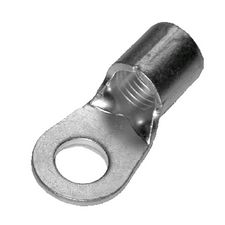 Pielikums Nr.2.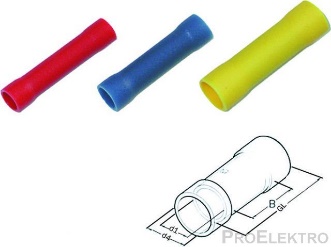 Pielikums Nr.3.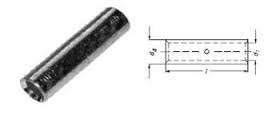 Pielikums Nr.4.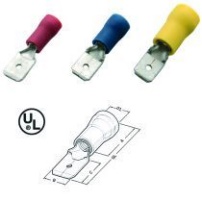 Pielikums Nr.5.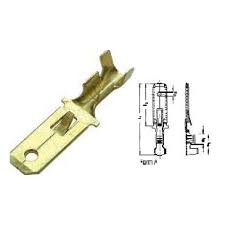 Pielikums Nr.6.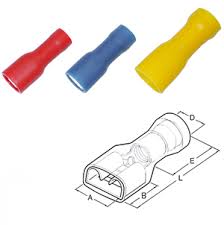 Pielikums Nr.7.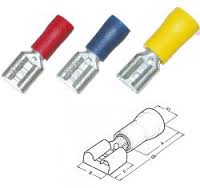 Pielikums Nr.8.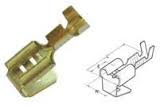 Pielikums Nr.9.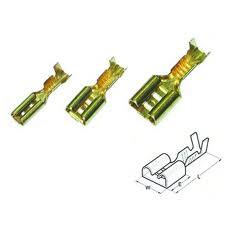 Pielikums Nr.10.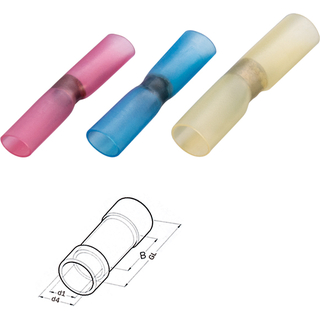 Pielikums Nr.11.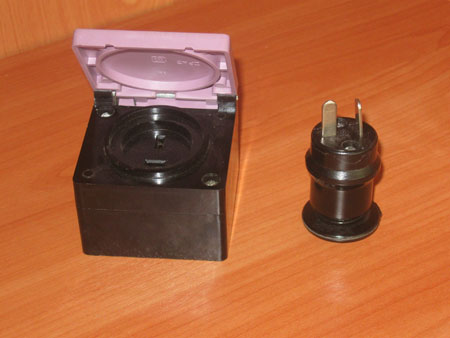 Pielikums Nr.12.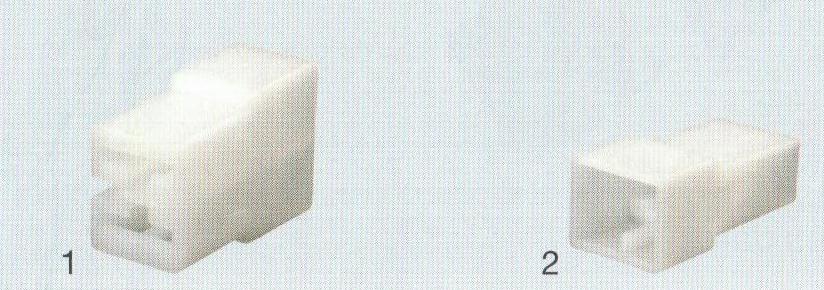 Pielikums Nr.13.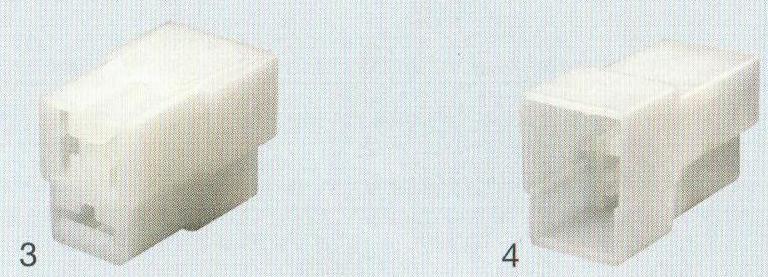 Pielikums Nr.14.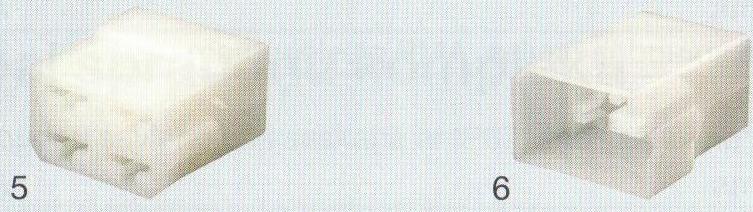 Pielikums Nr.15.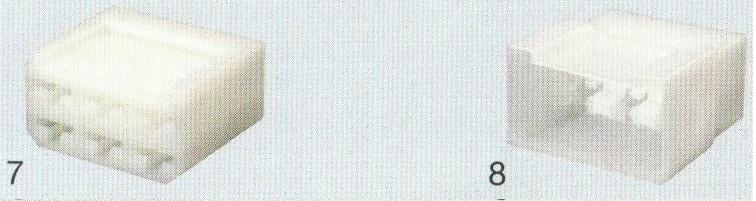 Pielikums Nr.16.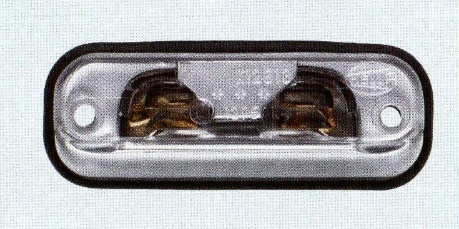 Pielikums Nr.17.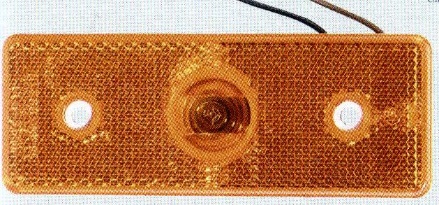 Pielikums Nr.18.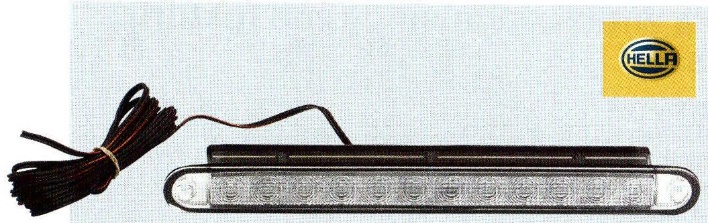 Pielikums Nr.19.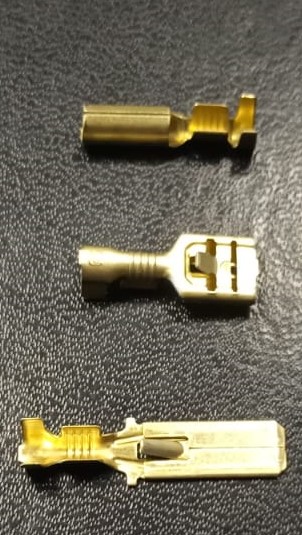 Uzņēmuma rekvizītiUzņēmuma rekvizītiNosaukumsReģ. numursJuridiskā adreseBankas nosaukumsKonta numursTālruņa numursE-pasta adreseNr.Preces nosaukumsMērv.Daudz.*Cena par Mērv EUR, Bez PVNSumma EUR, Bez PVNKabeļu uzgaliKabeļu uzgaliKabeļu uzgaliKabeļu uzgaliKabeļu uzgaliKabeļu uzgali1.Kabeļu uzgalis ar izolāciju d4x1,5-2.5mm² HAUPA vai ekvivalents 100gab./iep. DIN46237Iep.142.Kabeļu uzgalis ar izolāciju d4x4-6mm² HAUPA vai ekv. 100gab./iep. DIN46237Iep.113.Kabeļu uzgalis ar izolāciju d6x1,5-2.5mm² HAUPA vai ekv. 100gab./iep. DIN46237Iep.364.Kabeļu uzgalis ar izolāciju d6x4-6mm² HAUPA vai ekv. 100gab./iep. DIN46237Iep.185.Kabeļu kurpe bez izolācijas d8*25 mm² CU/DIN Haupa vai ekvivalents DIN46235Gab.3006.Kabeļu kurpe bez izolācijas d8*35 mm² CU/DIN Haupa vai ekvivalents DIN46235Gab.657.Kabeļu kurpe bez izolācijas d8*50 mm² CU/DIN Haupa vai ekvivalents DIN46235Gab.608.Kabeļu kurpe bez izolācijas d8*70 mm² CU/DIN Haupa vai ekvivalents DIN46235Gab.309.Kabeļu kurpe bez izolācijas d10*25 mm² CU/DIN Haupa vai ekvivalents DIN46235Gab.20010.Kabeļu kurpe bez izolācijas d10*35 mm² CU/DIN Haupa vai ekvivalents DIN46235Gab.6511.Kabeļu kurpe bez izolācijas d10*50mm² CU/DIN Haupa vai ekvivalents DIN46235Gab.8012.Kabeļu kurpe bez izolācijas d10*70 mm² CU/DIN Haupa vai ekvivalents DIN46235Gab.5013.Kabeļu kurpe bez izolācijas d12*70 mm² CU/DIN Haupa vai ekvivalents DIN46235Gab.3014.Kabeļu savienojums ar izolāciju 1.5-2,5mm² HAUPA vai ekv.100gab./iep. Iep.1115.Kabeļu savienojums ar izolāciju 4-6mm² HAUPA vai ekvivalents 100gab./iep.Iep.716.Plakanais spraudnis-konektors 1,5-2,5mm² mal, izolēts, HAUPA vai ekvivalents 100gab./iep. Iep.617.Plakanais spraudnis-konektors 4-6mm² mal, izolēts, HAUPA vai ekvivalents 100gab./iep.  Iep.618.Plakanais spraudnis-konektors 1,5-2,5mm² fem, izolēts, HAUPA vai ekvivalents 100gab./iep. Iep.619.Plakanais spraudnis-konektors 4-6mm² fem, izolēts, HAUPA vai ekv. 100gab./iep.Iep.620.Presējams savienotājs Kabeļu kurpes ( šķērsgriezums1-2.5mm2  urbuma diam.6mm)Gab.2021.Presējams savienotājs Kabeļu kurpes ( šķērsgriezums1-2.5mm2  urbuma diam.8mm)Gab.1022.Presējams savienotājs Kabeļu kurpes ( šķērsgriezums4-6mm2  urbuma diam.5mm)Gab.1023.Presējams savienotājs Kabeļu kurpes ( šķērsgriezums4-6mm2  urbuma diam.6mm)Gab.2024.Presējams savienotājs Kabeļu kurpes ( šķērsgriezums4-6mm2 mm urbuma diam.8mm)Gab.1025.Presējams savienotājs Kabeļu kurpes ( šķērsgriezums4-6mm2  urbuma diam.10mm)Gab.1026.Presējams savienotājs Kabeļu kurpes ( šķērsgriezums35-6mm2  urbuma diam.8mm)Gab.1027.Presējams savienotājs Kabeļu kurpes ( šķērsgriezums-35mm2  urbuma diam.10mm)Gab.2028.Presējams savienotājs Kabeļu kurpes ( šķērsgriezums35mm2  urbuma diam.12mm)Gab.1029.Presējams savienotājs Kabeļu kurpes ( šķērsgriezums50mm2  urbuma diam8mm)Gab.1030.Presējams savienotājs Kabeļu kurpes ( šķērsgriezums50mm2  urbuma diam.10mm)Gab.1031.Presējams savienotājs Kabeļu kurpes ( šķērsgriezums50mm2  urbuma diam.12mm)Gab.1032.Sadures savienojums ar sarūkošo apvalku (šķērsgriezums 0.25-1.5mm2)Gab.100033.Sadures savienojums ar sarūkošo apvalku sarkana(šķērsgriezums 0.5-1.0mm2)Gab.100034.Sadures savienojums ar sarūkošo apvalku zila(šķērsgriezums 1.5-2.5mm2 )Gab.50035.Sadures savienojums ar sarūkošo apvalku dzeltena( šķērsgriezums 4.0-6.0mm2 )Gab.10036.Kabeļu uzgalis ar izolāciju d6x4-6mm² HAUPA vai ekv. 100gab./iep. DIN46237Iep.537.Kabeļu kurpe bez izolācijas d4*1.5 mm² CU/DIN pastipr., GPH vai ekvivalents 100gab./iep. DIN40500Iep.638.Kabeļu kurpe bez izolācijas d5*1.5 mm² CU/DIN pastipr., GPH vai ekvivalents 100gab./iep. DIN40500Iep.2139.Kabeļu kurpe bez izolācijas d5*2.5 mm² CU/DIN pastipr., GPH vai ekvivalents 100gab./iep. DIN40500Iep.1140.Kabeļu kurpe bez izolācijas d5*6 mm² CU/DIN pastipr., GPH vai ekvivalents 100gab./iep. DIN40500Iep.641.Kabeļu kurpe bez izolācijas d5*10 mm² CU/DIN, Haupa vai ekvivalents DIN46235Gab.42.Kabeļu kurpe bez izolācijas d6*1.5 mm² CU/DIN pastipr., GPH vai ekvivalents 100gab./iep. DIN40500Iep.1043.Kabeļu kurpe bez izolācijas d6*2.5 mm² CU/DIN pastipr., GPH vai ekvivalents 100gab./iep. DIN40500Iep.644.Kabeļu kurpe bez izolācijas d6*6 mm² CU/DIN Haupa vai ekvivalents DIN46235Gab.5045.Kabeļu kurpe bez izolācijas d6*10 mm² CU/DIN Haupa vai ekvivalents DIN46235Gab.11046.Kabeļu kurpe bez izolācijas d8*1.5 mm² CU/DIN pastipr., GPH vai ekvivalents 100gab./iep. DIN40500Iep.547.Kabeļu kurpe bez izolācijas d8*2.5 mm² CU/DIN pastipr., GPH vai ekvivalents 100gab./iep. DIN40500Iep.548.Kabeļu kurpe bez izolācijas d8*6 mm² CU/DIN Haupa vai ekvivalents DIN46235Gab.7049.Kabeļu kurpe bez izolācijas d8*16 mm² CU/DIN Haupa vai ekvivalents DIN46235Gab.1050.Kabeļu kurpe bez izolācijas d10*2.5 mm² CU/DIN pastipr., GPH vai ekv. DIN40500Gab.1051.Kabeļu kurpe bez izolācijas d10*6 mm² CU/DIN pastipr., GPH vai ekv.DIN40500Gab.7052.Kabeļu kurpe bez izolācijas d10*10 mm² CU/ DIN Haupa vai ekvivalents DIN46235Gab.1053.Kabeļu kurpe bez izolācijas d10*16 mm² CU/DIN Haupa vai ekvivalents DIN46235Gab.7054.Kabeļu kurpe bez izolācijas d12*35 mm² CU/DIN pastipr., GPH vai ekv.DIN40500Gab.2055.Kabeļu kurpe bez izolācijas d12*50 mm² CU/DIN Haupa vai ekvivalents DIN46235Gab.2056.Kabeļu kurpe bez izolācijas d12*95 mm² CU/DIN Haupa vai ekvivalents DIN46235Gab.2057.Kabeļu kurpe bez izolācijas d12*150 mm² CU/DIN Haupa vai ekvivalents DIN46235Gab.2058.Kabeļu kurpe bez izolācijas d16*300 mm² CU/DIN Haupa vai ekvivalents DIN46235Gab.2059.Kabeļu kurpe gredzeniskā bez izolācijas d5*4-6 mm² DIN46234 (Pielikums Nr.1)Gab.1060.Kabeļu kurpe gredzeniskā bez izolācijas d6*1-2.5 mm² DIN46234Gab.2061.Kabeļu kurpe gredzeniskā bez izolācijas d6*4-6 mm² DIN46234Gab.2062.Kabeļu kurpe gredzeniskā bez izolācijas d8*1-2.5 mm² DIN46234Gab.2063.Kabeļu kurpe gredzeniskā bez izolācijas d8*4-6 mm² DIN46234Gab.2064.Kabeļu kurpe gredzeniskā bez izolācijas d8*35 mm² DIN46234Gab.1065.Kabeļu kurpe gredzeniskā bez izolācijas d8*50 mm² DIN46234Gab.1066.Kabeļu kurpe gredzeniskā bez izolācijas d10*4-6 mm² DIN46234Gab.1067.Kabeļu kurpe gredzeniskā bez izolācijas d10*35 mm² DIN46234Gab.1068.Kabeļu kurpe gredzeniskā bez izolācijas d10*50 mm² DIN46234Gab.1069.Kabeļu kurpe gredzeniskā bez izolācijas d12*35 mm² DIN46234Gab.1070.Kabeļu kurpe gredzeniskā bez izolācijas d12*50 mm² DIN46234Gab.1071.Kabeļu savienojums bez izolācijas 1,5-2,5mm² HAUPA vai ekvivalents 100gab./iep. (Pielikums Nr.3)Iep.1072.Kabeļu savienojums bez izolācijas 4-6mm² HAUPA vai ekv. 100gab./iep.Iep.973.Kabeļu savienojums bez izolācijas 10mm² HAUPA vai ekv. 100gab./iep.Iep.474.Plakanais spraudnis bez izolācijas 1,5-2,5mm² HAUPA vai ekvivalents 100gab./iep. (Pielikums Nr.5)Iep.675.Plakanais spraudnis-konektors 1,5-2,5mm² fem, daļēji izolēts, HAUPA vai ekvivalents 100gab./iep. (Pielikums Nr.7)Iep.376.Plakanais spraudnis-konektors 4-6mm² fem, daļēji izolēts, HAUPA vai ekvivalents 100gab./iep.Iep.677.Plakanā spraudņa čaulas ar atzarojumu, fiksators, bez izolācijas, šķērsgriezums 1.5-2.5mm2 (Pielikums Nr.8)Gab.2078.Plakanā spraudņa čaulas, fiksators, bez izolācijas, šķērsgriezums 1.5-2.5mm2  (Pielikums Nr.9)Gab.20Sadzīves un rūpnieciskās spuldzesSadzīves un rūpnieciskās spuldzesSadzīves un rūpnieciskās spuldzesSadzīves un rūpnieciskās spuldzesSadzīves un rūpnieciskās spuldzes79.Spuldze 220v 75w e27Gab.10080.Spuldze 24v 60w e27Gab.10081.Spuldze 12v 60w e27Gab.19082.Spuldze LED A65 15w E27 220-240vGab.11083.Spuldze 230v 15w E14 S25Gab.5084.Spuldze lum. F36Gab.5085.Spuldze 5w 840 2G7  PL-S 4PGab.5086.Spuldze lum. F18W/840Gab.10087.Spuldze lum. F30W/830 Gab.11088.Spuldze ekonomiskā 220v 11w 2-kontaktuGab.3089.Spuldze ekonomiskā 220v 18w G24q 2-kontaktuGab.3090.Spuldze ekonomiskā 220v 26w G24d 2-kontaktuGab.3091.Spuldze ekonomiskā 220v 14w e27Gab.4092.Spuldze ekonomiskā 220v 24w e27Gab.4093.Spuldze ekonomiskā 18W/830 GEMINI D G24d2 PL-CGab.5094.Spuldze 36v 60w e27Gab.3095.Spuldze 120v 60w e27Gab.2096.Spuldze 220v 15w e14 s25Gab.3097.Spuldze 220v 60w e27Gab.10098.Spuldze 220v 100w e27Gab.10099.Spuldze DRL 220v 250w e40Gab.10100.Spuldze DRL 220v 400w e40Gab.10101.Spuldze Dnat 220V 250W (REFLUX) E40Gab.10102.Spuldze 230v 500w e40Gab.10103.Spuldze 300w 118mm  230vGab.10104.Spuldze halog. 200WGab.15105.Spuldze lum. 220V 58WGab.30106.Spuldze lum. 220v 11wGab.30107.Spuldze lum. T5 54w/865Gab.60108.Spuldze lum. 220v 80wGab.10109.Spuldze lum. T5 14w 4100KGab.60110.Spuldze lum. TL 8w/33Gab.20111.Signālspuldze LED 240V ZBV-M4Gab.5112.Spuldze lum. 36W/840Gab.375113.Spuldze E40 220V 500WGab.26114.Spuldze T5 8W 2700 KGab.20115.LED spuldze T8  220V 9WGab.100116.LED spuldze T8  220V 18WGab.100117.LED panelis 220V 45 WGab10VadiVadiVadiVadiVadi118.Kabelis 1,0mm² BPVL vai ekvivalentsm50119.Kabelis 1,5mm² BPVL vai ekvivalentsm400120.Kabelis 2,5mm² BPVL vai ekvivalentsm540121.Kabelis 6,0mm² BPVL vai ekvivalentsm130122.Kabelis 16mm² BPVL vai ekvivalentsm110123.Kabelis 25mm² BPVL vai ekvivalentsm110124.Kabelis 35mm² BPVL vai ekvivalentsm50125.Kabelis 50mm² BPVL vai ekvivalentsm40126.Kabelis 70mm² BPVL vai ekvivalentsm20127.Kabelis NSGAFOEU 1x6mm² 1,8/3kVm30128.Kabelis NSGAFOEU 1x25mm² 1,8/3kVm25129.Kabelis NSGAFOEU 1x35mm² 1,8/3kVm25130Kabelis NSGAFOEU 1x95mm² 1,8/3kVm100131.Vads PŠČ 10  (bez izolācijas)kg50132.Auto vads  diam.1,5mm2 m30133.Auto vads  diam.2,5mm2 m50134.Auto vads  diam.4,0mm2 m50135.Auto vads  diam.50,0mm2 m50136.Kabelis 1*1,5mm² lokanaism50137.Kabelis 1*2,5mm² lokanaism20138.Kabelis 1*16mm² lokanaism20139.Kabelis 2*0,5mm² lokanaism20140.Kabelis 2*0,75mm² lokanaism20141.Kabelis 2*1mm² lokanaism20142.Kabelis 2*1,5mm² lokanaism400143.Kabelis 2*2,5mm² lokanaism500144.Kabelis 3*0,75mm2 lokanaism50145.Kabelis 3*1mm² lokanaism20146.Kabelis 3*1,5mm² lokanaism20147.Kabelis 3*2,5mm² lokanaism525148.Kabelis 3*4mm² lokanaism30149.Kabelis 4*1mm² lokanaism20150.Kabelis 4*1,5mm² lokanaism300151.Kabelis 4*2,5mm² lokanaism40152.Kabelis 5*2,5mm² lokanaism20153.Kabelis 14*1mm² lokanaism10154.Kabelis 14*1,5mm² lokanaism10155.Kabelis 7*1,5mm² lokanaism100156.Kabelis 7*1 mm² lokanaism100Izolācijas materiāliIzolācijas materiāliIzolācijas materiāliIzolācijas materiāliIzolācijas materiāli157.Termoizolācijas caurule ar līmi 10/3; 1m, Raychem vai ekvivalentsGab.58158.Termoizolācijas caurule ar līmi 16/5; 1m, Raychem vai ekvivalentsGab.37159.Termoizolācijas caurule ar līmi 25/8; 1m, Raychem vai ekvivalentsGab.32160.Termoizolācijas caurule ar līmi 35/12; 1m, Raychem vai ekvivalentsGab.20161.Termoizolācijas caurule ar līmi 50/16; 1m, Raychem vai ekvivalentsGab.22162.Termoizolācijas caurule bez līmes 3,2mmm20163.Termoizolācijas caurule bez līmes 4,8/1,6m20164.Termoizolācijas caurule bez līmes 6,4/3,2m32165.Termoizolācijas caurule bez līmes 9,5/4,8m50166.Termoizolācijas caurule bez līmes 12,5/6,4m55167.Termoizolācijas caurule bez līmes 19/9,5m48168.Termoizolācijas caurule bez līmes 25,4/12,7m45169.Termoizolācijas caurule bez līmes 38,1/19,1m45170.Izolācijas lente PVC 19mm x 33m  zila,  melna. Folsen vai ekvivalentsGab.210171.Izolācijas lente, auduma, 1000VGab.126172.Silikona smērviela aerosols 300mlGab.20173.Kontaktu izolējošā aizsarglaka aerosols 200mlGab.2174.Kontaktu tīrīšanas līdzeklis(KONTAKTU aerosols)bal.pa300ml22175.Silikona smērvielabal.pa300mlvai(500ml)20176.Kontaktu aizsarglaka (200mlml10177.Akumulatoru spaiļu aizsargpārklājums, (150ml)ml5178.Sarūkošie apvalki bez līmes(melna ,ārējais diam. 3,2mm)m10179.Sarūkošie apvalki bez līmes(melna ,ārējais diam. 4,8mm)m10180.Sarūkošie apvalki bez līmes(melna ,ārējais diam. 6,4mm)m10181.Sarūkošie apvalki  bez līmes(melna ,ārējais diam. 9,5mm)m10182.Sarūkošie apvalki bez līmes(melna ,ārējais diam. 12,7mm)m10183.Sarūkošie apvalki bez līmes(melna ,ārējais diam. 19,1mm)m10184.Līmlente pašlīmējošā, gar. 10m, plat. 19mm, univers., ūdensnotur.Gab.10185.PVC izolācijas caurule d16m100Citi materiāliCiti materiāliCiti materiāliCiti materiāliCiti materiāli186.Pārnesamais gaismeklis 220v, 60w, 10mGab.15187Pārnesamais gaismeklis 220v, 60w, 15mGab.15188.Rokas lukturis. Akumulatora uzlāde no 220v  LED daudz. ne mazāk ka 10Gab.26189.Lukturis uz galvu. Akumulatora uzlāde no 220v  LED daudz. ne mazāk ka 13Gab.32190.Digitālais multimetrs. DC spriegums: 60mV/600mV/6V/60V/600V/1000V; AC spriegums: 60mV/600mV/6V/600V/750V; DC strāva 600u-10A; AC strāva 600u-10A; CATIII, 1000V; Pretestības: 600Ω-60MΩ; Kapacitāte40nF-4000uF; Frekvence: 10Hz-10MHz Gab.6191.Baterija „Krona” 9v , minimāla ietilpība 625 mAh, Duracell vai ekvivalentsGab.24192.Baterija AA 1.5V, Duracell vai ekvivalentsGab.94193.Baterija AAA 1.5V, Duracell vai ekvivalentsGab.64194.baterija  CR2016Gab.2195.baterija  CR2025Gab.2196.Baterija  12V 23AEGab.10197Baterija 1/3 N 3VGab.2198.Trīs-polu svirslēdzis 400V, 250AGab.4199.El. rozete T-veida kont. 12v Gab.20200.El. dakša T-veida kont.  12v Gab.20201.Kabeļu savilcējs 75mm, WEEE/RoHS 100 gab./iep. Haupa vai ekvivalentsIep.2202.Kabeļu savilcējs 100mm, WEEE/RoHS 100 gab./iep. Haupa vai ekv.Iep.9203.Kabeļu savilcējs 188mm, WEEE/RoHS 100 gab./iep. Haupa vai ekv.Iep.19204.Kabeļu savilcējs 246mm, WEEE/RoHS 100 gab./iep. Haupa vai ekv.Iep.16205.Kabeļu savilcējs 302mm, WEEE/RoHS 100 gab./iep. Haupa vai ekv.Iep.16206.Kabeļu savilcējs 371mm, WEEE/RoHS 100 gab./iep. Haupa vai ekv.Iep.14207.Kabeļu savilcējs 425x8.8mm, WEEE/RoHS 50 gab./iep. Haupa vai ekv.Iep.20208.Lukturis uz galvu.Barošana no 3-AAAbatarijāmGab.9209.Digit.multimetrs Maks.iejas sprieg.-600v as/ds ieejas pilnā pretestība 7,5mom(v as|ds)Joslas platums ACV-50hrlidz400hr Gab.2210.Kanifolis alvas lagejumsgr400211.Kabeļu savilcējs(garums 203mm,platums 4,8mm)Iep.20212.Kabeļu savilcējs(garums 250mm,platums 4,8mm)Iep.20213.Kabeļu savilcējs(garums 371mm,platums 4,8mm)Iep.40214.Kabeļu savilcējs(garums 292mm,platums 4,8mm)Iep.20215.Kabeļu savilcējs(garums 430mm,platums 4,8mm)Iep.20216.Presējams savienotājs Plakanā spraudņa čaulas zila(pilnībā izolēts, šķērsgriezums1.5-2.5mm2,  platums6,3mm, augstums0.8mm)Gab.20217.Presējams savienotājs Plakanā spraudņa čaulas dzeltena(pilnībā izolēts šķērsgriezums4-6mm2  platums6,3mm augstums0.8mm)Gab.10218.Presējams savienotājs Plakanā spraudņa čaulas zila(daļēji izolēts, šķērsgriezums1.5-2.5mm2 , platums6,3mm, augstums0.8mm)Gab.10219.Presējams savienotājs Plakanā spraudņa čaulas dzeltena(daļēji izolēts, šķērsgriezums4-6mm2, , platums6,3mm augstums0.8mm)Gab.10220.Presējams savienotājs Plakanā spraudņa čaulas ar atzarojumu ( fiksators, izolācija nē, šķērsgriezums1.5-2.5mm2,  platums6,3mm augstums0.8mm)Gab.10221.Presējams savienotājs Plakanā spraudņa čaulas (izolācija nē, fiksators, šķērsgriezums1.5-2.5mm2 , platums6,3mm, augstums0.8mm)Gab.20222.Presējams savienotājs Plakanais spraudnis (zila, izolācija jā šķērsgriezums1.5-2.5mm2  platums6,3mm augstums0.8mm)Gab.20223.Presējams savienotājs Plakanais spraudnis ( izolācija nē,fiksators, šķērsgriezums1.5-2.5mm2  platums6,3mm augstums0.8mm)Gab.10224.Automātiskais drošinātājs 1-fāzes C6 230v/400v  EATON vai ekvivalentsGab.10225.Automātiskais drošinātājs 1-fāzes C10 230v/400v  EATON vai ekvivalentsGab.10226.Automātiskais drošinātājs 1-fāzes C16 230v/400v  EATON vai ekvivalentsGab.10227.Automātiskais drošinātājs 1-fāzes C25 230v/400v  EATON vai ekvivalentsGab.10228.Automātiskais drošinātājs 3-fāzes B10 EATON vai ekvivalentsGab.10229.Automātiskais drošinātājs 3-fāzes B16 EATON vai ekvivalentsGab.10230.Automātiskais drošinātājs 3-fāzes B25 EATON vai ekvivalentsGab.10231.Ieskrūvējamais drošinātājs 16AGab.200232.Ieskrūvējamais drošinātājs 20AGab.100233.Drošinātājs 10A 6/12kVGab.6234.Drošinātājs 16A 6/12kVGab.6235.Drošinātājs 40A 6/12kVGab.6236.Drošinātājs 160A 6/12kVGab.6237.Drošinātājs 1000V 4A DMI  FuseGab.6238.Drošinātājs PN-2 100A  Gab.10239.Drošinātājs PN-2 250AGab.10240.Drošinātājs PN-2 400AGab.6241.Trīs-polu svirslēdzis 400V, 250AGab.2242.Diode 10A, 600VGab.10243.Gofrēta caurule ārpusdarbiem (līdz -35°C) ārējais diametrs 25mm TXM vai ekvivalentsm220244.Gofrēta caurule ārpusdarbiem (līdz -35°C) ārējais diametrs 32mm TXM vai ekvivalentsm220245.Gofrēta caurule (ārējais diam.13.6mm  iekšējais diam.8.9mm PA6)m120246.Gofrēta caurule (ārējais diam.18.7mm  iekšējais diam.12.9mm PA6)m120247.Starteris S10 220vIep.20248.Starteris S2 127vIep.20249.Gaismeklis 220v 2xT5 54w/865 Gab.100250.Gaismeklis 220v 2x 36wGab.100251.Gaismeklis 220v 1x18w lum. Ip20Gab.100252.Gaismeklis 220v 1x36w  lum. Ip20Gab.100253.Gaismeklis 220v 2x18w lum. Ip20Gab.100254.Gaismeklis 220v 2x26w lum. Ip20Gab.100255.Gaismeklis 220v 4x18w lum. Ip20Gab.100256.Galda gaismeklis ar ekonomisko  lampu 11wGab.4257.Pārnesamais LED gaismeklis 220v, 10m, gaismas plūsma ne mazāk par 750lumGab.11258.Baterija R3 1,5v , minimāla ietilpība 1250 mAh, Duracell vai ekvivalentsGab.20259.Baterija R6 1,5v , minimāla ietilpība 2850 mAh, Duracell vai ekvivalentsGab.20260.Baterija R14 1,5v , Duracell vai ekvivalentsGab.20261.Sadzīves el.sadales kārba 4-stūr.Gab.10262.Pagarinātājs 220v ar 3 ligzdām un slēdzi, 1,5m ar/zGab.10263.Pagarinātājs 220v ar 5 ligzdām un slēdzi, 3m ar/zGab.5264.Pagarinātājs 220v ar 5 ligzdām un slēdzi, 5m ar/zGab.5265.Pagarinātājs 220v, 25m ar/zGab.2266.El.Rozete 220v 16A ārēja ar/zGab.20267.El.Rozete 220v 16A iekšēja ar/zGab.20268.El.Rozete T-veida kont. 12v (Pielikums Nr.11)Gab.26269.El.Dakša 220v ārēja ar/zGab.20270.El.Dakša T-veida kont.  12v (Pielikums Nr.11)Gab.26271.El.Dakša + rozete 32А  380V trīs-fāžupāris10272.El.Rozete 400v 25A A700 trīs-fāžuGab.10273.El.Dakša 400v 25A A700 trīs-fāžuGab.5274.El.Rozete 400v 16A ārēja 5-kont.Gab.10275.El.Rozete 400v 32A “uz vada” 5-kont.Gab.5276.El.Rozete 400v 25A A500Gab.10277.El.Dakša 400v 16AGab.10278.El.Dakša 400v 32AGab.10279.El.Dakša 400v 25A A500Gab.20280.Slēdzis 1-pogu ārējais 220v 16AGab.20281.Plastika caurule kabeļiem d16mm x 3mGab.30282.Savienojums plastika caurulei d16mmGab.20283.Turētāj- skava caurulei d16mmGab.15284.Līkums caurulei 16mm Gab.10285.Savienojums caurulei 16mmGab.40286.Gofrētā caurule D 50 mmm50287.LED spuldze 10WGab.20288.Megaommetrs 2500VGab2289.El.sadales kaste ( metaliskā) 600x300x250Gab.5290.LED spuldze 0.6 m, 7.6 W G13Gab.20291.LED spuldze 1.2 m, 14 W G13Gab.20292.LED prožektors 100WGab.13293.Komutācijas spuldze KM 60-50 Gab.100294.Baterija akkumul. AA 1.5 V, Duracell vai ekvivalentsGab.6295.Baterija  akkumul. AAA 1.5 V Duracell vai ekvivalentsGab. 6296.Gofrētā caurule(ārējais diam.13.6mm iekšējais diam.8.9mm poliamīds 6)m50297.Gofrētā caurule(ārējais diam.18.7mm iekšējais diam.12.9mm poliamīds 6)m50298.Kabelis 2*2,5mm² monolītsm500299.Kabelis 3*0,75mm2 monolītsm50300.Kabelis 3*1mm² monolītsm20301.Kabelis 3*1,5mm² monolītsm20302.Kabelis 3*2,5mm² monolītsm525303Kabelis 3*4mm² monolītsm30304.Kabelis 4*1mm² monolītsm20305.Kabelis 4*1,5mm² monolītsm300306.Kabelis 4*2,5mm² monolītsm40307.Kabelis 5*2,5mm² monolītsm20308.Kabelis 14*1mm² monolītsm10309.Kabelis 14*1,5mm² monolītsm10310.Kabelis 7*1,5mm monolītsm100311.Kabelis 7*1 mm² monolītsm100Kopēja piedāvājuma Cena EUR, Bez PVNPiegādes termiņš un noteikumiMaksimāli 3 darba dienas no pasūtījuma saņemšanas brīža, piegāde līdz AS "Daugavpils satiksme" Kārklu ielai 24 un 18.Novembra ielai 183 Daugavpilī - bezmaksas, neatkarīgi no pasūtītā apjoma.Iegādes noteikumiIegāde notiek atsevišķās Preču partijās gada laikā. Gada faktiskais Preču daudzums var nesasniegt vai pārsniegt tabulā norādīto daudzumu, apmaksa notiek tikai atbilstoši faktiski iegādātajam Preču daudzumam. Kopēja iegādāto Preču cena nepārsniegs kopējo līgumcenu.Apmaksas noteikumi 15 kalendāras dienas no preču un attiecīgas pavadzīmes saņemšanas un parakstīšanas brīžaUzņēmuma rekvizītiUzņēmuma rekvizītiNosaukumsReģ. numursJuridiskā adreseBankas nosaukumsKonta numursTālruņa numursE-pasta adreseNr.Preces nosaukumsMērv.Daudz.*Cena par Mērv EUR, Bez PVNSumma EUR, Bez PVNPlakanā spraudņa auto drošinātājs. Standarts (augstums 17,3mm, garums 5mm, platums 19mm) bēša-5AGab.50Plakanā spraudņa auto drošinātājs. Standarts (augstums 17,3mm, garums 5mm, platums 19mm) sarkana-10AGab.50Plakanā spraudņa auto drošinātājs. Standarts (augstums 17,3mm, garums 5mm, platums 19mm) t. zila-15AGab.50Plakanā spraudņa auto drošinātājs. Standarts (augstums 17,3mm, garums 5mm, platums 19mm) dzelt -20AGab.50Plakanā spraudņa auto drošinātājs. Standarts (augstums 17,3mm, garums 5mm, platums 19mm) caursp-25AGab.50Plakanā spraudņa auto drošinātājs. Standarts (augstums 17,3mm, garums 5mm, platums 19mm) zila-3AGab.30Plakanā spraudņa drošinātāji Standarts(augstums17,3mm,garums5mm,platums19mm) brūna-7.5AGab.50Plakanā spraudņa drošinātāji Standarts(augstums17,3mm,garums5mm,platums19mm) zaļa-30AGab.50Noslēgums (НВ-701 АУ2 500v IP41)Gab.5Pārslēgs (ППН-45)Gab.10Pārslēgs (2ППН-45)Gab.10Svirslēdzis Р15-31320  (ВР32И 250А "AKB") Gab.10Slēdzis (B-45M)Gab.20Slēdzis 3 fiksētas pozīcijas 22*28 mmGab.10Spuldze T2W 24V 1.2W(BA9s) Gab.10Spuldze T2W 24V 2W(BA9s) Gab.10Spuldze R5W 24V 5W(BA15s) Gab.400Spuldze P21W 24V 21W(BA15s)Gab.60Spuldze P21/5W 24V 21/5W(BAY15d) Gab.50Spuldze C5W 24V 5W(SV8.5) garums 36 mm Gab.100Spuldze R5W 24V 10W(BA15s) Gab.10Spuldze PY21W 24V 21W(BAU15s) dzeltenaGab.50Spuldze fluorescences 30W (kupola formaT8 ,cokols G13 garums 895 mm)Gab.10Spuldze fluorescences 18W (kupola forma T8,cokols G13 garums 590mm)Gab.10Spuldze fluorescences 14W (kupola forma T5,cokols G5 garums 550mm)Gab.10Spuldze fluorescences 8W (kupola formaT5,cokols G5)Gab.10Drošinātāja sloksnīte (garums 41mm, platums 11mm) 50AGab.10Drošinātāja sloksnīte (garums 41mm, platums 11mm) 80AGab.10Drošinātāja sloksnīte (garums 41mm, platums 11mm) 100AGab.10Halogēnspuldze H3 12 V55WGab.10Halogēnspuldze H1 24V70W(P14.5s)Gab.200Halogēnspuldze H2 24V70W(X511)Gab.10Halogēnspuldze H7 24V70W (PX26d)Gab.150Halogēnspuldze H4 24V75/70W(P43t)Gab.100Halogēnspuldze H 24V 20W (G4) Narva vai ekvivalentsGab.100Halogēnspuldze H7 12V 55W(Px26d) Narva vai ekvivalentsGab.100Halogēnspuldze H1 12V  55W (P14.5s) Narva vai ekvivalentsGab.60Halogēnspuldze H4 12V (P43t) Narva vai ekvivalentsGab.20Halogēnspuldze R2 45/40w Narva vai ekvivalentsGab.10Halogēnā kvēlspuldze H  ar spraudņa cokulu     H 12v10(vai5)  w(G4)Gab.10Spuldze 24v R2 (P45t) 55/50w Narva vai ekvivalentsGab.10Spuldze ar plastmasas cokolu 24V 1.2W(bax10d) pelēkaGab.70Spuldze ar plastmasas cokolu 24V 1.2W (EBSR) dzeltenaGab.70Spuldze W1.2W 24V 1,2w(W2x4,6d) Gab.         10SpuldzeW3W 24V3W(w2,1x9,5d)Gab.300Spuldze T4W 24V4W(BA9s)Gab.80Spuldze W1.2W 12V1,2W(W2x4,6d)Gab.10Spuldze P21W 12V21W(BA15s)Gab.60Spuldze PY21W 12V21W(BAU15s dzeltena)Gab.40Spuldze P21/5W 12V21/5W(BAY15d)Gab.10Spuldze12V5W(W2,1x9,5d)Gab.120SpuldzeC5W 12V5W(SV8.5) garums 36 mmGab.100Spuldze 12V1.2W(BX8.5d)Gab.10Spuldze R5W 12V(BA15s)Gab.40Spuldze 12V20W MR16  Gab.10Spuldze 12V 10W (BA15s ) Gab.10Spuldze 12V5W (BA9s) Gab.10Spuldze 12V R10W (BA15s ) Gab.10Spuldze 12V 55/50W (R2)Gab.5Spuldze 24V H-11Gab.15Spuldze 24V 10W (SV 8,5) garums 42 mmgab40Halogēnspuldze H3 24 V55Wgab20Spuldze 28V 20W MR11-Cgab20Spuldze 12v 21/5w w3x16ggab.40Spuldze 30v 40 mA T5,5gab.50Kopēja piedāvājuma Cena EUR, Bez PVNKopēja piedāvājuma Cena EUR, Bez PVNPiegādes termiņš un noteikumiMaksimāli 3 darba dienas no pasūtījuma saņemšanas brīža, piegāde līdz AS "Daugavpils satiksme" Kārklu ielai 24 un 18.Novembra ielai 183 Daugavpilī - bezmaksas, neatkarīgi no pasūtītā apjoma.Maksimāli 3 darba dienas no pasūtījuma saņemšanas brīža, piegāde līdz AS "Daugavpils satiksme" Kārklu ielai 24 un 18.Novembra ielai 183 Daugavpilī - bezmaksas, neatkarīgi no pasūtītā apjoma.Iegādes noteikumiIegāde notiek atsevišķās Preču partijās gada laikā. Gada faktiskais Preču daudzums var nesasniegt vai pārsniegt tabulā norādīto daudzumu, apmaksa notiek tikai atbilstoši faktiski iegādātajam Preču daudzumam. Kopēja iegādāto Preču cena nepārsniegs kopējo līgumcenu.Iegāde notiek atsevišķās Preču partijās gada laikā. Gada faktiskais Preču daudzums var nesasniegt vai pārsniegt tabulā norādīto daudzumu, apmaksa notiek tikai atbilstoši faktiski iegādātajam Preču daudzumam. Kopēja iegādāto Preču cena nepārsniegs kopējo līgumcenu.Apmaksas noteikumi 15 kalendāras dienas no preču un attiecīgas pavadzīmes saņemšanas un parakstīšanas brīža 15 kalendāras dienas no preču un attiecīgas pavadzīmes saņemšanas un parakstīšanas brīžaUzņēmuma rekvizītiUzņēmuma rekvizītiNosaukumsReģ. numursJuridiskā adreseBankas nosaukumsKonta numursTālruņa numursE-pasta adreseNr.Preces nosaukumsMērv.Daudz.*Cena par Mērv EUR, Bez PVNSumma EUR, Bez PVN1.Līmlente,pašlīmējošā(garums10m,platums19mmGab.102.Izolācijas lente(melna) platums15mm,garums10m no mīksta PVC)Gab.503.Numura zīmes apgaismojuma lukturis (5w, spuldzes veids C5W, universāls,  platums 83mm, augstums 31,6mm, dzilums25mm) (Pielikums Nr.16)Gab.604.Sānu gabarītu lukturis (24V,vaļējs kabeļa gals, platums 120mm, augstums 45mm, dziļums 46mm, horizontāls) (Pielikums Nr.17)Gab.1205.Papildu bremžu uguņu LED lukturis, universāls, 24V, augstums 26,2mm, dziļums28mm, 2urbumi diam.4mm, attālums238mm) (Pielikums Nr.18)Gab.206.Kipera lente 40mmmetri207.Kipera lente 20mmmetri208.Akumulatora klemme RECO 35-95 Bosch +Gab.209.Akumulatora klemme RECO 35-95 Bosch –Gab.2010.Spraudņa korpuss (polu skaits2)plakanā spraudņa čaula +plakanais spraudnis (pāris) (Pielikums Nr.12)pāris1011.Spraudņa korpuss (polu skaits3)plakanā spraudņa čaula +plakanais spraudnis (Pielikums Nr.13)pāris1012.Spraudņa korpuss (polu skaits4)plakanā spraudņa čaula +plakanais spraudnis (Pielikums Nr.14)pāris1013.Spraudņa korpuss (polu skaits6)plakanā spraudņa čaula +plakanais spraudnis (Pielikums Nr.15)pāris1014.Elektro savienojums  (ar atkārpi) 6,3 (plakans) 1,5-2,5 (Pielikums Nr.19)Gab.150015.Klemju tīrīšanas birstīteGab.5Kopēja piedāvājuma Cena EUR, Bez PVNKopēja piedāvājuma Cena EUR, Bez PVNPiegādes termiņš un noteikumiMaksimāli 10 darba dienas no pasūtījuma saņemšanas brīža, piegāde līdz Pretendenta noliktavai Daugavpilī vai līdz AS "Daugavpils satiksme" Kārklu ielai 24 un 18.Novembra ielai 183 Daugavpilī - bezmaksas, neatkarīgi no pasūtītā apjoma.Maksimāli 10 darba dienas no pasūtījuma saņemšanas brīža, piegāde līdz Pretendenta noliktavai Daugavpilī vai līdz AS "Daugavpils satiksme" Kārklu ielai 24 un 18.Novembra ielai 183 Daugavpilī - bezmaksas, neatkarīgi no pasūtītā apjoma.Iegādes noteikumiIegāde notiek atsevišķās Preču partijās gada laikā. Gada faktiskais Preču daudzums var nesasniegt vai pārsniegt tabulā norādīto daudzumu, apmaksa notiek tikai atbilstoši faktiski iegādātājam Preču daudzumam. Kopēja iegādāto Preču cena nepārsniegs kopējo līgumcenu.Iegāde notiek atsevišķās Preču partijās gada laikā. Gada faktiskais Preču daudzums var nesasniegt vai pārsniegt tabulā norādīto daudzumu, apmaksa notiek tikai atbilstoši faktiski iegādātājam Preču daudzumam. Kopēja iegādāto Preču cena nepārsniegs kopējo līgumcenu.Apmaksas noteikumi 15 kalendāras dienas no preču un attiecīgas pavadzīmes saņemšanas un parakstīšanas brīža 15 kalendāras dienas no preču un attiecīgas pavadzīmes saņemšanas un parakstīšanas brīžaPircējsAS „Daugavpils satiksme”                                      18.Novembra iela 183, Daugavpilsreģ.Nr.41503002269                             PārdevējsValdes loceklis    ________________S.Blagoveščenskis z.v.________________ z.v.